Reg. No. 193345 – Organic Trust CLG ∙ A Voluntary Organisation ∙ Company Limited by GuaranteeEU, DAFM & DEFRA Approved Organic Certification Body – IE-ORG-03 GB-ORG-09ASBP-Animals with Symbol for Breeding and ProductionACBP-Animals undergoing Conversion for Breeding and ProductionNote: Records of all livestock movements between opening and closing period must be accurately filled into the livestock movement pages. Examples are illustrated on each page. Opening livestock numbers plus births and purchases minus deaths and sales must reconcile with closing livestock numbers.* Non-organic in-calf nulliparous (maiden) heifers must be no more than 6 months in-calf on date of entry to the in-conversion or organic unit for the calf to qualify for organic status for the organic meat market.**Livestock Sale Declaration Form must be received with bought-in animals or batch of animals. Refer to Section 3.21. Livestock Sales Declaration Form is available in the Appendix of this Record Book.*** Prior to buying-in non-organic stock, the operator must complete the appropriate Derogation Request Form and forward to the Organic Trust for authorisation. Refer to the Appendix in this Record Book for Derogation Request Forms.* Non-organic in-calf nulliparous (maiden) heifers must be no more than 6 months in-calf on date of entry to the in-conversion or organic unit for the calf to qualify for organic status for the organic meat market.**Livestock Sale Declaration Form must be received with bought-in animals or batch of animals. Refer to Section 3.21. Livestock Sales Declaration Form is available in the Appendix of this Record Book.*** Prior to buying-in non-organic stock, the operator must complete the appropriate Derogation Request Form and forward to the Organic Trust for authorisation. Refer to the Appendix in this Record Book for Derogation Request Forms.*Livestock Sale Declaration Form must be supplied to the purchaser. – please maintain a copy of same for inspection purposes. Refer to Section 3.21. Livestock Sales Declaration Form is available in the Appendix of this Record Book.*Livestock Sale Declaration Form must be supplied to the purchaser. – please maintain a copy of same for inspection purposes. Refer to Section 3.21. Livestock Sales Declaration Form is available in the Appendix of this Record Book.ASBP-Animals with Symbol for Breeding and ProductionACBP-Animals undergoing Conversion for Breeding and ProductionNote: Records of all livestock movements between opening and closing period must be accurately filled into the livestock movement pages. Examples are illustrated on each page. Opening livestock numbers plus births and purchases minus deaths and sales must reconcile with closing livestock numbers.*Organic Withdrawal Period – Please refer to the Section 3.12. (i.e. The withdrawal period between the last administration of an allopathic veterinary medicinal product to an animal under normal conditions of use, and the production of organically produced foodstuffs from such animals, is to be twice the legal withdrawal period or, in a case in which this period is not specified, 48 hours. Unless the medicinal product used indicates a withdrawal period for the species concerned, the specified withdrawal period shall not be less than:- 14 days for eggs; 14 days for milk; 56 days for meat from poultry and mammals including fat & offal.*Organic Withdrawal Period – Please refer to the Section 3.12.(i.e. The withdrawal period between the last administration of an allopathic veterinary medicinal product to an animal under normal conditions of use, and the production of organically produced foodstuffs from such animals, is to be twice the legal withdrawal period or, in a case in which this period is not specified, 48 hours. Unless the medicinal product used indicates a withdrawal period for the species concerned, the specified withdrawal period shall not be less than:- 14 days for eggs; 14 days for milk; 56 days for meat from poultry and mammals including fat & offal.*The feeding of non-organic feed to herbivores such as cattle, sheep, horses, goats and deer is not permittedFor species other than herbivores such as pigs & poultry, please refer to Section 3.16 (pigs) & 3.17 (poultry) for details.*The feeding of non-organic feed to herbivores such as cattle, sheep, horses, goats and deer is not permittedFor species other than herbivores such as pigs & poultry, please refer to Section 3.16 (pigs) & 3.17 (poultry) for details.*Refer to Section 2.09 – Composting Periods for bought in plant wastes or animal manures from non-organic sources*Organic-production holdings may establish written cooperation agreements exclusively with other holding and enterprises which comply with the organic production rules, with intention of spreading surplus manure from organic production. This will normally only apply to poultry producers with limited land to apply the poultry manure or to organic producers exporting manures to small scale intensive horticultural/glasshouse units. Organic production holdings must ensure that their livestock slurry/manure is exclusively exported to organically certified holdings only.*Operators must make every effort to use organically certified seed**Authorisation to use untreated non-organic seed may only be granted in specific cases (Section 2.08). Authorisation must be sought from the Organic Trust in advance of sowing by supplying a completed Plant Reproductive Material Derogation Request Form. Refer to the Appendix in this Record Book for the Plant Reproductive Material Derogation Request Form. Note: Grass seed mixtures which contain a mixture of organic & non-organic untreated seed, must obtain authorisation to use the non-organic percentage of such seeds.Untreated seed is seed not treated with plant protection products, other than those authorised for treatment of seed in accordance with the Organic Standards. Treated seed is not permitted i.e. organic land or land undergoing conversion will lose organic or in-conversion status if treated seed is used.  *Operators must make every effort to use organically certified seed**Authorisation to use untreated non-organic seed may only be granted in specific cases (Section 2.08). Authorisation must be sought from the Organic Trust in advance of sowing by supplying a completed Plant Reproductive Material Derogation Request Form. Refer to the Appendix in this Record Book for the Plant Reproductive Material Derogation Request Form. Note: Grass seed mixtures which contain a mixture of organic & non-organic untreated seed, must obtain authorisation to use the non-organic percentage of such seeds.Untreated seed is seed not treated with plant protection products, other than those authorised for treatment of seed in accordance with the Organic Standards. Treated seed is not permitted i.e. organic land or land undergoing conversion will lose organic or in-conversion status if treated seed is used.* Machines which are deemed to represent a potential contamination risk, the operator is required to inspect the machinery and ensure it is free from all debris and has been cleaned prior to use. The operator should maintain a documentary record that such inspection and cleaning was carried out prior to use of the specific machinery on the operator’s organic unit.Refer to next page.Livestock Sales Declaration Form/Organic Meat Processor Livestock Intake FormALL LIVESTOCK SOLD MUST BE ACCOMPANIED BY A LIVESTOCK SALES DECLARATION FORM*The applicant must declare if this date was amended by the Organic Certification Body subsequent to the issuing of the current licence – if the date was amended, the revised date must appear in the above section2024 Livestock Sales Declaration Form/Organic Meat Processor Livestock Intake Form (page 2)LSDF -  Issue 12 – 01.01.2022Grazing Agreement - Issue 05 - 01.01.2022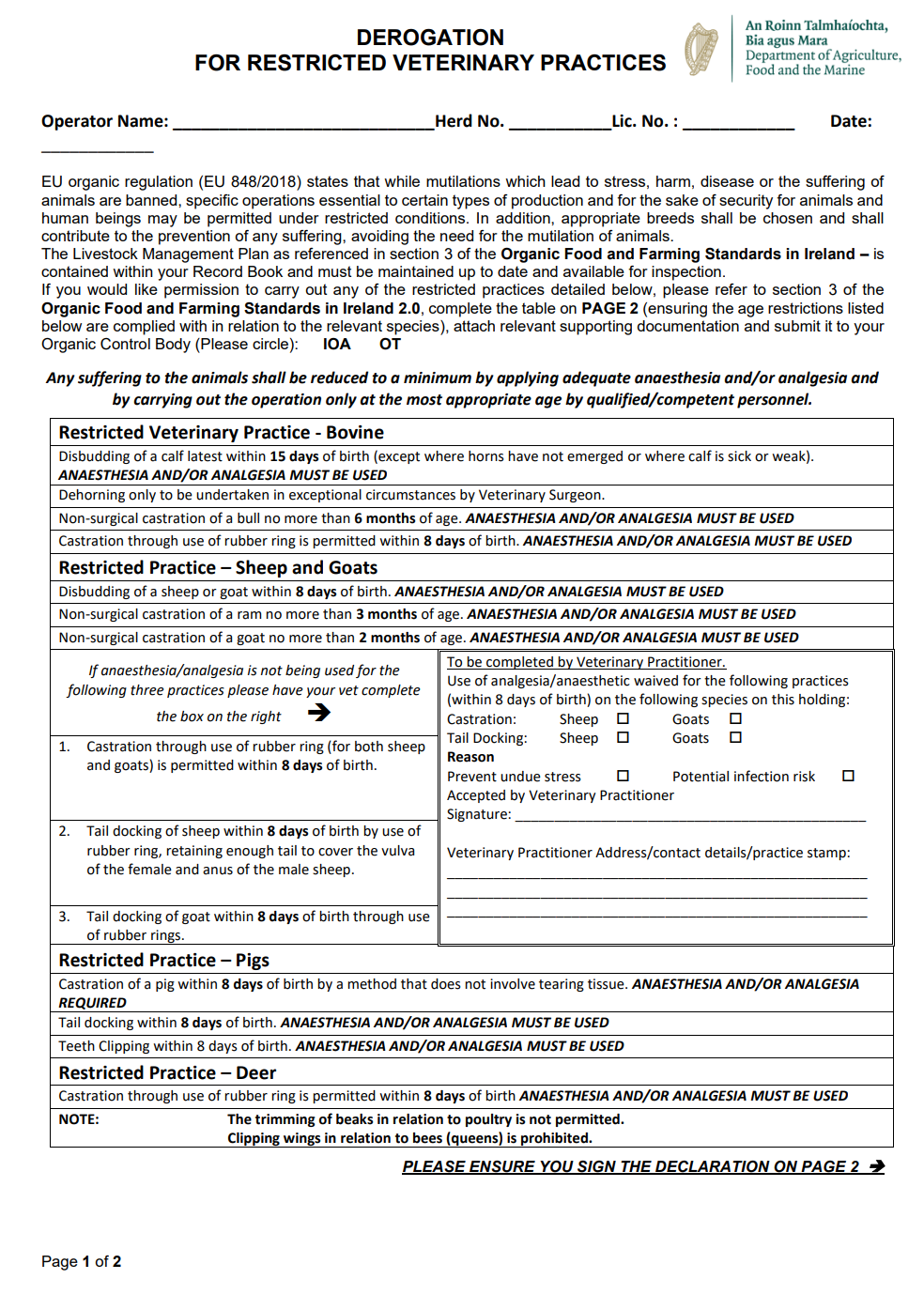 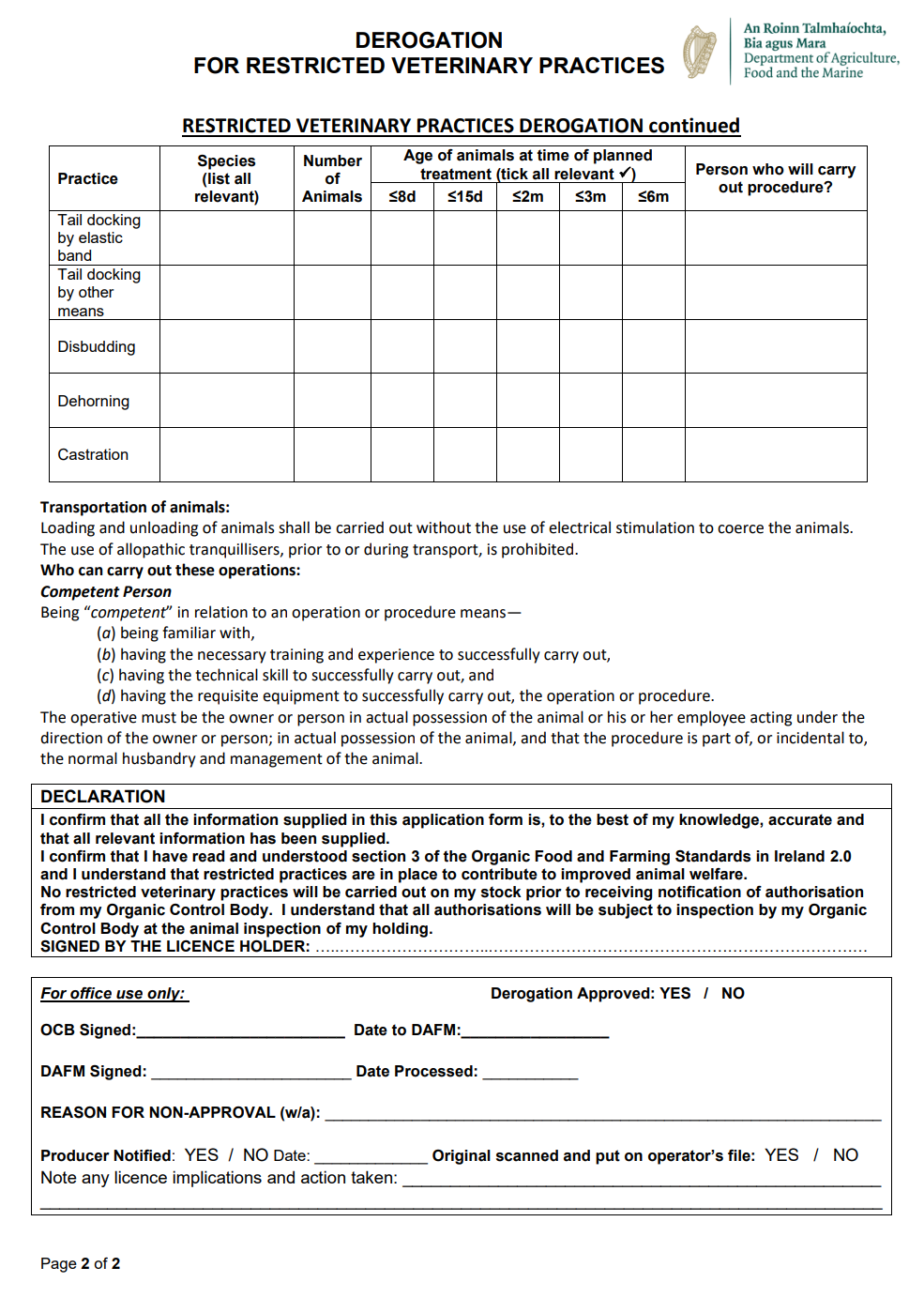 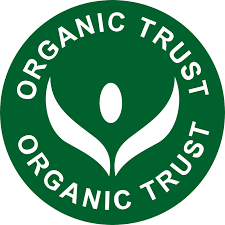 ORGANIC TRUST CLG2024 Record Book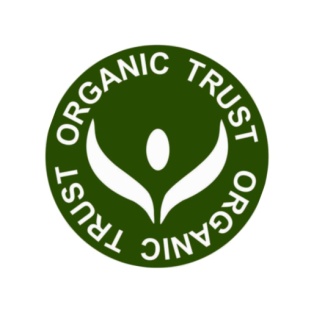 Organic Trust CLGOrganic Trust CLGOrganic Trust CLGOrganic Trust CLGOrganic Trust CLGOrganic Trust CLGOrganic Trust CLGOrganic Trust CLGOrganic Trust CLGOrganic Trust CLGOrganic Trust CLGOrganic Trust CLGOffice A1, Town Centre House, Naas Town Centre, Naas, Co Kildare. Tel/Fax 00 353 45 882377   Email: info@organictrust.ie    Website: www.organictrust.ieOffice A1, Town Centre House, Naas Town Centre, Naas, Co Kildare. Tel/Fax 00 353 45 882377   Email: info@organictrust.ie    Website: www.organictrust.ieOffice A1, Town Centre House, Naas Town Centre, Naas, Co Kildare. Tel/Fax 00 353 45 882377   Email: info@organictrust.ie    Website: www.organictrust.ieOffice A1, Town Centre House, Naas Town Centre, Naas, Co Kildare. Tel/Fax 00 353 45 882377   Email: info@organictrust.ie    Website: www.organictrust.ieOffice A1, Town Centre House, Naas Town Centre, Naas, Co Kildare. Tel/Fax 00 353 45 882377   Email: info@organictrust.ie    Website: www.organictrust.ieOffice A1, Town Centre House, Naas Town Centre, Naas, Co Kildare. Tel/Fax 00 353 45 882377   Email: info@organictrust.ie    Website: www.organictrust.ieOffice A1, Town Centre House, Naas Town Centre, Naas, Co Kildare. Tel/Fax 00 353 45 882377   Email: info@organictrust.ie    Website: www.organictrust.ieOffice A1, Town Centre House, Naas Town Centre, Naas, Co Kildare. Tel/Fax 00 353 45 882377   Email: info@organictrust.ie    Website: www.organictrust.ieOffice A1, Town Centre House, Naas Town Centre, Naas, Co Kildare. Tel/Fax 00 353 45 882377   Email: info@organictrust.ie    Website: www.organictrust.ieOffice A1, Town Centre House, Naas Town Centre, Naas, Co Kildare. Tel/Fax 00 353 45 882377   Email: info@organictrust.ie    Website: www.organictrust.ieOffice A1, Town Centre House, Naas Town Centre, Naas, Co Kildare. Tel/Fax 00 353 45 882377   Email: info@organictrust.ie    Website: www.organictrust.ieOffice A1, Town Centre House, Naas Town Centre, Naas, Co Kildare. Tel/Fax 00 353 45 882377   Email: info@organictrust.ie    Website: www.organictrust.ieRecord Book For The PeriodRecord Book For The PeriodRecord Book For The PeriodRecord Book For The PeriodRecord Book For The PeriodRecord Book For The PeriodRecord Book For The PeriodRecord Book For The PeriodRecord Book For The PeriodRecord Book For The PeriodRecord Book For The PeriodRecord Book For The PeriodRecord Book For The Period01.01.2024 – 31.12.2024Livestock, Plants & Plant Products01.01.2024 – 31.12.2024Livestock, Plants & Plant Products01.01.2024 – 31.12.2024Livestock, Plants & Plant Products01.01.2024 – 31.12.2024Livestock, Plants & Plant Products01.01.2024 – 31.12.2024Livestock, Plants & Plant Products01.01.2024 – 31.12.2024Livestock, Plants & Plant Products01.01.2024 – 31.12.2024Livestock, Plants & Plant Products01.01.2024 – 31.12.2024Livestock, Plants & Plant Products01.01.2024 – 31.12.2024Livestock, Plants & Plant Products01.01.2024 – 31.12.2024Livestock, Plants & Plant Products01.01.2024 – 31.12.2024Livestock, Plants & Plant Products01.01.2024 – 31.12.2024Livestock, Plants & Plant Products01.01.2024 – 31.12.2024Livestock, Plants & Plant ProductsApplicant Name:Applicant Name:Address:Address:Symbol No:Symbol No:Conversion No:Conversion No:Size of Holding (Ha):Size of Holding (Ha):GLAS Applicant?GLAS Applicant?Yes:Yes:No:GLAS No:OFS Applicant?OFS Applicant?Yes:Yes:No:OFS No:Herd No:Herd No:Herd No:Original Herd Identifier:Original Herd Identifier:Original Herd Identifier:New Herd Identifier:New Herd Identifier:New Herd Identifier:(This is the 7 digit number which prefixes the tag number of cattle on your holding)(This is the 7 digit number which prefixes the tag number of cattle on your holding)(This is the 7 digit number which prefixes the tag number of cattle on your holding)(This is the 7 digit number which prefixes the tag number of cattle on your holding)(This is the new 10 digit herd designator - herd identifier)(This is the new 10 digit herd designator - herd identifier)(This is the 7 digit number which prefixes the tag number of cattle on your holding)(This is the 7 digit number which prefixes the tag number of cattle on your holding)(This is the 7 digit number which prefixes the tag number of cattle on your holding)(This is the 7 digit number which prefixes the tag number of cattle on your holding)(This is the new 10 digit herd designator - herd identifier)(This is the new 10 digit herd designator - herd identifier)Flock No:Flock No:Flock No:Poultry No:Poultry No:Poultry No:Pig No:Pig No:Pig No:Applicants must ensure that they maintain the Record Book for their own files.Records must be retained by the applicant for a period of not less than 3 years.Applicants must ensure that they maintain the Record Book for their own files.Records must be retained by the applicant for a period of not less than 3 years.Applicants must ensure that they maintain the Record Book for their own files.Records must be retained by the applicant for a period of not less than 3 years.Applicants must ensure that they maintain the Record Book for their own files.Records must be retained by the applicant for a period of not less than 3 years.Applicants must ensure that they maintain the Record Book for their own files.Records must be retained by the applicant for a period of not less than 3 years.Applicants must ensure that they maintain the Record Book for their own files.Records must be retained by the applicant for a period of not less than 3 years.Applicants must ensure that they maintain the Record Book for their own files.Records must be retained by the applicant for a period of not less than 3 years.Applicants must ensure that they maintain the Record Book for their own files.Records must be retained by the applicant for a period of not less than 3 years.Applicants must ensure that they maintain the Record Book for their own files.Records must be retained by the applicant for a period of not less than 3 years.Applicants must ensure that they maintain the Record Book for their own files.Records must be retained by the applicant for a period of not less than 3 years.Applicants must ensure that they maintain the Record Book for their own files.Records must be retained by the applicant for a period of not less than 3 years.Applicants must ensure that they maintain the Record Book for their own files.Records must be retained by the applicant for a period of not less than 3 years.Applicants must ensure that they maintain the Record Book for their own files.Records must be retained by the applicant for a period of not less than 3 years.This Record book must be maintained by the applicant, kept up-to-date and available for inspection at all times. Receipts, delivery dockets, invoices, approved derogation forms, copies of supplier’s organic licences or certificates etc should be retained either in the back pocket of the record book, in a folder which is kept with this record book or in an easily accessible filing system.This Record book must be maintained by the applicant, kept up-to-date and available for inspection at all times. Receipts, delivery dockets, invoices, approved derogation forms, copies of supplier’s organic licences or certificates etc should be retained either in the back pocket of the record book, in a folder which is kept with this record book or in an easily accessible filing system.This Record book must be maintained by the applicant, kept up-to-date and available for inspection at all times. Receipts, delivery dockets, invoices, approved derogation forms, copies of supplier’s organic licences or certificates etc should be retained either in the back pocket of the record book, in a folder which is kept with this record book or in an easily accessible filing system.This Record book must be maintained by the applicant, kept up-to-date and available for inspection at all times. Receipts, delivery dockets, invoices, approved derogation forms, copies of supplier’s organic licences or certificates etc should be retained either in the back pocket of the record book, in a folder which is kept with this record book or in an easily accessible filing system.This Record book must be maintained by the applicant, kept up-to-date and available for inspection at all times. Receipts, delivery dockets, invoices, approved derogation forms, copies of supplier’s organic licences or certificates etc should be retained either in the back pocket of the record book, in a folder which is kept with this record book or in an easily accessible filing system.This Record book must be maintained by the applicant, kept up-to-date and available for inspection at all times. Receipts, delivery dockets, invoices, approved derogation forms, copies of supplier’s organic licences or certificates etc should be retained either in the back pocket of the record book, in a folder which is kept with this record book or in an easily accessible filing system.This Record book must be maintained by the applicant, kept up-to-date and available for inspection at all times. Receipts, delivery dockets, invoices, approved derogation forms, copies of supplier’s organic licences or certificates etc should be retained either in the back pocket of the record book, in a folder which is kept with this record book or in an easily accessible filing system.This Record book must be maintained by the applicant, kept up-to-date and available for inspection at all times. Receipts, delivery dockets, invoices, approved derogation forms, copies of supplier’s organic licences or certificates etc should be retained either in the back pocket of the record book, in a folder which is kept with this record book or in an easily accessible filing system.This Record book must be maintained by the applicant, kept up-to-date and available for inspection at all times. Receipts, delivery dockets, invoices, approved derogation forms, copies of supplier’s organic licences or certificates etc should be retained either in the back pocket of the record book, in a folder which is kept with this record book or in an easily accessible filing system.This Record book must be maintained by the applicant, kept up-to-date and available for inspection at all times. Receipts, delivery dockets, invoices, approved derogation forms, copies of supplier’s organic licences or certificates etc should be retained either in the back pocket of the record book, in a folder which is kept with this record book or in an easily accessible filing system.This Record book must be maintained by the applicant, kept up-to-date and available for inspection at all times. Receipts, delivery dockets, invoices, approved derogation forms, copies of supplier’s organic licences or certificates etc should be retained either in the back pocket of the record book, in a folder which is kept with this record book or in an easily accessible filing system.This Record book must be maintained by the applicant, kept up-to-date and available for inspection at all times. Receipts, delivery dockets, invoices, approved derogation forms, copies of supplier’s organic licences or certificates etc should be retained either in the back pocket of the record book, in a folder which is kept with this record book or in an easily accessible filing system.This Record book must be maintained by the applicant, kept up-to-date and available for inspection at all times. Receipts, delivery dockets, invoices, approved derogation forms, copies of supplier’s organic licences or certificates etc should be retained either in the back pocket of the record book, in a folder which is kept with this record book or in an easily accessible filing system.We recommend that you keep the record book in a convenient location so that it will be easy to fill in as events occur, thus reducing the work involved in completing your annual return.We recommend that you keep the record book in a convenient location so that it will be easy to fill in as events occur, thus reducing the work involved in completing your annual return.We recommend that you keep the record book in a convenient location so that it will be easy to fill in as events occur, thus reducing the work involved in completing your annual return.We recommend that you keep the record book in a convenient location so that it will be easy to fill in as events occur, thus reducing the work involved in completing your annual return.We recommend that you keep the record book in a convenient location so that it will be easy to fill in as events occur, thus reducing the work involved in completing your annual return.We recommend that you keep the record book in a convenient location so that it will be easy to fill in as events occur, thus reducing the work involved in completing your annual return.We recommend that you keep the record book in a convenient location so that it will be easy to fill in as events occur, thus reducing the work involved in completing your annual return.We recommend that you keep the record book in a convenient location so that it will be easy to fill in as events occur, thus reducing the work involved in completing your annual return.We recommend that you keep the record book in a convenient location so that it will be easy to fill in as events occur, thus reducing the work involved in completing your annual return.We recommend that you keep the record book in a convenient location so that it will be easy to fill in as events occur, thus reducing the work involved in completing your annual return.We recommend that you keep the record book in a convenient location so that it will be easy to fill in as events occur, thus reducing the work involved in completing your annual return.We recommend that you keep the record book in a convenient location so that it will be easy to fill in as events occur, thus reducing the work involved in completing your annual return.We recommend that you keep the record book in a convenient location so that it will be easy to fill in as events occur, thus reducing the work involved in completing your annual return.If you choose a different layout or a different method of keeping records (such as a computerised record system), please ensure that all the required information contained in this Record Book is recorded under the appropriate headings and is available in the event of an unannounced spot check, in addition to the regular scheduled inspection.Throughout this record book there are helpful references to the applicable sections of the Organic Food and Farming Standards in Ireland If you choose a different layout or a different method of keeping records (such as a computerised record system), please ensure that all the required information contained in this Record Book is recorded under the appropriate headings and is available in the event of an unannounced spot check, in addition to the regular scheduled inspection.Throughout this record book there are helpful references to the applicable sections of the Organic Food and Farming Standards in Ireland If you choose a different layout or a different method of keeping records (such as a computerised record system), please ensure that all the required information contained in this Record Book is recorded under the appropriate headings and is available in the event of an unannounced spot check, in addition to the regular scheduled inspection.Throughout this record book there are helpful references to the applicable sections of the Organic Food and Farming Standards in Ireland If you choose a different layout or a different method of keeping records (such as a computerised record system), please ensure that all the required information contained in this Record Book is recorded under the appropriate headings and is available in the event of an unannounced spot check, in addition to the regular scheduled inspection.Throughout this record book there are helpful references to the applicable sections of the Organic Food and Farming Standards in Ireland If you choose a different layout or a different method of keeping records (such as a computerised record system), please ensure that all the required information contained in this Record Book is recorded under the appropriate headings and is available in the event of an unannounced spot check, in addition to the regular scheduled inspection.Throughout this record book there are helpful references to the applicable sections of the Organic Food and Farming Standards in Ireland If you choose a different layout or a different method of keeping records (such as a computerised record system), please ensure that all the required information contained in this Record Book is recorded under the appropriate headings and is available in the event of an unannounced spot check, in addition to the regular scheduled inspection.Throughout this record book there are helpful references to the applicable sections of the Organic Food and Farming Standards in Ireland If you choose a different layout or a different method of keeping records (such as a computerised record system), please ensure that all the required information contained in this Record Book is recorded under the appropriate headings and is available in the event of an unannounced spot check, in addition to the regular scheduled inspection.Throughout this record book there are helpful references to the applicable sections of the Organic Food and Farming Standards in Ireland If you choose a different layout or a different method of keeping records (such as a computerised record system), please ensure that all the required information contained in this Record Book is recorded under the appropriate headings and is available in the event of an unannounced spot check, in addition to the regular scheduled inspection.Throughout this record book there are helpful references to the applicable sections of the Organic Food and Farming Standards in Ireland If you choose a different layout or a different method of keeping records (such as a computerised record system), please ensure that all the required information contained in this Record Book is recorded under the appropriate headings and is available in the event of an unannounced spot check, in addition to the regular scheduled inspection.Throughout this record book there are helpful references to the applicable sections of the Organic Food and Farming Standards in Ireland If you choose a different layout or a different method of keeping records (such as a computerised record system), please ensure that all the required information contained in this Record Book is recorded under the appropriate headings and is available in the event of an unannounced spot check, in addition to the regular scheduled inspection.Throughout this record book there are helpful references to the applicable sections of the Organic Food and Farming Standards in Ireland If you choose a different layout or a different method of keeping records (such as a computerised record system), please ensure that all the required information contained in this Record Book is recorded under the appropriate headings and is available in the event of an unannounced spot check, in addition to the regular scheduled inspection.Throughout this record book there are helpful references to the applicable sections of the Organic Food and Farming Standards in Ireland If you choose a different layout or a different method of keeping records (such as a computerised record system), please ensure that all the required information contained in this Record Book is recorded under the appropriate headings and is available in the event of an unannounced spot check, in addition to the regular scheduled inspection.Throughout this record book there are helpful references to the applicable sections of the Organic Food and Farming Standards in Ireland If you choose a different layout or a different method of keeping records (such as a computerised record system), please ensure that all the required information contained in this Record Book is recorded under the appropriate headings and is available in the event of an unannounced spot check, in addition to the regular scheduled inspection.Throughout this record book there are helpful references to the applicable sections of the Organic Food and Farming Standards in Ireland Thank youWe wish you every success in your organic endeavours during the year!Thank youWe wish you every success in your organic endeavours during the year!Thank youWe wish you every success in your organic endeavours during the year!Thank youWe wish you every success in your organic endeavours during the year!Thank youWe wish you every success in your organic endeavours during the year!Thank youWe wish you every success in your organic endeavours during the year!Thank youWe wish you every success in your organic endeavours during the year!Thank youWe wish you every success in your organic endeavours during the year!Thank youWe wish you every success in your organic endeavours during the year!Thank youWe wish you every success in your organic endeavours during the year!Thank youWe wish you every success in your organic endeavours during the year!Thank youWe wish you every success in your organic endeavours during the year!Thank youWe wish you every success in your organic endeavours during the year!IndexIndexIndexSection 1 - Livestock MovementspagepageOpening Livestock NumbersOpening Livestock Numbers2Livestock BirthsLivestock Births3Livestock DeathsLivestock Deaths4Livestock Bought-InLivestock Bought-In5Livestock SoldLivestock Sold7Closing Livestock NumbersClosing Livestock Numbers9Section 2 - Livestock Mutilations and Operations, and Vererinary TreatmentsSection 2 - Livestock Mutilations and Operations, and Vererinary TreatmentsSection 2 - Livestock Mutilations and Operations, and Vererinary TreatmentsMutilations & OperationsMutilations & Operations11Veterinary TreatmentsVeterinary Treatments13Bought-In Veterinary ProductsBought-In Veterinary Products15Section 3 – Bought-In Farm InputsSection 3 – Bought-In Farm InputsSection 3 – Bought-In Farm InputsBought-In Livestock FeedBought-In Livestock Feed17Bought-In Fertilisers, Supplementary Nutrients, Manures, Composts And Other Soil ConditionersBought-In Fertilisers, Supplementary Nutrients, Manures, Composts And Other Soil Conditioners19Other Bought-In Farm InputsOther Bought-In Farm Inputs20Section 4 – Manure Management, Crop Inputs, Cropping Details, Crop SalesSection 4 – Manure Management, Crop Inputs, Cropping Details, Crop SalesSection 4 – Manure Management, Crop Inputs, Cropping Details, Crop SalesManure Management & Application - Own Manures and Soil ConditionersManure Management & Application - Own Manures and Soil Conditioners22Manure Management & Application - Livestock Manures ExportedManure Management & Application - Livestock Manures Exported23Bought-in Seeds and PlantsBought-in Seeds and Plants24Bought-In Pest & Disease Control ProductsBought-In Pest & Disease Control Products26Cropping DetailsCropping Details27Crop SalesCrop Sales29Section 5 – Brought-In Machinery and ComplaintsSection 5 – Brought-In Machinery and ComplaintsSection 5 – Brought-In Machinery and ComplaintsList of Brought-In Machinery (proposed for use on the holdingList of Brought-In Machinery (proposed for use on the holding31Brought-In Machinery Inspection and Cleaning RecordBrought-In Machinery Inspection and Cleaning Record32Complaints RecordsComplaints Records33Appendix - FormsAppendix - FormsAppendix - FormsLivestock Sales Declaration Form/Organic Meat Processor Livestock Intake FormLivestock Sales Declaration Form/Organic Meat Processor Livestock Intake FormGrazing AgreementGrazing AgreementPlant Reproductive Material Derogation Request FormPlant Reproductive Material Derogation Request FormSection 1Livestock MovementsOpening Livestock Numbers on 1st January 2024 Opening Livestock Numbers on 1st January 2024 Opening Livestock Numbers on 1st January 2024 Opening Livestock Numbers on 1st January 2024 Opening Livestock Numbers on 1st January 2024 Opening Livestock Numbers on 1st January 2024 Opening Livestock Numbers on 1st January 2024 Complete livestock opening numbers or the applicant can attach relevant details.Opening livestock numbers must correspond to closing livestock numbers in the previous record book.Complete livestock opening numbers or the applicant can attach relevant details.Opening livestock numbers must correspond to closing livestock numbers in the previous record book.Complete livestock opening numbers or the applicant can attach relevant details.Opening livestock numbers must correspond to closing livestock numbers in the previous record book.Complete livestock opening numbers or the applicant can attach relevant details.Opening livestock numbers must correspond to closing livestock numbers in the previous record book.Complete livestock opening numbers or the applicant can attach relevant details.Opening livestock numbers must correspond to closing livestock numbers in the previous record book.Complete livestock opening numbers or the applicant can attach relevant details.Opening livestock numbers must correspond to closing livestock numbers in the previous record book.Complete livestock opening numbers or the applicant can attach relevant details.Opening livestock numbers must correspond to closing livestock numbers in the previous record book.CategoryCategoryOrganicASBPACBPNon-OrganicTotalCattleDairy CowsCattleBeef CowsCattleCattle 0-12 monthsCattleCattle 12-24 monthsCattle2+ Year OldsCattleBreeding BullsCattleTotalPigsSowsPigsSuckling PigletsPigsWeaned pigs <18kgPigsGrowers 18-35kgPigsFattening pigs >35kgPigsGiltsPigsBoarsPigsTotalSheepDairy EwesSheepBreeding Ewes (including breeding lambs)SheepLambs 0-12 monthsSheepRamsSheepTotalGoatsBreeding FemalesGoatsOther GoatsGoatsTotalPoultryLaying HensPoultryBroilersPoultryTurkeysPoultryOthers PoultryPoultryTotalDeerRedDeerSika/FallowDeerTotalHorsesLivestock BirthsLivestock BirthsLivestock BirthsLivestock BirthsLivestock BirthsLivestock BirthsLivestock BirthsComplete births page (see example)or The applicant can supply this information by attaching printouts from their own recording system and or DAFM’s online Animal Identification & Movement system, or attach photocopied pages from their herd or flock register etc. However, the operator must ensure that all the details required on this page are supplied on the attached printouts or photocopied documents.Complete births page (see example)or The applicant can supply this information by attaching printouts from their own recording system and or DAFM’s online Animal Identification & Movement system, or attach photocopied pages from their herd or flock register etc. However, the operator must ensure that all the details required on this page are supplied on the attached printouts or photocopied documents.Complete births page (see example)or The applicant can supply this information by attaching printouts from their own recording system and or DAFM’s online Animal Identification & Movement system, or attach photocopied pages from their herd or flock register etc. However, the operator must ensure that all the details required on this page are supplied on the attached printouts or photocopied documents.Complete births page (see example)or The applicant can supply this information by attaching printouts from their own recording system and or DAFM’s online Animal Identification & Movement system, or attach photocopied pages from their herd or flock register etc. However, the operator must ensure that all the details required on this page are supplied on the attached printouts or photocopied documents.Complete births page (see example)or The applicant can supply this information by attaching printouts from their own recording system and or DAFM’s online Animal Identification & Movement system, or attach photocopied pages from their herd or flock register etc. However, the operator must ensure that all the details required on this page are supplied on the attached printouts or photocopied documents.Complete births page (see example)or The applicant can supply this information by attaching printouts from their own recording system and or DAFM’s online Animal Identification & Movement system, or attach photocopied pages from their herd or flock register etc. However, the operator must ensure that all the details required on this page are supplied on the attached printouts or photocopied documents.Complete births page (see example)or The applicant can supply this information by attaching printouts from their own recording system and or DAFM’s online Animal Identification & Movement system, or attach photocopied pages from their herd or flock register etc. However, the operator must ensure that all the details required on this page are supplied on the attached printouts or photocopied documents.Date of BirthSpecies Or Type(Cattle/Sheep/Pigs etc)Number of BirthsTag No (s)(If relevant)Breed(If relevant)Sex (M/F)CommentExampleCattle12225568-7-0070LMM21/02/2024Cattle12225568-7-0070LMMExampleSheep220373 to 0394-M & FApril 2024Sheep220373 to 0394-M & FLivestock DeathsComplete livestock deaths page (see example)or The applicant can supply this information by attaching printouts from their own recording system and or DAFM’s online Animal Identification & Movement system, or attach photocopied pages from their herd or flock register, or photocopies of knackery collection dockets etc. However, the operator must ensure that all the details required on this page are supplied on the attached printouts or photocopied documents.Livestock DeathsComplete livestock deaths page (see example)or The applicant can supply this information by attaching printouts from their own recording system and or DAFM’s online Animal Identification & Movement system, or attach photocopied pages from their herd or flock register, or photocopies of knackery collection dockets etc. However, the operator must ensure that all the details required on this page are supplied on the attached printouts or photocopied documents.Livestock DeathsComplete livestock deaths page (see example)or The applicant can supply this information by attaching printouts from their own recording system and or DAFM’s online Animal Identification & Movement system, or attach photocopied pages from their herd or flock register, or photocopies of knackery collection dockets etc. However, the operator must ensure that all the details required on this page are supplied on the attached printouts or photocopied documents.Livestock DeathsComplete livestock deaths page (see example)or The applicant can supply this information by attaching printouts from their own recording system and or DAFM’s online Animal Identification & Movement system, or attach photocopied pages from their herd or flock register, or photocopies of knackery collection dockets etc. However, the operator must ensure that all the details required on this page are supplied on the attached printouts or photocopied documents.Livestock DeathsComplete livestock deaths page (see example)or The applicant can supply this information by attaching printouts from their own recording system and or DAFM’s online Animal Identification & Movement system, or attach photocopied pages from their herd or flock register, or photocopies of knackery collection dockets etc. However, the operator must ensure that all the details required on this page are supplied on the attached printouts or photocopied documents.Livestock DeathsComplete livestock deaths page (see example)or The applicant can supply this information by attaching printouts from their own recording system and or DAFM’s online Animal Identification & Movement system, or attach photocopied pages from their herd or flock register, or photocopies of knackery collection dockets etc. However, the operator must ensure that all the details required on this page are supplied on the attached printouts or photocopied documents.Livestock DeathsComplete livestock deaths page (see example)or The applicant can supply this information by attaching printouts from their own recording system and or DAFM’s online Animal Identification & Movement system, or attach photocopied pages from their herd or flock register, or photocopies of knackery collection dockets etc. However, the operator must ensure that all the details required on this page are supplied on the attached printouts or photocopied documents.Date of DeathSpecies Or Type(Cattle/Sheep/Pigs etc)Tag No(If relevant)BreedDate of BirthSex (M/F)Cause of DeathExampleCattle2225568-7-0070LM21/02/2023MBlackleg23/08/2024Cattle2225568-7-0070LM21/02/2023MBlacklegLivestock Bought-In Livestock Bought-In Livestock Bought-In Livestock Bought-In Livestock Bought-In Livestock Bought-In Livestock Bought-In Livestock Bought-In Livestock Bought-In Livestock Bought-In Livestock Bought-In Livestock Bought-In Complete livestock bought-in page (see example)OrThe applicant can supply this information by attaching printouts from their own recording system and or DAFM’s online Animal Identification & Movement system, or attach photocopied pages from their herd or flock register, or photocopies of movement permits, mart sales documents etc. However, the operator must ensure that all the details required on this page are supplied on the attached printouts or photocopied documents.Complete livestock bought-in page (see example)OrThe applicant can supply this information by attaching printouts from their own recording system and or DAFM’s online Animal Identification & Movement system, or attach photocopied pages from their herd or flock register, or photocopies of movement permits, mart sales documents etc. However, the operator must ensure that all the details required on this page are supplied on the attached printouts or photocopied documents.Complete livestock bought-in page (see example)OrThe applicant can supply this information by attaching printouts from their own recording system and or DAFM’s online Animal Identification & Movement system, or attach photocopied pages from their herd or flock register, or photocopies of movement permits, mart sales documents etc. However, the operator must ensure that all the details required on this page are supplied on the attached printouts or photocopied documents.Complete livestock bought-in page (see example)OrThe applicant can supply this information by attaching printouts from their own recording system and or DAFM’s online Animal Identification & Movement system, or attach photocopied pages from their herd or flock register, or photocopies of movement permits, mart sales documents etc. However, the operator must ensure that all the details required on this page are supplied on the attached printouts or photocopied documents.Complete livestock bought-in page (see example)OrThe applicant can supply this information by attaching printouts from their own recording system and or DAFM’s online Animal Identification & Movement system, or attach photocopied pages from their herd or flock register, or photocopies of movement permits, mart sales documents etc. However, the operator must ensure that all the details required on this page are supplied on the attached printouts or photocopied documents.Complete livestock bought-in page (see example)OrThe applicant can supply this information by attaching printouts from their own recording system and or DAFM’s online Animal Identification & Movement system, or attach photocopied pages from their herd or flock register, or photocopies of movement permits, mart sales documents etc. However, the operator must ensure that all the details required on this page are supplied on the attached printouts or photocopied documents.Complete livestock bought-in page (see example)OrThe applicant can supply this information by attaching printouts from their own recording system and or DAFM’s online Animal Identification & Movement system, or attach photocopied pages from their herd or flock register, or photocopies of movement permits, mart sales documents etc. However, the operator must ensure that all the details required on this page are supplied on the attached printouts or photocopied documents.Complete livestock bought-in page (see example)OrThe applicant can supply this information by attaching printouts from their own recording system and or DAFM’s online Animal Identification & Movement system, or attach photocopied pages from their herd or flock register, or photocopies of movement permits, mart sales documents etc. However, the operator must ensure that all the details required on this page are supplied on the attached printouts or photocopied documents.Complete livestock bought-in page (see example)OrThe applicant can supply this information by attaching printouts from their own recording system and or DAFM’s online Animal Identification & Movement system, or attach photocopied pages from their herd or flock register, or photocopies of movement permits, mart sales documents etc. However, the operator must ensure that all the details required on this page are supplied on the attached printouts or photocopied documents.Complete livestock bought-in page (see example)OrThe applicant can supply this information by attaching printouts from their own recording system and or DAFM’s online Animal Identification & Movement system, or attach photocopied pages from their herd or flock register, or photocopies of movement permits, mart sales documents etc. However, the operator must ensure that all the details required on this page are supplied on the attached printouts or photocopied documents.Complete livestock bought-in page (see example)OrThe applicant can supply this information by attaching printouts from their own recording system and or DAFM’s online Animal Identification & Movement system, or attach photocopied pages from their herd or flock register, or photocopies of movement permits, mart sales documents etc. However, the operator must ensure that all the details required on this page are supplied on the attached printouts or photocopied documents.Complete livestock bought-in page (see example)OrThe applicant can supply this information by attaching printouts from their own recording system and or DAFM’s online Animal Identification & Movement system, or attach photocopied pages from their herd or flock register, or photocopies of movement permits, mart sales documents etc. However, the operator must ensure that all the details required on this page are supplied on the attached printouts or photocopied documents.DateBought -InSpeciesOrTypeTag NoBreedDate of BirthSex(M/F)In-Calf Heifer*⊠Supplier’s Name, Address&If The Bought-In Livestock Are From an In-Conversion or Organic Source The Supplier’s Licence NumberStatus &Date Organic Status to be AchievedO-OrganicC-ConversionNO-Non-OrganicProof of Status  (Supplier’s Certificate)⊠Livestock Sales Declaration Form**(Veterinary History)Received?(Only Relevant To In-Conversion or Organic Livestock)⊠Date Derogation Issued By OT***(Only relevant for non-organic livestock)Example 1Cattle2214356-9-0072CH18/01/2022F□J Blogs, Endoftheroad, Co Cork NO.□□14/03/202422/03/2024Cattle2214356-9-0072CH18/01/2022F□J Blogs, Endoftheroad, Co Cork NO.□□14/03/2024Example 2Cattle1234356-2-0136LM21/03/2022M□Joe Farmer, Othersideoftheroad, Co Cork. OT  License No.- 3254 C15/05/2024⊠⊠-02/05/2024Cattle1234356-2-0136LM21/03/2022M□Joe Farmer, Othersideoftheroad, Co Cork. OT  License No.- 3254 C15/05/2024⊠⊠-Livestock Bought-In Livestock Bought-In Livestock Bought-In Livestock Bought-In Livestock Bought-In Livestock Bought-In Livestock Bought-In Livestock Bought-In Livestock Bought-In Livestock Bought-In Livestock Bought-In Livestock Bought-In Complete livestock bought-in page (see example)OrThe applicant can supply this information by attaching printouts from their own recording system and or DAFM’s online Animal Identification & Movement system, or attach photocopied pages from their herd or flock register, or photocopies of movement permits, mart sales documents etc. However, the operator must ensure that all the details required on this page are supplied on the attached printouts or photocopied documents.Complete livestock bought-in page (see example)OrThe applicant can supply this information by attaching printouts from their own recording system and or DAFM’s online Animal Identification & Movement system, or attach photocopied pages from their herd or flock register, or photocopies of movement permits, mart sales documents etc. However, the operator must ensure that all the details required on this page are supplied on the attached printouts or photocopied documents.Complete livestock bought-in page (see example)OrThe applicant can supply this information by attaching printouts from their own recording system and or DAFM’s online Animal Identification & Movement system, or attach photocopied pages from their herd or flock register, or photocopies of movement permits, mart sales documents etc. However, the operator must ensure that all the details required on this page are supplied on the attached printouts or photocopied documents.Complete livestock bought-in page (see example)OrThe applicant can supply this information by attaching printouts from their own recording system and or DAFM’s online Animal Identification & Movement system, or attach photocopied pages from their herd or flock register, or photocopies of movement permits, mart sales documents etc. However, the operator must ensure that all the details required on this page are supplied on the attached printouts or photocopied documents.Complete livestock bought-in page (see example)OrThe applicant can supply this information by attaching printouts from their own recording system and or DAFM’s online Animal Identification & Movement system, or attach photocopied pages from their herd or flock register, or photocopies of movement permits, mart sales documents etc. However, the operator must ensure that all the details required on this page are supplied on the attached printouts or photocopied documents.Complete livestock bought-in page (see example)OrThe applicant can supply this information by attaching printouts from their own recording system and or DAFM’s online Animal Identification & Movement system, or attach photocopied pages from their herd or flock register, or photocopies of movement permits, mart sales documents etc. However, the operator must ensure that all the details required on this page are supplied on the attached printouts or photocopied documents.Complete livestock bought-in page (see example)OrThe applicant can supply this information by attaching printouts from their own recording system and or DAFM’s online Animal Identification & Movement system, or attach photocopied pages from their herd or flock register, or photocopies of movement permits, mart sales documents etc. However, the operator must ensure that all the details required on this page are supplied on the attached printouts or photocopied documents.Complete livestock bought-in page (see example)OrThe applicant can supply this information by attaching printouts from their own recording system and or DAFM’s online Animal Identification & Movement system, or attach photocopied pages from their herd or flock register, or photocopies of movement permits, mart sales documents etc. However, the operator must ensure that all the details required on this page are supplied on the attached printouts or photocopied documents.Complete livestock bought-in page (see example)OrThe applicant can supply this information by attaching printouts from their own recording system and or DAFM’s online Animal Identification & Movement system, or attach photocopied pages from their herd or flock register, or photocopies of movement permits, mart sales documents etc. However, the operator must ensure that all the details required on this page are supplied on the attached printouts or photocopied documents.Complete livestock bought-in page (see example)OrThe applicant can supply this information by attaching printouts from their own recording system and or DAFM’s online Animal Identification & Movement system, or attach photocopied pages from their herd or flock register, or photocopies of movement permits, mart sales documents etc. However, the operator must ensure that all the details required on this page are supplied on the attached printouts or photocopied documents.Complete livestock bought-in page (see example)OrThe applicant can supply this information by attaching printouts from their own recording system and or DAFM’s online Animal Identification & Movement system, or attach photocopied pages from their herd or flock register, or photocopies of movement permits, mart sales documents etc. However, the operator must ensure that all the details required on this page are supplied on the attached printouts or photocopied documents.Complete livestock bought-in page (see example)OrThe applicant can supply this information by attaching printouts from their own recording system and or DAFM’s online Animal Identification & Movement system, or attach photocopied pages from their herd or flock register, or photocopies of movement permits, mart sales documents etc. However, the operator must ensure that all the details required on this page are supplied on the attached printouts or photocopied documents.DateBought -InSpeciesOrTypeTag NoBreedDate of BirthSex(M/F)In-Calf Heifer*⊠Supplier’s Name, Address&If The Bought-In Livestock Are From an In-Conversion or Organic Source The Supplier’s Licence NumberStatus &Date Organic Status to be AchievedO-OrganicC-ConversionNO-Non-OrganicProof of Status  (Supplier’s Certificate)⊠Livestock Sales Declaration Form**(Veterinary History)Received?(Only Relevant To In-Conversion or Organic Livestock)⊠Date Derogation Issued By OT***(Only relevant for non-organic livestock)Livestock Sold Livestock Sold Livestock Sold Livestock Sold Livestock Sold Livestock Sold Livestock Sold Livestock Sold Livestock Sold Livestock Sold Complete livestock sold  page (see example)Or The applicant can supply this information by attaching printouts from their own recording system and or DAFM’s online Animal Identification & Movement system, or attach photocopied pages from their herd or flock register, or photocopies of movement permits, sales dockets etc. However, the operator must ensure that all the details required on this page are supplied on the attached printouts or photocopied documents.Complete livestock sold  page (see example)Or The applicant can supply this information by attaching printouts from their own recording system and or DAFM’s online Animal Identification & Movement system, or attach photocopied pages from their herd or flock register, or photocopies of movement permits, sales dockets etc. However, the operator must ensure that all the details required on this page are supplied on the attached printouts or photocopied documents.Complete livestock sold  page (see example)Or The applicant can supply this information by attaching printouts from their own recording system and or DAFM’s online Animal Identification & Movement system, or attach photocopied pages from their herd or flock register, or photocopies of movement permits, sales dockets etc. However, the operator must ensure that all the details required on this page are supplied on the attached printouts or photocopied documents.Complete livestock sold  page (see example)Or The applicant can supply this information by attaching printouts from their own recording system and or DAFM’s online Animal Identification & Movement system, or attach photocopied pages from their herd or flock register, or photocopies of movement permits, sales dockets etc. However, the operator must ensure that all the details required on this page are supplied on the attached printouts or photocopied documents.Complete livestock sold  page (see example)Or The applicant can supply this information by attaching printouts from their own recording system and or DAFM’s online Animal Identification & Movement system, or attach photocopied pages from their herd or flock register, or photocopies of movement permits, sales dockets etc. However, the operator must ensure that all the details required on this page are supplied on the attached printouts or photocopied documents.Complete livestock sold  page (see example)Or The applicant can supply this information by attaching printouts from their own recording system and or DAFM’s online Animal Identification & Movement system, or attach photocopied pages from their herd or flock register, or photocopies of movement permits, sales dockets etc. However, the operator must ensure that all the details required on this page are supplied on the attached printouts or photocopied documents.Complete livestock sold  page (see example)Or The applicant can supply this information by attaching printouts from their own recording system and or DAFM’s online Animal Identification & Movement system, or attach photocopied pages from their herd or flock register, or photocopies of movement permits, sales dockets etc. However, the operator must ensure that all the details required on this page are supplied on the attached printouts or photocopied documents.Complete livestock sold  page (see example)Or The applicant can supply this information by attaching printouts from their own recording system and or DAFM’s online Animal Identification & Movement system, or attach photocopied pages from their herd or flock register, or photocopies of movement permits, sales dockets etc. However, the operator must ensure that all the details required on this page are supplied on the attached printouts or photocopied documents.Complete livestock sold  page (see example)Or The applicant can supply this information by attaching printouts from their own recording system and or DAFM’s online Animal Identification & Movement system, or attach photocopied pages from their herd or flock register, or photocopies of movement permits, sales dockets etc. However, the operator must ensure that all the details required on this page are supplied on the attached printouts or photocopied documents.Complete livestock sold  page (see example)Or The applicant can supply this information by attaching printouts from their own recording system and or DAFM’s online Animal Identification & Movement system, or attach photocopied pages from their herd or flock register, or photocopies of movement permits, sales dockets etc. However, the operator must ensure that all the details required on this page are supplied on the attached printouts or photocopied documents.DateSoldSpeciesOrTypeTag NoBreedDate of BirthSex (M/F)Destination(name, address)Sale StatusO-OrganicC-ConversionNO-Non-OrganicHave You Supplied aLivestock Sales Declaration Form*To the Purchaser?⊠Slaughter Weight (if relevant)ExampleCattle2225568-7-0070LM02/03/2023MOrganic Meat Processors LtdO⊠315 kg23/05/2024Cattle2225568-7-0070LM02/03/2023MOrganic Meat Processors LtdO⊠315 kgLivestock Sold Livestock Sold Livestock Sold Livestock Sold Livestock Sold Livestock Sold Livestock Sold Livestock Sold Livestock Sold Livestock Sold Complete livestock sold  page (see example)Or The applicant can supply this information by attaching printouts from their own recording system and or DAFM’s online Animal Identification & Movement system, or attach photocopied pages from their herd or flock register, or photocopies of movement permits, sales dockets etc. However, the operator must ensure that all the details required on this page are supplied on the attached printouts or photocopied documents.Complete livestock sold  page (see example)Or The applicant can supply this information by attaching printouts from their own recording system and or DAFM’s online Animal Identification & Movement system, or attach photocopied pages from their herd or flock register, or photocopies of movement permits, sales dockets etc. However, the operator must ensure that all the details required on this page are supplied on the attached printouts or photocopied documents.Complete livestock sold  page (see example)Or The applicant can supply this information by attaching printouts from their own recording system and or DAFM’s online Animal Identification & Movement system, or attach photocopied pages from their herd or flock register, or photocopies of movement permits, sales dockets etc. However, the operator must ensure that all the details required on this page are supplied on the attached printouts or photocopied documents.Complete livestock sold  page (see example)Or The applicant can supply this information by attaching printouts from their own recording system and or DAFM’s online Animal Identification & Movement system, or attach photocopied pages from their herd or flock register, or photocopies of movement permits, sales dockets etc. However, the operator must ensure that all the details required on this page are supplied on the attached printouts or photocopied documents.Complete livestock sold  page (see example)Or The applicant can supply this information by attaching printouts from their own recording system and or DAFM’s online Animal Identification & Movement system, or attach photocopied pages from their herd or flock register, or photocopies of movement permits, sales dockets etc. However, the operator must ensure that all the details required on this page are supplied on the attached printouts or photocopied documents.Complete livestock sold  page (see example)Or The applicant can supply this information by attaching printouts from their own recording system and or DAFM’s online Animal Identification & Movement system, or attach photocopied pages from their herd or flock register, or photocopies of movement permits, sales dockets etc. However, the operator must ensure that all the details required on this page are supplied on the attached printouts or photocopied documents.Complete livestock sold  page (see example)Or The applicant can supply this information by attaching printouts from their own recording system and or DAFM’s online Animal Identification & Movement system, or attach photocopied pages from their herd or flock register, or photocopies of movement permits, sales dockets etc. However, the operator must ensure that all the details required on this page are supplied on the attached printouts or photocopied documents.Complete livestock sold  page (see example)Or The applicant can supply this information by attaching printouts from their own recording system and or DAFM’s online Animal Identification & Movement system, or attach photocopied pages from their herd or flock register, or photocopies of movement permits, sales dockets etc. However, the operator must ensure that all the details required on this page are supplied on the attached printouts or photocopied documents.Complete livestock sold  page (see example)Or The applicant can supply this information by attaching printouts from their own recording system and or DAFM’s online Animal Identification & Movement system, or attach photocopied pages from their herd or flock register, or photocopies of movement permits, sales dockets etc. However, the operator must ensure that all the details required on this page are supplied on the attached printouts or photocopied documents.Complete livestock sold  page (see example)Or The applicant can supply this information by attaching printouts from their own recording system and or DAFM’s online Animal Identification & Movement system, or attach photocopied pages from their herd or flock register, or photocopies of movement permits, sales dockets etc. However, the operator must ensure that all the details required on this page are supplied on the attached printouts or photocopied documents.DateSoldSpeciesOrTypeTag NoBreedDate of BirthSex (M/F)Destination(name, address)Sale StatusO-OrganicC-ConversionNO-Non-OrganicHave You Supplied aLivestock Sales Declaration Form*To the Purchaser?⊠Slaughter Weight (if relevant)Closing Livestock Numbers on 31st December 2024 Closing Livestock Numbers on 31st December 2024 Closing Livestock Numbers on 31st December 2024 Closing Livestock Numbers on 31st December 2024 Closing Livestock Numbers on 31st December 2024 Closing Livestock Numbers on 31st December 2024 Closing Livestock Numbers on 31st December 2024 Complete livestock closing numbers or the applicant can attach relevant details.Closing livestock numbers must correspond to opening livestock numbers in the next record book.Complete livestock closing numbers or the applicant can attach relevant details.Closing livestock numbers must correspond to opening livestock numbers in the next record book.Complete livestock closing numbers or the applicant can attach relevant details.Closing livestock numbers must correspond to opening livestock numbers in the next record book.Complete livestock closing numbers or the applicant can attach relevant details.Closing livestock numbers must correspond to opening livestock numbers in the next record book.Complete livestock closing numbers or the applicant can attach relevant details.Closing livestock numbers must correspond to opening livestock numbers in the next record book.Complete livestock closing numbers or the applicant can attach relevant details.Closing livestock numbers must correspond to opening livestock numbers in the next record book.Complete livestock closing numbers or the applicant can attach relevant details.Closing livestock numbers must correspond to opening livestock numbers in the next record book.CategoryCategoryOrganicASBPACBPNon-OrganicTotalCattleDairy CowsCattleBeef CowsCattleCattle 0-12 monthsCattleCattle 12-24 monthsCattle2+ Year OldsCattleBreeding BullsCattleTotalPigsSowsPigsSuckling PigletsPigsWeaned pigs <18kgPigsGrowers 18-35kgPigsFattening pigs >35kgPigsGiltsPigsBoarsPigsTotalSheepDairy EwesSheepBreeding Ewes (including breeding lambs)SheepLambs 0-12 monthsSheepRamsSheepTotalGoatsBreeding FemalesGoatsOther GoatsGoatsTotalPoultryLaying HensPoultryBroilersPoultryTurkeysPoultryOthers PoultryPoultryTotalDeerRedDeerSika/FallowDeerTotalHorsesSection 2Livestock Mutilations and Operations, and Veterinary TreatmentsMutilations & OperationsMutilations & OperationsMutilations & OperationsMutilations & OperationsMutilations & OperationsMutilations & OperationsMutilations & OperationsMutilations & OperationsMutilations & OperationsMutilations & OperationsMutilations & OperationsAll mutilations and operations on animals must be recorded on this page (see example) Please Note: Derogation required for all Mutilations (no exceptions)All mutilations and operations on animals must be recorded on this page (see example) Please Note: Derogation required for all Mutilations (no exceptions)All mutilations and operations on animals must be recorded on this page (see example) Please Note: Derogation required for all Mutilations (no exceptions)All mutilations and operations on animals must be recorded on this page (see example) Please Note: Derogation required for all Mutilations (no exceptions)All mutilations and operations on animals must be recorded on this page (see example) Please Note: Derogation required for all Mutilations (no exceptions)All mutilations and operations on animals must be recorded on this page (see example) Please Note: Derogation required for all Mutilations (no exceptions)All mutilations and operations on animals must be recorded on this page (see example) Please Note: Derogation required for all Mutilations (no exceptions)All mutilations and operations on animals must be recorded on this page (see example) Please Note: Derogation required for all Mutilations (no exceptions)All mutilations and operations on animals must be recorded on this page (see example) Please Note: Derogation required for all Mutilations (no exceptions)All mutilations and operations on animals must be recorded on this page (see example) Please Note: Derogation required for all Mutilations (no exceptions)All mutilations and operations on animals must be recorded on this page (see example) Please Note: Derogation required for all Mutilations (no exceptions)SpeciesOrTypeTagNumber(s)TagNumber(s)Number of Animals MutilatedStatusO-OrganicC-ConversionNO-Non-OrganicType of MutilationCastration, Disbudding, Dehorning, Tail Docking, Cutting of teeth, etcMethod of MutilationDateDAFM PermissionReceived(permission required for all mutilations)Mutilation Carried Out By WhomAnaestheticAnd/OrAnalgesicsUsed?Date Mutilation Carried OutExample2225568-4-00705-00716-00727-00734ODisbuddingHeated Disbudding Iron10/01/2024Myself04/03/2024Cattle2225568-4-00705-00716-00727-00734ODisbuddingHeated Disbudding Iron10/01/2024Myself04/03/2024Mutilations & OperationsMutilations & OperationsMutilations & OperationsMutilations & OperationsMutilations & OperationsMutilations & OperationsMutilations & OperationsMutilations & OperationsMutilations & OperationsMutilations & OperationsAll mutilations and operations on animals must be recorded on this page (see example)Please Note: Derogation required for all Mutilations (no exceptions)All mutilations and operations on animals must be recorded on this page (see example)Please Note: Derogation required for all Mutilations (no exceptions)All mutilations and operations on animals must be recorded on this page (see example)Please Note: Derogation required for all Mutilations (no exceptions)All mutilations and operations on animals must be recorded on this page (see example)Please Note: Derogation required for all Mutilations (no exceptions)All mutilations and operations on animals must be recorded on this page (see example)Please Note: Derogation required for all Mutilations (no exceptions)All mutilations and operations on animals must be recorded on this page (see example)Please Note: Derogation required for all Mutilations (no exceptions)All mutilations and operations on animals must be recorded on this page (see example)Please Note: Derogation required for all Mutilations (no exceptions)All mutilations and operations on animals must be recorded on this page (see example)Please Note: Derogation required for all Mutilations (no exceptions)All mutilations and operations on animals must be recorded on this page (see example)Please Note: Derogation required for all Mutilations (no exceptions)All mutilations and operations on animals must be recorded on this page (see example)Please Note: Derogation required for all Mutilations (no exceptions)SpeciesOrTypeTagNumber(s)Number of Animals MutilatedStatusO-OrganicC-ConversionNO-Non-OrganicType of MutilationCastration, Disbudding, Dehorning, Tail Docking, Cutting of teeth, etcMethod of MutilationDateDAFM PermissionReceived(permission required for all mutilations)Mutilation Carried Out By WhomAnaestheticAnd/OrAnalgesicsUsed?Date Mutilation Carried OutVeterinary TreatmentsVeterinary TreatmentsVeterinary TreatmentsVeterinary TreatmentsVeterinary TreatmentsVeterinary TreatmentsVeterinary TreatmentsVeterinary TreatmentsVeterinary TreatmentsVeterinary TreatmentsVeterinary TreatmentsVeterinary TreatmentsVeterinary TreatmentsVeterinary TreatmentsVeterinary TreatmentsAll veterinary treatments must be recorded on this page (see example)Organophosphate or organophosphate-based compounds are prohibited.All veterinary treatments must be recorded on this page (see example)Organophosphate or organophosphate-based compounds are prohibited.All veterinary treatments must be recorded on this page (see example)Organophosphate or organophosphate-based compounds are prohibited.All veterinary treatments must be recorded on this page (see example)Organophosphate or organophosphate-based compounds are prohibited.All veterinary treatments must be recorded on this page (see example)Organophosphate or organophosphate-based compounds are prohibited.All veterinary treatments must be recorded on this page (see example)Organophosphate or organophosphate-based compounds are prohibited.All veterinary treatments must be recorded on this page (see example)Organophosphate or organophosphate-based compounds are prohibited.All veterinary treatments must be recorded on this page (see example)Organophosphate or organophosphate-based compounds are prohibited.All veterinary treatments must be recorded on this page (see example)Organophosphate or organophosphate-based compounds are prohibited.All veterinary treatments must be recorded on this page (see example)Organophosphate or organophosphate-based compounds are prohibited.All veterinary treatments must be recorded on this page (see example)Organophosphate or organophosphate-based compounds are prohibited.All veterinary treatments must be recorded on this page (see example)Organophosphate or organophosphate-based compounds are prohibited.All veterinary treatments must be recorded on this page (see example)Organophosphate or organophosphate-based compounds are prohibited.All veterinary treatments must be recorded on this page (see example)Organophosphate or organophosphate-based compounds are prohibited.All veterinary treatments must be recorded on this page (see example)Organophosphate or organophosphate-based compounds are prohibited.SpeciesOrType TagNumber(s)Number of Animals TreatedStatusO-OrganicC-ConversionNO-Non-OrganicReason for TreatmentProduct usedActive IngredientMethod of Administration&Administrated By WhomDoseStatutory Withdrawal PeriodOrganic Withdrawal Period*Treatment Start DateTreatment Finish DateDate Organic Status RegainedAttach Prescription and or vet’s letter Example 12214356-9-00721ORumen FlukeZanilOxyclozanideOral DrenchMyself90mls28 days56 days22/04/202422/04/202417/06/2024See attached letterCattle2214356-9-00721ORumen FlukeZanilOxyclozanideOral DrenchMyself90mls28 days56 days22/04/202422/04/202417/06/2024See attached letterExample 20373 to 039422OBlowflyClik 5%Pour-onDicyclanilPour-OnMyself20mls40 days80 days15/06/202415/06/202403/09/2024See attached letterSheep0373 to 039422OBlowflyClik 5%Pour-onDicyclanilPour-OnMyself20mls40 days80 days15/06/202415/06/202403/09/2024See attached letterVeterinary TreatmentsVeterinary TreatmentsVeterinary TreatmentsVeterinary TreatmentsVeterinary TreatmentsVeterinary TreatmentsVeterinary TreatmentsVeterinary TreatmentsVeterinary TreatmentsVeterinary TreatmentsVeterinary TreatmentsVeterinary TreatmentsVeterinary TreatmentsVeterinary TreatmentsVeterinary TreatmentsAll veterinary treatments must be recorded on this page (see example)Organophosphate or organophosphate-based compounds are prohibited.All veterinary treatments must be recorded on this page (see example)Organophosphate or organophosphate-based compounds are prohibited.All veterinary treatments must be recorded on this page (see example)Organophosphate or organophosphate-based compounds are prohibited.All veterinary treatments must be recorded on this page (see example)Organophosphate or organophosphate-based compounds are prohibited.All veterinary treatments must be recorded on this page (see example)Organophosphate or organophosphate-based compounds are prohibited.All veterinary treatments must be recorded on this page (see example)Organophosphate or organophosphate-based compounds are prohibited.All veterinary treatments must be recorded on this page (see example)Organophosphate or organophosphate-based compounds are prohibited.All veterinary treatments must be recorded on this page (see example)Organophosphate or organophosphate-based compounds are prohibited.All veterinary treatments must be recorded on this page (see example)Organophosphate or organophosphate-based compounds are prohibited.All veterinary treatments must be recorded on this page (see example)Organophosphate or organophosphate-based compounds are prohibited.All veterinary treatments must be recorded on this page (see example)Organophosphate or organophosphate-based compounds are prohibited.All veterinary treatments must be recorded on this page (see example)Organophosphate or organophosphate-based compounds are prohibited.All veterinary treatments must be recorded on this page (see example)Organophosphate or organophosphate-based compounds are prohibited.All veterinary treatments must be recorded on this page (see example)Organophosphate or organophosphate-based compounds are prohibited.All veterinary treatments must be recorded on this page (see example)Organophosphate or organophosphate-based compounds are prohibited.SpeciesOrType TagNumber(s)Number of Animals TreatedStatusO-OrganicC-ConversionNO-Non-OrganicReason for TreatmentProduct usedActive IngredientMethod of Administration&Administrated By WhomDoseStatutory Withdrawal PeriodOrganic Withdrawal Period*Treatment Start DateTreatment Finish DateDate Organic Status RegainedAttach Prescription and or vet’s letter Bought-In Veterinary ProductsBought-In Veterinary ProductsBought-In Veterinary ProductsBought-In Veterinary ProductsBought-In Veterinary ProductsBought-In Veterinary ProductsBought-In Veterinary ProductsRecord all veterinary products bought-in or attach invoices (see example)Organophosphate or organophosphate-based compounds are prohibited.All allopathic veterinary medicinal products and antibiotic must be stored in a secure supervised location or cabinet.Record all veterinary products bought-in or attach invoices (see example)Organophosphate or organophosphate-based compounds are prohibited.All allopathic veterinary medicinal products and antibiotic must be stored in a secure supervised location or cabinet.Record all veterinary products bought-in or attach invoices (see example)Organophosphate or organophosphate-based compounds are prohibited.All allopathic veterinary medicinal products and antibiotic must be stored in a secure supervised location or cabinet.Record all veterinary products bought-in or attach invoices (see example)Organophosphate or organophosphate-based compounds are prohibited.All allopathic veterinary medicinal products and antibiotic must be stored in a secure supervised location or cabinet.Record all veterinary products bought-in or attach invoices (see example)Organophosphate or organophosphate-based compounds are prohibited.All allopathic veterinary medicinal products and antibiotic must be stored in a secure supervised location or cabinet.Record all veterinary products bought-in or attach invoices (see example)Organophosphate or organophosphate-based compounds are prohibited.All allopathic veterinary medicinal products and antibiotic must be stored in a secure supervised location or cabinet.Record all veterinary products bought-in or attach invoices (see example)Organophosphate or organophosphate-based compounds are prohibited.All allopathic veterinary medicinal products and antibiotic must be stored in a secure supervised location or cabinet.DateBought-InProduct NameSupplier’sNameQuantityExpiry DateClosing Quantity Carried Forward To Next YearOwn FileReference NoExampleZanilJ Blogs Agri-stores5 litresJune 20264.010 litresInv-16721/04/2024ZanilJ Blogs Agri-stores5 litresJune 20264.010 litresInv-167Section 3Bought-In Farm InputsBought-In Livestock FeedBought-In Livestock FeedBought-In Livestock FeedBought-In Livestock FeedBought-In Livestock FeedBought-In Livestock FeedBought-In Livestock FeedBought-In Livestock FeedBought-In Livestock FeedBought-In Livestock FeedBought-In Livestock FeedBought-In Livestock FeedBought-In Livestock FeedRecord all bought-in livestock feedstuffs, fodder, mineral supplements (see examples)OrThe applicant can supply this information by attaching printouts from their own recording system, or attach photocopies of invoices, delivery sales dockets & feed labels etc. However, the operator must ensure that all the details required on this page are supplied on the attached printouts or photocopied documents.Record all bought-in livestock feedstuffs, fodder, mineral supplements (see examples)OrThe applicant can supply this information by attaching printouts from their own recording system, or attach photocopies of invoices, delivery sales dockets & feed labels etc. However, the operator must ensure that all the details required on this page are supplied on the attached printouts or photocopied documents.Record all bought-in livestock feedstuffs, fodder, mineral supplements (see examples)OrThe applicant can supply this information by attaching printouts from their own recording system, or attach photocopies of invoices, delivery sales dockets & feed labels etc. However, the operator must ensure that all the details required on this page are supplied on the attached printouts or photocopied documents.Record all bought-in livestock feedstuffs, fodder, mineral supplements (see examples)OrThe applicant can supply this information by attaching printouts from their own recording system, or attach photocopies of invoices, delivery sales dockets & feed labels etc. However, the operator must ensure that all the details required on this page are supplied on the attached printouts or photocopied documents.Record all bought-in livestock feedstuffs, fodder, mineral supplements (see examples)OrThe applicant can supply this information by attaching printouts from their own recording system, or attach photocopies of invoices, delivery sales dockets & feed labels etc. However, the operator must ensure that all the details required on this page are supplied on the attached printouts or photocopied documents.Record all bought-in livestock feedstuffs, fodder, mineral supplements (see examples)OrThe applicant can supply this information by attaching printouts from their own recording system, or attach photocopies of invoices, delivery sales dockets & feed labels etc. However, the operator must ensure that all the details required on this page are supplied on the attached printouts or photocopied documents.Record all bought-in livestock feedstuffs, fodder, mineral supplements (see examples)OrThe applicant can supply this information by attaching printouts from their own recording system, or attach photocopies of invoices, delivery sales dockets & feed labels etc. However, the operator must ensure that all the details required on this page are supplied on the attached printouts or photocopied documents.Record all bought-in livestock feedstuffs, fodder, mineral supplements (see examples)OrThe applicant can supply this information by attaching printouts from their own recording system, or attach photocopies of invoices, delivery sales dockets & feed labels etc. However, the operator must ensure that all the details required on this page are supplied on the attached printouts or photocopied documents.Record all bought-in livestock feedstuffs, fodder, mineral supplements (see examples)OrThe applicant can supply this information by attaching printouts from their own recording system, or attach photocopies of invoices, delivery sales dockets & feed labels etc. However, the operator must ensure that all the details required on this page are supplied on the attached printouts or photocopied documents.Record all bought-in livestock feedstuffs, fodder, mineral supplements (see examples)OrThe applicant can supply this information by attaching printouts from their own recording system, or attach photocopies of invoices, delivery sales dockets & feed labels etc. However, the operator must ensure that all the details required on this page are supplied on the attached printouts or photocopied documents.Record all bought-in livestock feedstuffs, fodder, mineral supplements (see examples)OrThe applicant can supply this information by attaching printouts from their own recording system, or attach photocopies of invoices, delivery sales dockets & feed labels etc. However, the operator must ensure that all the details required on this page are supplied on the attached printouts or photocopied documents.Record all bought-in livestock feedstuffs, fodder, mineral supplements (see examples)OrThe applicant can supply this information by attaching printouts from their own recording system, or attach photocopies of invoices, delivery sales dockets & feed labels etc. However, the operator must ensure that all the details required on this page are supplied on the attached printouts or photocopied documents.Record all bought-in livestock feedstuffs, fodder, mineral supplements (see examples)OrThe applicant can supply this information by attaching printouts from their own recording system, or attach photocopies of invoices, delivery sales dockets & feed labels etc. However, the operator must ensure that all the details required on this page are supplied on the attached printouts or photocopied documents.DateBought-InProduct or Ingredient NameQuantityDryMatter %Supplier’s NameBatchNo(if applicable)Species Or Type OfLivestock FedStatus*O-OrganicC-ConversionNO-Non-Organic% of each (if applicable)Proof of Status  (Supplier’s Certificate and/or Product Label)⊠Justification for Use(Only For Non-Organic Feedstuffs, feed additives & processing aids)GMO Declaration(Only For Non-Organic Feedstuffs, feed additives & processing aids)⊠Closing Quantity Carried Forward To Next YearOwn FileReference NoExample 1Organic Beef Nuts100kg88%J Blogs Agri-stores22-12345Cattle12-24 monthsFinishersO⊠N/A□50kgJBlogs Inv-123502/02/2024Organic Beef Nuts100kg88%J Blogs Agri-stores22-12345Cattle12-24 monthsFinishersO⊠N/A□50kgJBlogs Inv-1235Example 2BarleyWheatPeas4.6 tonnes6.2 tonnes0.2 tonnes87%87%87%J Blogs Agri-stores22-1234622-1234722-12348TurkeysOONO⊠Organic Peas Unavailable⊠NoneJBlogs Inv-133308/07/2024BarleyWheatPeas4.6 tonnes6.2 tonnes0.2 tonnes87%87%87%J Blogs Agri-stores22-1234622-1234722-12348TurkeysOONO⊠Organic Peas Unavailable⊠NoneJBlogs Inv-1333Example 3Molassed Mineral Lick1 X BucketN/AJ Blogs Agri-storesN/ACowsNO□See Health Plan⊠NoneJBlogs Inv-152112/08/2024Molassed Mineral Lick1 X BucketN/AJ Blogs Agri-storesN/ACowsNO□See Health Plan⊠NoneJBlogs Inv-1521Bought-In Livestock FeedBought-In Livestock FeedBought-In Livestock FeedBought-In Livestock FeedBought-In Livestock FeedBought-In Livestock FeedBought-In Livestock FeedBought-In Livestock FeedBought-In Livestock FeedBought-In Livestock FeedBought-In Livestock FeedBought-In Livestock FeedBought-In Livestock FeedRecord all bought-in livestock feedstuffs, fodder, mineral supplements (see examples)OrThe applicant can supply this information by attaching printouts from their own recording system, or attach photocopies of invoices, delivery sales dockets & feed labels etc. However, the operator must ensure that all the details required on this page are supplied on the attached printouts or photocopied documents.Record all bought-in livestock feedstuffs, fodder, mineral supplements (see examples)OrThe applicant can supply this information by attaching printouts from their own recording system, or attach photocopies of invoices, delivery sales dockets & feed labels etc. However, the operator must ensure that all the details required on this page are supplied on the attached printouts or photocopied documents.Record all bought-in livestock feedstuffs, fodder, mineral supplements (see examples)OrThe applicant can supply this information by attaching printouts from their own recording system, or attach photocopies of invoices, delivery sales dockets & feed labels etc. However, the operator must ensure that all the details required on this page are supplied on the attached printouts or photocopied documents.Record all bought-in livestock feedstuffs, fodder, mineral supplements (see examples)OrThe applicant can supply this information by attaching printouts from their own recording system, or attach photocopies of invoices, delivery sales dockets & feed labels etc. However, the operator must ensure that all the details required on this page are supplied on the attached printouts or photocopied documents.Record all bought-in livestock feedstuffs, fodder, mineral supplements (see examples)OrThe applicant can supply this information by attaching printouts from their own recording system, or attach photocopies of invoices, delivery sales dockets & feed labels etc. However, the operator must ensure that all the details required on this page are supplied on the attached printouts or photocopied documents.Record all bought-in livestock feedstuffs, fodder, mineral supplements (see examples)OrThe applicant can supply this information by attaching printouts from their own recording system, or attach photocopies of invoices, delivery sales dockets & feed labels etc. However, the operator must ensure that all the details required on this page are supplied on the attached printouts or photocopied documents.Record all bought-in livestock feedstuffs, fodder, mineral supplements (see examples)OrThe applicant can supply this information by attaching printouts from their own recording system, or attach photocopies of invoices, delivery sales dockets & feed labels etc. However, the operator must ensure that all the details required on this page are supplied on the attached printouts or photocopied documents.Record all bought-in livestock feedstuffs, fodder, mineral supplements (see examples)OrThe applicant can supply this information by attaching printouts from their own recording system, or attach photocopies of invoices, delivery sales dockets & feed labels etc. However, the operator must ensure that all the details required on this page are supplied on the attached printouts or photocopied documents.Record all bought-in livestock feedstuffs, fodder, mineral supplements (see examples)OrThe applicant can supply this information by attaching printouts from their own recording system, or attach photocopies of invoices, delivery sales dockets & feed labels etc. However, the operator must ensure that all the details required on this page are supplied on the attached printouts or photocopied documents.Record all bought-in livestock feedstuffs, fodder, mineral supplements (see examples)OrThe applicant can supply this information by attaching printouts from their own recording system, or attach photocopies of invoices, delivery sales dockets & feed labels etc. However, the operator must ensure that all the details required on this page are supplied on the attached printouts or photocopied documents.Record all bought-in livestock feedstuffs, fodder, mineral supplements (see examples)OrThe applicant can supply this information by attaching printouts from their own recording system, or attach photocopies of invoices, delivery sales dockets & feed labels etc. However, the operator must ensure that all the details required on this page are supplied on the attached printouts or photocopied documents.Record all bought-in livestock feedstuffs, fodder, mineral supplements (see examples)OrThe applicant can supply this information by attaching printouts from their own recording system, or attach photocopies of invoices, delivery sales dockets & feed labels etc. However, the operator must ensure that all the details required on this page are supplied on the attached printouts or photocopied documents.Record all bought-in livestock feedstuffs, fodder, mineral supplements (see examples)OrThe applicant can supply this information by attaching printouts from their own recording system, or attach photocopies of invoices, delivery sales dockets & feed labels etc. However, the operator must ensure that all the details required on this page are supplied on the attached printouts or photocopied documents.DateBought-InProduct or Ingredient NameQuantityDryMatter %Supplier’s NameBatchNo(if applicable)Species Or Type OfLivestock FedStatus*O-OrganicC-ConversionNO-Non-Organic% of each (if applicable)Proof of Status  (Supplier’s Certificate and/or Product Label)⊠Justification for Use(Only For Non-Organic Feedstuffs, feed additives & processing aids)GMO Declaration(Only For Non-Organic Feedstuffs, feed additives & processing aids)⊠Closing Quantity Carried Forward To Next YearOwn FileReference NoBought-In Fertilisers, Supplementary Nutrients, Manures, Composts And Other Soil ConditionersBought-In Fertilisers, Supplementary Nutrients, Manures, Composts And Other Soil ConditionersBought-In Fertilisers, Supplementary Nutrients, Manures, Composts And Other Soil ConditionersBought-In Fertilisers, Supplementary Nutrients, Manures, Composts And Other Soil ConditionersBought-In Fertilisers, Supplementary Nutrients, Manures, Composts And Other Soil ConditionersBought-In Fertilisers, Supplementary Nutrients, Manures, Composts And Other Soil ConditionersBought-In Fertilisers, Supplementary Nutrients, Manures, Composts And Other Soil ConditionersBought-In Fertilisers, Supplementary Nutrients, Manures, Composts And Other Soil ConditionersBought-In Fertilisers, Supplementary Nutrients, Manures, Composts And Other Soil ConditionersBought-In Fertilisers, Supplementary Nutrients, Manures, Composts And Other Soil ConditionersBought-In Fertilisers, Supplementary Nutrients, Manures, Composts And Other Soil ConditionersBought-In Fertilisers, Supplementary Nutrients, Manures, Composts And Other Soil ConditionersBought-In Fertilisers, Supplementary Nutrients, Manures, Composts And Other Soil ConditionersBought-In Fertilisers, Supplementary Nutrients, Manures, Composts And Other Soil ConditionersBought-In Fertilisers, Supplementary Nutrients, Manures, Composts And Other Soil ConditionersRecord all bought-in fertilisers, supplementary nutrients, manures, composts and other soil conditioners (see example)Record all bought-in fertilisers, supplementary nutrients, manures, composts and other soil conditioners (see example)Record all bought-in fertilisers, supplementary nutrients, manures, composts and other soil conditioners (see example)Record all bought-in fertilisers, supplementary nutrients, manures, composts and other soil conditioners (see example)Record all bought-in fertilisers, supplementary nutrients, manures, composts and other soil conditioners (see example)Record all bought-in fertilisers, supplementary nutrients, manures, composts and other soil conditioners (see example)Record all bought-in fertilisers, supplementary nutrients, manures, composts and other soil conditioners (see example)Record all bought-in fertilisers, supplementary nutrients, manures, composts and other soil conditioners (see example)Record all bought-in fertilisers, supplementary nutrients, manures, composts and other soil conditioners (see example)Record all bought-in fertilisers, supplementary nutrients, manures, composts and other soil conditioners (see example)Record all bought-in fertilisers, supplementary nutrients, manures, composts and other soil conditioners (see example)Record all bought-in fertilisers, supplementary nutrients, manures, composts and other soil conditioners (see example)Record all bought-in fertilisers, supplementary nutrients, manures, composts and other soil conditioners (see example)Record all bought-in fertilisers, supplementary nutrients, manures, composts and other soil conditioners (see example)Record all bought-in fertilisers, supplementary nutrients, manures, composts and other soil conditioners (see example)DateBought-InProduct Name and TypeQuantitySupplier’sNameStatusO-OrganicC-ConversionCP-Certified ProductNO-Non-OrganicProof of Status  (Supplier’s Certificate and/or Product Licence)⊠Justification for UseGMO DeclarationForPlant Wastes⊠Composting Period*(only relevant for plant wastes and animal wastes from non-organic sources)Nitrogen Content(only relevant to livestock manures)Date of ApplicationApplication RatePlot or Parcel Number(s)Closing Quantity Carried Forward To Next YearOwn FileReference NoExamplePoultry Manure30 tonnesJ BlogsO⊠See attached soil analyses□N/A13.7 kg N/ton21/08/202422/08/20242 ton/Ha1-5NoneInv-207120/04/24Poultry Manure30 tonnesJ BlogsO⊠See attached soil analyses□N/A13.7 kg N/ton21/08/202422/08/20242 ton/Ha1-5NoneInv-2071Other Bought-In Farm InputsOther Bought-In Farm InputsOther Bought-In Farm InputsOther Bought-In Farm InputsOther Bought-In Farm InputsOther Bought-In Farm InputsOther Bought-In Farm InputsRecord other bought-in farm inputs e.g. bedding material, disinfectants,  packaging material etc. Record other bought-in farm inputs e.g. bedding material, disinfectants,  packaging material etc. Record other bought-in farm inputs e.g. bedding material, disinfectants,  packaging material etc. Record other bought-in farm inputs e.g. bedding material, disinfectants,  packaging material etc. Record other bought-in farm inputs e.g. bedding material, disinfectants,  packaging material etc. Record other bought-in farm inputs e.g. bedding material, disinfectants,  packaging material etc. Record other bought-in farm inputs e.g. bedding material, disinfectants,  packaging material etc. DateBought-InProduct Name and TypeQuantityStatusO-OrganicC-ConversionNO-Non-OrganicSupplier’sNameClosing Quantity carried forward to next yearOwn FileReference NoExampleStraw20 4X4 BalesNOJ Blogs14 BalesJBlogs Inv-78920/10/2024Straw20 4X4 BalesNOJ Blogs14 BalesJBlogs Inv-789Section 4Manure Management, Crop Inputs,Cropping Details, Crop SalesManure Management & Application - Own Manures and Soil ConditionersManure Management & Application - Own Manures and Soil ConditionersManure Management & Application - Own Manures and Soil ConditionersManure Management & Application - Own Manures and Soil ConditionersManure Management & Application - Own Manures and Soil ConditionersRecord application details of own manures and soil conditioners (see example)Record application details of own manures and soil conditioners (see example)Record application details of own manures and soil conditioners (see example)Record application details of own manures and soil conditioners (see example)Record application details of own manures and soil conditioners (see example)Date of Application Manure TypeQuantityApplication RatePlot or Parcel NumberExampleFYMApprox 30 ton2 ton/Ha1-521/08/2024FYMApprox 30 ton2 ton/Ha1-5Manure Management & Application - Livestock Manures ExportedManure Management & Application - Livestock Manures ExportedManure Management & Application - Livestock Manures ExportedManure Management & Application - Livestock Manures ExportedManure Management & Application - Livestock Manures ExportedManure Management & Application - Livestock Manures ExportedRecord all livestock manures exported (see example)Record all livestock manures exported (see example)Record all livestock manures exported (see example)Record all livestock manures exported (see example)Record all livestock manures exported (see example)Record all livestock manures exported (see example)Date ExportedManure TypeQuantityDestination*Nitrogen Content(refer to Section 2.10)Certification Documents of the Operator Receiving  the Manure⊠ExamplePoultry Manure60 tonnesJ Blogs13.7 kg N/ton⊠10/05/2024Poultry Manure60 tonnesJ Blogs13.7 kg N/ton⊠Bought-In Seeds and PlantsBought-In Seeds and PlantsBought-In Seeds and PlantsBought-In Seeds and PlantsBought-In Seeds and PlantsBought-In Seeds and PlantsBought-In Seeds and PlantsBought-In Seeds and PlantsBought-In Seeds and PlantsBought-In Seeds and PlantsRecord all bought-in seeds and plants (see example)OrThe applicant can supply this information by attaching photocopies of invoices etc. However, the operator must ensure that all the details required on this page are supplied on the attached photocopied documents.Record all bought-in seeds and plants (see example)OrThe applicant can supply this information by attaching photocopies of invoices etc. However, the operator must ensure that all the details required on this page are supplied on the attached photocopied documents.Record all bought-in seeds and plants (see example)OrThe applicant can supply this information by attaching photocopies of invoices etc. However, the operator must ensure that all the details required on this page are supplied on the attached photocopied documents.Record all bought-in seeds and plants (see example)OrThe applicant can supply this information by attaching photocopies of invoices etc. However, the operator must ensure that all the details required on this page are supplied on the attached photocopied documents.Record all bought-in seeds and plants (see example)OrThe applicant can supply this information by attaching photocopies of invoices etc. However, the operator must ensure that all the details required on this page are supplied on the attached photocopied documents.Record all bought-in seeds and plants (see example)OrThe applicant can supply this information by attaching photocopies of invoices etc. However, the operator must ensure that all the details required on this page are supplied on the attached photocopied documents.Record all bought-in seeds and plants (see example)OrThe applicant can supply this information by attaching photocopies of invoices etc. However, the operator must ensure that all the details required on this page are supplied on the attached photocopied documents.Record all bought-in seeds and plants (see example)OrThe applicant can supply this information by attaching photocopies of invoices etc. However, the operator must ensure that all the details required on this page are supplied on the attached photocopied documents.Record all bought-in seeds and plants (see example)OrThe applicant can supply this information by attaching photocopies of invoices etc. However, the operator must ensure that all the details required on this page are supplied on the attached photocopied documents.Record all bought-in seeds and plants (see example)OrThe applicant can supply this information by attaching photocopies of invoices etc. However, the operator must ensure that all the details required on this page are supplied on the attached photocopied documents.DateBought-InPlant or Seed Type or SpeciesVarietyStatus*O-OrganicC-ConversionNO-Non-Organic% of each(if applicable)QuantitySupplier’sNameProof of Status  (Supplier’s Certificate and/or Product Label and/or Purchase Invoice)⊠Date Derogation Approved By OT**(Only relevant for non-organic seeds or plants or seed mixtures containing a % of non-organic seed)Closing Quantity Carried Forward To Next YearOwn FileReference NoExampleGrass seed mixtureSee attached label65% - O35%- NO2 X 13kgJ Blogs Agri-Stores⊠15/04/2024NoneJBlogs Inv-123520/05/2024Grass seed mixtureSee attached label65% - O35%- NO2 X 13kgJ Blogs Agri-Stores⊠15/04/2024NoneJBlogs Inv-1235Bought-In Seeds and PlantsBought-In Seeds and PlantsBought-In Seeds and PlantsBought-In Seeds and PlantsBought-In Seeds and PlantsBought-In Seeds and PlantsBought-In Seeds and PlantsBought-In Seeds and PlantsBought-In Seeds and PlantsBought-In Seeds and PlantsRecord all bought-in seeds and plants (see example)OrThe applicant can supply this information by attaching photocopies of invoices etc. However, the operator must ensure that all the details required on this page are supplied on the attached photocopied documents.Record all bought-in seeds and plants (see example)OrThe applicant can supply this information by attaching photocopies of invoices etc. However, the operator must ensure that all the details required on this page are supplied on the attached photocopied documents.Record all bought-in seeds and plants (see example)OrThe applicant can supply this information by attaching photocopies of invoices etc. However, the operator must ensure that all the details required on this page are supplied on the attached photocopied documents.Record all bought-in seeds and plants (see example)OrThe applicant can supply this information by attaching photocopies of invoices etc. However, the operator must ensure that all the details required on this page are supplied on the attached photocopied documents.Record all bought-in seeds and plants (see example)OrThe applicant can supply this information by attaching photocopies of invoices etc. However, the operator must ensure that all the details required on this page are supplied on the attached photocopied documents.Record all bought-in seeds and plants (see example)OrThe applicant can supply this information by attaching photocopies of invoices etc. However, the operator must ensure that all the details required on this page are supplied on the attached photocopied documents.Record all bought-in seeds and plants (see example)OrThe applicant can supply this information by attaching photocopies of invoices etc. However, the operator must ensure that all the details required on this page are supplied on the attached photocopied documents.Record all bought-in seeds and plants (see example)OrThe applicant can supply this information by attaching photocopies of invoices etc. However, the operator must ensure that all the details required on this page are supplied on the attached photocopied documents.Record all bought-in seeds and plants (see example)OrThe applicant can supply this information by attaching photocopies of invoices etc. However, the operator must ensure that all the details required on this page are supplied on the attached photocopied documents.Record all bought-in seeds and plants (see example)OrThe applicant can supply this information by attaching photocopies of invoices etc. However, the operator must ensure that all the details required on this page are supplied on the attached photocopied documents.DateBought-InPlant or Seed Type or SpeciesVarietyStatus*O-OrganicC-ConversionNO-Non-Organic% of each(if applicable)QuantitySupplier’sNameProof of Status  (Supplier’s Certificate and/or Product Label and/or Purchase Invoice)⊠Date Derogation Approved By OT**(Only relevant for non-organic seeds or plants or seed mixtures containing a % of non-organic seed)Closing Quantity Carried Forward To Next YearOwn FileReference NoBought-In Pest & Disease Control ProductsBought-In Pest & Disease Control ProductsBought-In Pest & Disease Control ProductsBought-In Pest & Disease Control ProductsBought-In Pest & Disease Control ProductsBought-In Pest & Disease Control ProductsBought-In Pest & Disease Control ProductsBought-In Pest & Disease Control ProductsBought-In Pest & Disease Control ProductsBought-In Pest & Disease Control ProductsBought-In Pest & Disease Control ProductsBought-In Pest & Disease Control ProductsBought-In Pest & Disease Control ProductsRecord all bought-in pest and disease control products such as copper,  ferric phosphate, rodenticides etc.Record all bought-in pest and disease control products such as copper,  ferric phosphate, rodenticides etc.Record all bought-in pest and disease control products such as copper,  ferric phosphate, rodenticides etc.Record all bought-in pest and disease control products such as copper,  ferric phosphate, rodenticides etc.Record all bought-in pest and disease control products such as copper,  ferric phosphate, rodenticides etc.Record all bought-in pest and disease control products such as copper,  ferric phosphate, rodenticides etc.Record all bought-in pest and disease control products such as copper,  ferric phosphate, rodenticides etc.Record all bought-in pest and disease control products such as copper,  ferric phosphate, rodenticides etc.Record all bought-in pest and disease control products such as copper,  ferric phosphate, rodenticides etc.Record all bought-in pest and disease control products such as copper,  ferric phosphate, rodenticides etc.Record all bought-in pest and disease control products such as copper,  ferric phosphate, rodenticides etc.Record all bought-in pest and disease control products such as copper,  ferric phosphate, rodenticides etc.Record all bought-in pest and disease control products such as copper,  ferric phosphate, rodenticides etc.DateBought-InProduct Name and TypeQuantitySupplier’sNameCertified Product☑Justification For UseGMO Declaration For Plant Wastes ⊠Date of ApplicationApplication RateMethod of ApplicationPlot or Parcel NumberClosing Quantity Carried Forward to Next YearOwn FileReference NoExampleFerramolPellets0.75kgJ Blogs Agri-store⊠SlugProblem□22/04/20240.75 kg/100m²By handTunnel 1NoneInv-148921/04/2024FerramolPellets0.75kgJ Blogs Agri-store⊠SlugProblem□22/04/20240.75 kg/100m²By handTunnel 1NoneInv-1489Cropping DetailsCropping DetailsCropping DetailsCropping DetailsCropping DetailsCropping DetailsCropping DetailsCropping DetailsCropping DetailsCropping DetailsRecord cropping details including conventional production areas (see examples)OrThe applicant can attach photocopies of their own records.Record cropping details including conventional production areas (see examples)OrThe applicant can attach photocopies of their own records.Record cropping details including conventional production areas (see examples)OrThe applicant can attach photocopies of their own records.Record cropping details including conventional production areas (see examples)OrThe applicant can attach photocopies of their own records.Record cropping details including conventional production areas (see examples)OrThe applicant can attach photocopies of their own records.Record cropping details including conventional production areas (see examples)OrThe applicant can attach photocopies of their own records.Record cropping details including conventional production areas (see examples)OrThe applicant can attach photocopies of their own records.Record cropping details including conventional production areas (see examples)OrThe applicant can attach photocopies of their own records.Record cropping details including conventional production areas (see examples)OrThe applicant can attach photocopies of their own records.Record cropping details including conventional production areas (see examples)OrThe applicant can attach photocopies of their own records.Plot or Parcel NumberSize (Ha)Crops Grown Under Glass ⊠StatusO-OrganicC-ConversionNO-Non-organicCurrent Year’sCrop Type(s)Sown/PlantedDate(if relevant)HarvestDate(if relevant)Crop YieldOrExpected Yield(if relevant)Last Year’s CropNext Year’s Planned CropExample 10.01⊠OLettuceTomatoesGreen ManureFebruaryJuneSeptemberMay-JuneJuly-August-450Heads400kg-LettuceTomatoesGreen ManureLettuceCucumbersGreen ManureTunnel 10.01⊠OLettuceTomatoesGreen ManureFebruaryJuneSeptemberMay-JuneJuly-August-450Heads400kg-LettuceTomatoesGreen ManureLettuceCucumbersGreen ManureExample 25.46□OSilage-July80 round bales of silageSilageGrassPlot35.46□OSilage-July80 round bales of silageSilageGrassExample 34.30□CGrass--N/AGrazingGrassSilagePlot44.30□CGrass--N/AGrazingGrassSilageCropping DetailsCropping DetailsCropping DetailsCropping DetailsCropping DetailsCropping DetailsCropping DetailsCropping DetailsCropping DetailsCropping DetailsRecord cropping details including conventional production areas (see examples)OrThe applicant can attach photocopies of their own records.Record cropping details including conventional production areas (see examples)OrThe applicant can attach photocopies of their own records.Record cropping details including conventional production areas (see examples)OrThe applicant can attach photocopies of their own records.Record cropping details including conventional production areas (see examples)OrThe applicant can attach photocopies of their own records.Record cropping details including conventional production areas (see examples)OrThe applicant can attach photocopies of their own records.Record cropping details including conventional production areas (see examples)OrThe applicant can attach photocopies of their own records.Record cropping details including conventional production areas (see examples)OrThe applicant can attach photocopies of their own records.Record cropping details including conventional production areas (see examples)OrThe applicant can attach photocopies of their own records.Record cropping details including conventional production areas (see examples)OrThe applicant can attach photocopies of their own records.Record cropping details including conventional production areas (see examples)OrThe applicant can attach photocopies of their own records.Plot or Parcel NumberSize (Ha)Crops Grown Under Glass ⊠StatusO-OrganicC-ConversionNO-Non-organicCurrent Year’sCrop Type(s)Sown/PlantedDate(if relevant)HarvestDate(if relevant)Crop YieldOrExpected Yield(if relevant)Last Year’s CropNext Year’s Planned CropCrop Sales Crop Sales Crop Sales Crop Sales Crop Sales Crop Sales Record  crops sales (see example)Or The applicant can supply this information by attaching printouts from their own recording system and or attach photocopies of invoices, dockets etc. However, the operator must ensure that all the details required on this page are supplied on the attached printouts or photocopied documents.Record  crops sales (see example)Or The applicant can supply this information by attaching printouts from their own recording system and or attach photocopies of invoices, dockets etc. However, the operator must ensure that all the details required on this page are supplied on the attached printouts or photocopied documents.Record  crops sales (see example)Or The applicant can supply this information by attaching printouts from their own recording system and or attach photocopies of invoices, dockets etc. However, the operator must ensure that all the details required on this page are supplied on the attached printouts or photocopied documents.Record  crops sales (see example)Or The applicant can supply this information by attaching printouts from their own recording system and or attach photocopies of invoices, dockets etc. However, the operator must ensure that all the details required on this page are supplied on the attached printouts or photocopied documents.Record  crops sales (see example)Or The applicant can supply this information by attaching printouts from their own recording system and or attach photocopies of invoices, dockets etc. However, the operator must ensure that all the details required on this page are supplied on the attached printouts or photocopied documents.Record  crops sales (see example)Or The applicant can supply this information by attaching printouts from their own recording system and or attach photocopies of invoices, dockets etc. However, the operator must ensure that all the details required on this page are supplied on the attached printouts or photocopied documents.MonthCrop Name or TypeQuantitySale StatusO-OrganicC-ConversionNO-Non-OrganicWhere SoldBatch NoOr Reference NoExampleOats22.30 tonnesCJ BlogsInvoice 052SeptemberOats22.30 tonnesCJ BlogsInvoice 052Section 5Brought-In Machinery and ComplaintsList of Brought-In Machinery (proposed for use on the holding – refer to Section 2.15)List of Brought-In Machinery (proposed for use on the holding – refer to Section 2.15)List of Brought-In Machinery (proposed for use on the holding – refer to Section 2.15)Each operator is required to draw up a list of brought-in machinery proposed for use – this listing should then identify those machines which are deemed to represent a potential contamination risk, such as sprayers and seeders.Each operator is required to draw up a list of brought-in machinery proposed for use – this listing should then identify those machines which are deemed to represent a potential contamination risk, such as sprayers and seeders.Each operator is required to draw up a list of brought-in machinery proposed for use – this listing should then identify those machines which are deemed to represent a potential contamination risk, such as sprayers and seeders.Machine DescriptionMachines which are deemed to represent a potential contamination risk*⊠Machines which are not deemed to represent a potential contamination risk⊠Example⊠□Grass Seeder⊠□Example□⊠Silage – Round Baler□⊠Brought-In Machinery Inspection and Cleaning RecordBrought-In Machinery Inspection and Cleaning RecordBrought-In Machinery Inspection and Cleaning RecordBrought-In Machinery Inspection and Cleaning RecordBrought-In Machinery Inspection and Cleaning RecordFor every machine used on the farm which is deemed to represent a potential contamination risk, the operator is required to maintain a documentary record (as set out below) verifying that such machinery was inspected and cleaned in accordance with the standards prior to use.For every machine used on the farm which is deemed to represent a potential contamination risk, the operator is required to maintain a documentary record (as set out below) verifying that such machinery was inspected and cleaned in accordance with the standards prior to use.For every machine used on the farm which is deemed to represent a potential contamination risk, the operator is required to maintain a documentary record (as set out below) verifying that such machinery was inspected and cleaned in accordance with the standards prior to use.For every machine used on the farm which is deemed to represent a potential contamination risk, the operator is required to maintain a documentary record (as set out below) verifying that such machinery was inspected and cleaned in accordance with the standards prior to use.For every machine used on the farm which is deemed to represent a potential contamination risk, the operator is required to maintain a documentary record (as set out below) verifying that such machinery was inspected and cleaned in accordance with the standards prior to use.Date Machine DescriptionChecked⊠Corrective Action TakenSignatureExampleGrass Seeder⊠Cleaned DownJoe Farmer21/04/2024Grass Seeder⊠Cleaned DownJoe FarmerComplaints RecordComplaints RecordComplaints RecordComplaints RecordComplaints RecordEach operator is required to retain a record of all complaints received. Operators are invited to use this table for this purpose – if a separate complaints record is retained, the following table need not be completed.Each operator is required to retain a record of all complaints received. Operators are invited to use this table for this purpose – if a separate complaints record is retained, the following table need not be completed.Each operator is required to retain a record of all complaints received. Operators are invited to use this table for this purpose – if a separate complaints record is retained, the following table need not be completed.Each operator is required to retain a record of all complaints received. Operators are invited to use this table for this purpose – if a separate complaints record is retained, the following table need not be completed.Each operator is required to retain a record of all complaints received. Operators are invited to use this table for this purpose – if a separate complaints record is retained, the following table need not be completed.Date Complaint ReceivedName and Address of Person Who Made the ComplaintExact Details of ComplaintCorrective Action Taken & DateAny Other Details Deemed RelevantAppendix - FormsSellers/Vendor DetailsSellers/Vendor DetailsSellers/Vendor DetailsSellers/Vendor DetailsSellers/Vendor DetailsSellers/Vendor DetailsSellers/Vendor DetailsSellers/Vendor DetailsSellers/Vendor DetailsSellers/Vendor DetailsSellers/Vendor DetailsSellers/Vendor DetailsSellers/Vendor DetailsNamePhone NoAddressHerd Identifier(This is the 7 digit number which prefixes the animal’s Tag No)(This is the 7 digit number which prefixes the animal’s Tag No)(This is the 7 digit number which prefixes the animal’s Tag No)(This is the 7 digit number which prefixes the animal’s Tag No)(This is the 7 digit number which prefixes the animal’s Tag No)Name of Organic Certification BodyName of Organic Certification BodyConversion/Organic Licence NoCurrent Licence attached?Yes: No: No: Date Organic Status Awarded/DueDate Organic Status Awarded/DueDate  from which animals born on your holding are eligible for Organic Status*Date  from which animals born on your holding are eligible for Organic Status*Date  from which animals born on your holding are eligible for Organic Status*(if within the past 3 years)(if within the past 3 years)(e.g. calves born on this holding from 15.05.2010)(e.g. calves born on this holding from 15.05.2010)(e.g. calves born on this holding from 15.05.2010)(e.g. calves born on this holding from 15.05.2010)(e.g. calves born on this holding from 15.05.2010)Mart Details(if being sold at an organic mart)Mart Details(if being sold at an organic mart)Mart Details(if being sold at an organic mart)Mart Details(if being sold at an organic mart)Mart Details(if being sold at an organic mart)Mart Details(if being sold at an organic mart)Name of Mart Name of Mart Name of Mart Date of MartDate of MartDate of MartMart Details(if being sold at an organic mart)Mart Details(if being sold at an organic mart)Mart Details(if being sold at an organic mart)Livestock DetailsLivestock DetailsAre all animals (Please Tick ☑):Are all animals (Please Tick ☑):Are all animals (Please Tick ☑):Are all animals (Please Tick ☑):Are all animals (Please Tick ☑):Are all animals (Please Tick ☑):WeanedWeanedWeanedDe-HornedDe-HornedDe-HornedCastratedCastratedCastratedBVD NegativeBVD NegativeBVD NegativeLivestock DetailsTag No of Animal SoldTag No of Animal SoldSpecies(i.e. Cattle, Sheep etc)Species(i.e. Cattle, Sheep etc)BreedDate of BirthDate of BirthDate of BirthSex(M/F)Born on this Holding?☑Born on this Holding?☑Not born on this holdingNot born on this holdingNot born on this holdingNot born on this holdingNot born on this holdingNot born on this holdingNot born on this holdingNot born on this holdingSpecify Veterinary Inputs for each animal for the past 12 months and date(s) of treatmentSpecify Veterinary Inputs for each animal for the past 12 months and date(s) of treatmentSpecify Veterinary Inputs for each animal for the past 12 months and date(s) of treatmentSpecify Veterinary Inputs for each animal for the past 12 months and date(s) of treatmentSpecify Veterinary Inputs for each animal for the past 12 months and date(s) of treatmentSpecify Veterinary Inputs for each animal for the past 12 months and date(s) of treatmentSpecify Veterinary Inputs for each animal for the past 12 months and date(s) of treatmentHave the withdrawal periods for veterinary inputs as specified in the Organic Standards been fully adhered to?Have the withdrawal periods for veterinary inputs as specified in the Organic Standards been fully adhered to?Have the withdrawal periods for veterinary inputs as specified in the Organic Standards been fully adhered to?Have the withdrawal periods for veterinary inputs as specified in the Organic Standards been fully adhered to?Have the withdrawal periods for veterinary inputs as specified in the Organic Standards been fully adhered to?Tag No of Animal SoldTag No of Animal SoldSpecies(i.e. Cattle, Sheep etc)Species(i.e. Cattle, Sheep etc)BreedDate of BirthDate of BirthDate of BirthSex(M/F)Born on this Holding?☑Born on this Holding?☑Please provide the name of the organic producer who supplied the animal plus the date of purchase and attach a copy of the relevant organic licence for this producer to this formPlease provide the name of the organic producer who supplied the animal plus the date of purchase and attach a copy of the relevant organic licence for this producer to this formPlease provide the name of the organic producer who supplied the animal plus the date of purchase and attach a copy of the relevant organic licence for this producer to this formPlease provide the name of the organic producer who supplied the animal plus the date of purchase and attach a copy of the relevant organic licence for this producer to this formPlease provide the name of the organic producer who supplied the animal plus the date of purchase and attach a copy of the relevant organic licence for this producer to this formPlease provide the name of the organic producer who supplied the animal plus the date of purchase and attach a copy of the relevant organic licence for this producer to this formNumber of movements since DOBNumber of movements since DOBSpecify Veterinary Inputs for each animal for the past 12 months and date(s) of treatmentSpecify Veterinary Inputs for each animal for the past 12 months and date(s) of treatmentSpecify Veterinary Inputs for each animal for the past 12 months and date(s) of treatmentSpecify Veterinary Inputs for each animal for the past 12 months and date(s) of treatmentSpecify Veterinary Inputs for each animal for the past 12 months and date(s) of treatmentSpecify Veterinary Inputs for each animal for the past 12 months and date(s) of treatmentSpecify Veterinary Inputs for each animal for the past 12 months and date(s) of treatmentHave the withdrawal periods for veterinary inputs as specified in the Organic Standards been fully adhered to?Have the withdrawal periods for veterinary inputs as specified in the Organic Standards been fully adhered to?Have the withdrawal periods for veterinary inputs as specified in the Organic Standards been fully adhered to?Have the withdrawal periods for veterinary inputs as specified in the Organic Standards been fully adhered to?Have the withdrawal periods for veterinary inputs as specified in the Organic Standards been fully adhered to?Yes: Yes: No: No: No: Yes: Yes: No: No: No: The status of all animals sold is subsequently audited by the OCB.  If animals have been sold as ‘organic’ which are ineligible to be labelled as ‘organic’ or ineligible for the organic meat market, the suppliers will be subject to the Penalties Procedures outlined in the Standards.  Similarly, if the withdrawal periods following use of veterinary inputs have not been observed and residues are found in the meat supplied, serious penalties could ensue.  Such issues could ultimately result in the removal of the symbol from all animals on the supplying farm/s and could also be subject to the imposition of further penalties which could include, but are not limited to, serious financial penalties for providing false/erroneous information.The status of all animals sold is subsequently audited by the OCB.  If animals have been sold as ‘organic’ which are ineligible to be labelled as ‘organic’ or ineligible for the organic meat market, the suppliers will be subject to the Penalties Procedures outlined in the Standards.  Similarly, if the withdrawal periods following use of veterinary inputs have not been observed and residues are found in the meat supplied, serious penalties could ensue.  Such issues could ultimately result in the removal of the symbol from all animals on the supplying farm/s and could also be subject to the imposition of further penalties which could include, but are not limited to, serious financial penalties for providing false/erroneous information.The status of all animals sold is subsequently audited by the OCB.  If animals have been sold as ‘organic’ which are ineligible to be labelled as ‘organic’ or ineligible for the organic meat market, the suppliers will be subject to the Penalties Procedures outlined in the Standards.  Similarly, if the withdrawal periods following use of veterinary inputs have not been observed and residues are found in the meat supplied, serious penalties could ensue.  Such issues could ultimately result in the removal of the symbol from all animals on the supplying farm/s and could also be subject to the imposition of further penalties which could include, but are not limited to, serious financial penalties for providing false/erroneous information.The status of all animals sold is subsequently audited by the OCB.  If animals have been sold as ‘organic’ which are ineligible to be labelled as ‘organic’ or ineligible for the organic meat market, the suppliers will be subject to the Penalties Procedures outlined in the Standards.  Similarly, if the withdrawal periods following use of veterinary inputs have not been observed and residues are found in the meat supplied, serious penalties could ensue.  Such issues could ultimately result in the removal of the symbol from all animals on the supplying farm/s and could also be subject to the imposition of further penalties which could include, but are not limited to, serious financial penalties for providing false/erroneous information.The status of all animals sold is subsequently audited by the OCB.  If animals have been sold as ‘organic’ which are ineligible to be labelled as ‘organic’ or ineligible for the organic meat market, the suppliers will be subject to the Penalties Procedures outlined in the Standards.  Similarly, if the withdrawal periods following use of veterinary inputs have not been observed and residues are found in the meat supplied, serious penalties could ensue.  Such issues could ultimately result in the removal of the symbol from all animals on the supplying farm/s and could also be subject to the imposition of further penalties which could include, but are not limited to, serious financial penalties for providing false/erroneous information.The status of all animals sold is subsequently audited by the OCB.  If animals have been sold as ‘organic’ which are ineligible to be labelled as ‘organic’ or ineligible for the organic meat market, the suppliers will be subject to the Penalties Procedures outlined in the Standards.  Similarly, if the withdrawal periods following use of veterinary inputs have not been observed and residues are found in the meat supplied, serious penalties could ensue.  Such issues could ultimately result in the removal of the symbol from all animals on the supplying farm/s and could also be subject to the imposition of further penalties which could include, but are not limited to, serious financial penalties for providing false/erroneous information.The status of all animals sold is subsequently audited by the OCB.  If animals have been sold as ‘organic’ which are ineligible to be labelled as ‘organic’ or ineligible for the organic meat market, the suppliers will be subject to the Penalties Procedures outlined in the Standards.  Similarly, if the withdrawal periods following use of veterinary inputs have not been observed and residues are found in the meat supplied, serious penalties could ensue.  Such issues could ultimately result in the removal of the symbol from all animals on the supplying farm/s and could also be subject to the imposition of further penalties which could include, but are not limited to, serious financial penalties for providing false/erroneous information.The status of all animals sold is subsequently audited by the OCB.  If animals have been sold as ‘organic’ which are ineligible to be labelled as ‘organic’ or ineligible for the organic meat market, the suppliers will be subject to the Penalties Procedures outlined in the Standards.  Similarly, if the withdrawal periods following use of veterinary inputs have not been observed and residues are found in the meat supplied, serious penalties could ensue.  Such issues could ultimately result in the removal of the symbol from all animals on the supplying farm/s and could also be subject to the imposition of further penalties which could include, but are not limited to, serious financial penalties for providing false/erroneous information.The status of all animals sold is subsequently audited by the OCB.  If animals have been sold as ‘organic’ which are ineligible to be labelled as ‘organic’ or ineligible for the organic meat market, the suppliers will be subject to the Penalties Procedures outlined in the Standards.  Similarly, if the withdrawal periods following use of veterinary inputs have not been observed and residues are found in the meat supplied, serious penalties could ensue.  Such issues could ultimately result in the removal of the symbol from all animals on the supplying farm/s and could also be subject to the imposition of further penalties which could include, but are not limited to, serious financial penalties for providing false/erroneous information.The status of all animals sold is subsequently audited by the OCB.  If animals have been sold as ‘organic’ which are ineligible to be labelled as ‘organic’ or ineligible for the organic meat market, the suppliers will be subject to the Penalties Procedures outlined in the Standards.  Similarly, if the withdrawal periods following use of veterinary inputs have not been observed and residues are found in the meat supplied, serious penalties could ensue.  Such issues could ultimately result in the removal of the symbol from all animals on the supplying farm/s and could also be subject to the imposition of further penalties which could include, but are not limited to, serious financial penalties for providing false/erroneous information.The status of all animals sold is subsequently audited by the OCB.  If animals have been sold as ‘organic’ which are ineligible to be labelled as ‘organic’ or ineligible for the organic meat market, the suppliers will be subject to the Penalties Procedures outlined in the Standards.  Similarly, if the withdrawal periods following use of veterinary inputs have not been observed and residues are found in the meat supplied, serious penalties could ensue.  Such issues could ultimately result in the removal of the symbol from all animals on the supplying farm/s and could also be subject to the imposition of further penalties which could include, but are not limited to, serious financial penalties for providing false/erroneous information.The status of all animals sold is subsequently audited by the OCB.  If animals have been sold as ‘organic’ which are ineligible to be labelled as ‘organic’ or ineligible for the organic meat market, the suppliers will be subject to the Penalties Procedures outlined in the Standards.  Similarly, if the withdrawal periods following use of veterinary inputs have not been observed and residues are found in the meat supplied, serious penalties could ensue.  Such issues could ultimately result in the removal of the symbol from all animals on the supplying farm/s and could also be subject to the imposition of further penalties which could include, but are not limited to, serious financial penalties for providing false/erroneous information.The status of all animals sold is subsequently audited by the OCB.  If animals have been sold as ‘organic’ which are ineligible to be labelled as ‘organic’ or ineligible for the organic meat market, the suppliers will be subject to the Penalties Procedures outlined in the Standards.  Similarly, if the withdrawal periods following use of veterinary inputs have not been observed and residues are found in the meat supplied, serious penalties could ensue.  Such issues could ultimately result in the removal of the symbol from all animals on the supplying farm/s and could also be subject to the imposition of further penalties which could include, but are not limited to, serious financial penalties for providing false/erroneous information.The status of all animals sold is subsequently audited by the OCB.  If animals have been sold as ‘organic’ which are ineligible to be labelled as ‘organic’ or ineligible for the organic meat market, the suppliers will be subject to the Penalties Procedures outlined in the Standards.  Similarly, if the withdrawal periods following use of veterinary inputs have not been observed and residues are found in the meat supplied, serious penalties could ensue.  Such issues could ultimately result in the removal of the symbol from all animals on the supplying farm/s and could also be subject to the imposition of further penalties which could include, but are not limited to, serious financial penalties for providing false/erroneous information.The status of all animals sold is subsequently audited by the OCB.  If animals have been sold as ‘organic’ which are ineligible to be labelled as ‘organic’ or ineligible for the organic meat market, the suppliers will be subject to the Penalties Procedures outlined in the Standards.  Similarly, if the withdrawal periods following use of veterinary inputs have not been observed and residues are found in the meat supplied, serious penalties could ensue.  Such issues could ultimately result in the removal of the symbol from all animals on the supplying farm/s and could also be subject to the imposition of further penalties which could include, but are not limited to, serious financial penalties for providing false/erroneous information.The status of all animals sold is subsequently audited by the OCB.  If animals have been sold as ‘organic’ which are ineligible to be labelled as ‘organic’ or ineligible for the organic meat market, the suppliers will be subject to the Penalties Procedures outlined in the Standards.  Similarly, if the withdrawal periods following use of veterinary inputs have not been observed and residues are found in the meat supplied, serious penalties could ensue.  Such issues could ultimately result in the removal of the symbol from all animals on the supplying farm/s and could also be subject to the imposition of further penalties which could include, but are not limited to, serious financial penalties for providing false/erroneous information.The status of all animals sold is subsequently audited by the OCB.  If animals have been sold as ‘organic’ which are ineligible to be labelled as ‘organic’ or ineligible for the organic meat market, the suppliers will be subject to the Penalties Procedures outlined in the Standards.  Similarly, if the withdrawal periods following use of veterinary inputs have not been observed and residues are found in the meat supplied, serious penalties could ensue.  Such issues could ultimately result in the removal of the symbol from all animals on the supplying farm/s and could also be subject to the imposition of further penalties which could include, but are not limited to, serious financial penalties for providing false/erroneous information.The status of all animals sold is subsequently audited by the OCB.  If animals have been sold as ‘organic’ which are ineligible to be labelled as ‘organic’ or ineligible for the organic meat market, the suppliers will be subject to the Penalties Procedures outlined in the Standards.  Similarly, if the withdrawal periods following use of veterinary inputs have not been observed and residues are found in the meat supplied, serious penalties could ensue.  Such issues could ultimately result in the removal of the symbol from all animals on the supplying farm/s and could also be subject to the imposition of further penalties which could include, but are not limited to, serious financial penalties for providing false/erroneous information.The status of all animals sold is subsequently audited by the OCB.  If animals have been sold as ‘organic’ which are ineligible to be labelled as ‘organic’ or ineligible for the organic meat market, the suppliers will be subject to the Penalties Procedures outlined in the Standards.  Similarly, if the withdrawal periods following use of veterinary inputs have not been observed and residues are found in the meat supplied, serious penalties could ensue.  Such issues could ultimately result in the removal of the symbol from all animals on the supplying farm/s and could also be subject to the imposition of further penalties which could include, but are not limited to, serious financial penalties for providing false/erroneous information.The status of all animals sold is subsequently audited by the OCB.  If animals have been sold as ‘organic’ which are ineligible to be labelled as ‘organic’ or ineligible for the organic meat market, the suppliers will be subject to the Penalties Procedures outlined in the Standards.  Similarly, if the withdrawal periods following use of veterinary inputs have not been observed and residues are found in the meat supplied, serious penalties could ensue.  Such issues could ultimately result in the removal of the symbol from all animals on the supplying farm/s and could also be subject to the imposition of further penalties which could include, but are not limited to, serious financial penalties for providing false/erroneous information.The status of all animals sold is subsequently audited by the OCB.  If animals have been sold as ‘organic’ which are ineligible to be labelled as ‘organic’ or ineligible for the organic meat market, the suppliers will be subject to the Penalties Procedures outlined in the Standards.  Similarly, if the withdrawal periods following use of veterinary inputs have not been observed and residues are found in the meat supplied, serious penalties could ensue.  Such issues could ultimately result in the removal of the symbol from all animals on the supplying farm/s and could also be subject to the imposition of further penalties which could include, but are not limited to, serious financial penalties for providing false/erroneous information.The status of all animals sold is subsequently audited by the OCB.  If animals have been sold as ‘organic’ which are ineligible to be labelled as ‘organic’ or ineligible for the organic meat market, the suppliers will be subject to the Penalties Procedures outlined in the Standards.  Similarly, if the withdrawal periods following use of veterinary inputs have not been observed and residues are found in the meat supplied, serious penalties could ensue.  Such issues could ultimately result in the removal of the symbol from all animals on the supplying farm/s and could also be subject to the imposition of further penalties which could include, but are not limited to, serious financial penalties for providing false/erroneous information.The status of all animals sold is subsequently audited by the OCB.  If animals have been sold as ‘organic’ which are ineligible to be labelled as ‘organic’ or ineligible for the organic meat market, the suppliers will be subject to the Penalties Procedures outlined in the Standards.  Similarly, if the withdrawal periods following use of veterinary inputs have not been observed and residues are found in the meat supplied, serious penalties could ensue.  Such issues could ultimately result in the removal of the symbol from all animals on the supplying farm/s and could also be subject to the imposition of further penalties which could include, but are not limited to, serious financial penalties for providing false/erroneous information.The status of all animals sold is subsequently audited by the OCB.  If animals have been sold as ‘organic’ which are ineligible to be labelled as ‘organic’ or ineligible for the organic meat market, the suppliers will be subject to the Penalties Procedures outlined in the Standards.  Similarly, if the withdrawal periods following use of veterinary inputs have not been observed and residues are found in the meat supplied, serious penalties could ensue.  Such issues could ultimately result in the removal of the symbol from all animals on the supplying farm/s and could also be subject to the imposition of further penalties which could include, but are not limited to, serious financial penalties for providing false/erroneous information.The status of all animals sold is subsequently audited by the OCB.  If animals have been sold as ‘organic’ which are ineligible to be labelled as ‘organic’ or ineligible for the organic meat market, the suppliers will be subject to the Penalties Procedures outlined in the Standards.  Similarly, if the withdrawal periods following use of veterinary inputs have not been observed and residues are found in the meat supplied, serious penalties could ensue.  Such issues could ultimately result in the removal of the symbol from all animals on the supplying farm/s and could also be subject to the imposition of further penalties which could include, but are not limited to, serious financial penalties for providing false/erroneous information.The status of all animals sold is subsequently audited by the OCB.  If animals have been sold as ‘organic’ which are ineligible to be labelled as ‘organic’ or ineligible for the organic meat market, the suppliers will be subject to the Penalties Procedures outlined in the Standards.  Similarly, if the withdrawal periods following use of veterinary inputs have not been observed and residues are found in the meat supplied, serious penalties could ensue.  Such issues could ultimately result in the removal of the symbol from all animals on the supplying farm/s and could also be subject to the imposition of further penalties which could include, but are not limited to, serious financial penalties for providing false/erroneous information.The status of all animals sold is subsequently audited by the OCB.  If animals have been sold as ‘organic’ which are ineligible to be labelled as ‘organic’ or ineligible for the organic meat market, the suppliers will be subject to the Penalties Procedures outlined in the Standards.  Similarly, if the withdrawal periods following use of veterinary inputs have not been observed and residues are found in the meat supplied, serious penalties could ensue.  Such issues could ultimately result in the removal of the symbol from all animals on the supplying farm/s and could also be subject to the imposition of further penalties which could include, but are not limited to, serious financial penalties for providing false/erroneous information.The status of all animals sold is subsequently audited by the OCB.  If animals have been sold as ‘organic’ which are ineligible to be labelled as ‘organic’ or ineligible for the organic meat market, the suppliers will be subject to the Penalties Procedures outlined in the Standards.  Similarly, if the withdrawal periods following use of veterinary inputs have not been observed and residues are found in the meat supplied, serious penalties could ensue.  Such issues could ultimately result in the removal of the symbol from all animals on the supplying farm/s and could also be subject to the imposition of further penalties which could include, but are not limited to, serious financial penalties for providing false/erroneous information.Signed:Date:Date:The status of all animals sold is subsequently audited by the OCB.  If animals have been sold as ‘organic’ which are ineligible to be labelled as ‘organic’ or ineligible for the organic meat market, the suppliers will be subject to the Penalties Procedures outlined in the Standards.  Similarly, if the withdrawal periods following use of veterinary inputs have not been observed and residues are found in the meat supplied, serious penalties could ensue.  Such issues could ultimately result in the removal of the symbol from all animals on the supplying farm/s and could also be subject to the imposition of further penalties which could include, but are not limited to, serious financial penalties for providing false/erroneous information.The status of all animals sold is subsequently audited by the OCB.  If animals have been sold as ‘organic’ which are ineligible to be labelled as ‘organic’ or ineligible for the organic meat market, the suppliers will be subject to the Penalties Procedures outlined in the Standards.  Similarly, if the withdrawal periods following use of veterinary inputs have not been observed and residues are found in the meat supplied, serious penalties could ensue.  Such issues could ultimately result in the removal of the symbol from all animals on the supplying farm/s and could also be subject to the imposition of further penalties which could include, but are not limited to, serious financial penalties for providing false/erroneous information.The status of all animals sold is subsequently audited by the OCB.  If animals have been sold as ‘organic’ which are ineligible to be labelled as ‘organic’ or ineligible for the organic meat market, the suppliers will be subject to the Penalties Procedures outlined in the Standards.  Similarly, if the withdrawal periods following use of veterinary inputs have not been observed and residues are found in the meat supplied, serious penalties could ensue.  Such issues could ultimately result in the removal of the symbol from all animals on the supplying farm/s and could also be subject to the imposition of further penalties which could include, but are not limited to, serious financial penalties for providing false/erroneous information.The status of all animals sold is subsequently audited by the OCB.  If animals have been sold as ‘organic’ which are ineligible to be labelled as ‘organic’ or ineligible for the organic meat market, the suppliers will be subject to the Penalties Procedures outlined in the Standards.  Similarly, if the withdrawal periods following use of veterinary inputs have not been observed and residues are found in the meat supplied, serious penalties could ensue.  Such issues could ultimately result in the removal of the symbol from all animals on the supplying farm/s and could also be subject to the imposition of further penalties which could include, but are not limited to, serious financial penalties for providing false/erroneous information.The status of all animals sold is subsequently audited by the OCB.  If animals have been sold as ‘organic’ which are ineligible to be labelled as ‘organic’ or ineligible for the organic meat market, the suppliers will be subject to the Penalties Procedures outlined in the Standards.  Similarly, if the withdrawal periods following use of veterinary inputs have not been observed and residues are found in the meat supplied, serious penalties could ensue.  Such issues could ultimately result in the removal of the symbol from all animals on the supplying farm/s and could also be subject to the imposition of further penalties which could include, but are not limited to, serious financial penalties for providing false/erroneous information.The status of all animals sold is subsequently audited by the OCB.  If animals have been sold as ‘organic’ which are ineligible to be labelled as ‘organic’ or ineligible for the organic meat market, the suppliers will be subject to the Penalties Procedures outlined in the Standards.  Similarly, if the withdrawal periods following use of veterinary inputs have not been observed and residues are found in the meat supplied, serious penalties could ensue.  Such issues could ultimately result in the removal of the symbol from all animals on the supplying farm/s and could also be subject to the imposition of further penalties which could include, but are not limited to, serious financial penalties for providing false/erroneous information.The status of all animals sold is subsequently audited by the OCB.  If animals have been sold as ‘organic’ which are ineligible to be labelled as ‘organic’ or ineligible for the organic meat market, the suppliers will be subject to the Penalties Procedures outlined in the Standards.  Similarly, if the withdrawal periods following use of veterinary inputs have not been observed and residues are found in the meat supplied, serious penalties could ensue.  Such issues could ultimately result in the removal of the symbol from all animals on the supplying farm/s and could also be subject to the imposition of further penalties which could include, but are not limited to, serious financial penalties for providing false/erroneous information.The status of all animals sold is subsequently audited by the OCB.  If animals have been sold as ‘organic’ which are ineligible to be labelled as ‘organic’ or ineligible for the organic meat market, the suppliers will be subject to the Penalties Procedures outlined in the Standards.  Similarly, if the withdrawal periods following use of veterinary inputs have not been observed and residues are found in the meat supplied, serious penalties could ensue.  Such issues could ultimately result in the removal of the symbol from all animals on the supplying farm/s and could also be subject to the imposition of further penalties which could include, but are not limited to, serious financial penalties for providing false/erroneous information.The status of all animals sold is subsequently audited by the OCB.  If animals have been sold as ‘organic’ which are ineligible to be labelled as ‘organic’ or ineligible for the organic meat market, the suppliers will be subject to the Penalties Procedures outlined in the Standards.  Similarly, if the withdrawal periods following use of veterinary inputs have not been observed and residues are found in the meat supplied, serious penalties could ensue.  Such issues could ultimately result in the removal of the symbol from all animals on the supplying farm/s and could also be subject to the imposition of further penalties which could include, but are not limited to, serious financial penalties for providing false/erroneous information.The status of all animals sold is subsequently audited by the OCB.  If animals have been sold as ‘organic’ which are ineligible to be labelled as ‘organic’ or ineligible for the organic meat market, the suppliers will be subject to the Penalties Procedures outlined in the Standards.  Similarly, if the withdrawal periods following use of veterinary inputs have not been observed and residues are found in the meat supplied, serious penalties could ensue.  Such issues could ultimately result in the removal of the symbol from all animals on the supplying farm/s and could also be subject to the imposition of further penalties which could include, but are not limited to, serious financial penalties for providing false/erroneous information.The status of all animals sold is subsequently audited by the OCB.  If animals have been sold as ‘organic’ which are ineligible to be labelled as ‘organic’ or ineligible for the organic meat market, the suppliers will be subject to the Penalties Procedures outlined in the Standards.  Similarly, if the withdrawal periods following use of veterinary inputs have not been observed and residues are found in the meat supplied, serious penalties could ensue.  Such issues could ultimately result in the removal of the symbol from all animals on the supplying farm/s and could also be subject to the imposition of further penalties which could include, but are not limited to, serious financial penalties for providing false/erroneous information.The status of all animals sold is subsequently audited by the OCB.  If animals have been sold as ‘organic’ which are ineligible to be labelled as ‘organic’ or ineligible for the organic meat market, the suppliers will be subject to the Penalties Procedures outlined in the Standards.  Similarly, if the withdrawal periods following use of veterinary inputs have not been observed and residues are found in the meat supplied, serious penalties could ensue.  Such issues could ultimately result in the removal of the symbol from all animals on the supplying farm/s and could also be subject to the imposition of further penalties which could include, but are not limited to, serious financial penalties for providing false/erroneous information.The status of all animals sold is subsequently audited by the OCB.  If animals have been sold as ‘organic’ which are ineligible to be labelled as ‘organic’ or ineligible for the organic meat market, the suppliers will be subject to the Penalties Procedures outlined in the Standards.  Similarly, if the withdrawal periods following use of veterinary inputs have not been observed and residues are found in the meat supplied, serious penalties could ensue.  Such issues could ultimately result in the removal of the symbol from all animals on the supplying farm/s and could also be subject to the imposition of further penalties which could include, but are not limited to, serious financial penalties for providing false/erroneous information.The status of all animals sold is subsequently audited by the OCB.  If animals have been sold as ‘organic’ which are ineligible to be labelled as ‘organic’ or ineligible for the organic meat market, the suppliers will be subject to the Penalties Procedures outlined in the Standards.  Similarly, if the withdrawal periods following use of veterinary inputs have not been observed and residues are found in the meat supplied, serious penalties could ensue.  Such issues could ultimately result in the removal of the symbol from all animals on the supplying farm/s and could also be subject to the imposition of further penalties which could include, but are not limited to, serious financial penalties for providing false/erroneous information.Organic ProducerOrganic ProducerOrganic ProducerOrganic ProducerOrganic ProducerOrganic ProducerOrganic ProducerOrganic ProducerLivestock DetailsLivestock DetailsAre all animals (Please Tick ☑):Are all animals (Please Tick ☑):Are all animals (Please Tick ☑):Are all animals (Please Tick ☑):WeanedWeanedWeanedDe-HornedDe-HornedDe-HornedCastratedCastratedBVD NegativeBVD NegativeBVD NegativeLivestock DetailsTag No of Animal SoldTag No of Animal SoldSpecies(i.e. Cattle, Sheep etc)BreedDate of BirthDate of BirthSex(M/F)Born on this Holding?☑Born on this Holding?☑Not born on this holdingNot born on this holdingNot born on this holdingNot born on this holdingNot born on this holdingNot born on this holdingNot born on this holdingSpecify Veterinary Inputs for each animal for the past 12 months and date(s) of treatmentSpecify Veterinary Inputs for each animal for the past 12 months and date(s) of treatmentSpecify Veterinary Inputs for each animal for the past 12 months and date(s) of treatmentSpecify Veterinary Inputs for each animal for the past 12 months and date(s) of treatmentSpecify Veterinary Inputs for each animal for the past 12 months and date(s) of treatmentHave the withdrawal periods for veterinary inputs as specified in the Organic Standards been fully adhered to?Have the withdrawal periods for veterinary inputs as specified in the Organic Standards been fully adhered to?Have the withdrawal periods for veterinary inputs as specified in the Organic Standards been fully adhered to?Have the withdrawal periods for veterinary inputs as specified in the Organic Standards been fully adhered to?Have the withdrawal periods for veterinary inputs as specified in the Organic Standards been fully adhered to?Tag No of Animal SoldTag No of Animal SoldSpecies(i.e. Cattle, Sheep etc)BreedDate of BirthDate of BirthSex(M/F)Born on this Holding?☑Born on this Holding?☑Please provide the name of the organic producer who supplied the animal plus the date of purchase and attach a copy of the relevant organic licence for this producer to this formPlease provide the name of the organic producer who supplied the animal plus the date of purchase and attach a copy of the relevant organic licence for this producer to this formPlease provide the name of the organic producer who supplied the animal plus the date of purchase and attach a copy of the relevant organic licence for this producer to this formPlease provide the name of the organic producer who supplied the animal plus the date of purchase and attach a copy of the relevant organic licence for this producer to this formPlease provide the name of the organic producer who supplied the animal plus the date of purchase and attach a copy of the relevant organic licence for this producer to this formNumber of movements since DOBNumber of movements since DOBSpecify Veterinary Inputs for each animal for the past 12 months and date(s) of treatmentSpecify Veterinary Inputs for each animal for the past 12 months and date(s) of treatmentSpecify Veterinary Inputs for each animal for the past 12 months and date(s) of treatmentSpecify Veterinary Inputs for each animal for the past 12 months and date(s) of treatmentSpecify Veterinary Inputs for each animal for the past 12 months and date(s) of treatmentHave the withdrawal periods for veterinary inputs as specified in the Organic Standards been fully adhered to?Have the withdrawal periods for veterinary inputs as specified in the Organic Standards been fully adhered to?Have the withdrawal periods for veterinary inputs as specified in the Organic Standards been fully adhered to?Have the withdrawal periods for veterinary inputs as specified in the Organic Standards been fully adhered to?Have the withdrawal periods for veterinary inputs as specified in the Organic Standards been fully adhered to?Yes: Yes: No: No: No: Yes: Yes: No: No: No: Yes: Yes: No: No: No: Yes: Yes: No: No: No: Yes: Yes: No: No: No: Yes: Yes: No: No: No: The status of all animals sold is subsequently audited by the OCB.  If animals have been sold as ‘organic’ which are ineligible to be labelled as ‘organic’ or ineligible for the organic meat market, the suppliers will be subject to the Penalties Procedures outlined in the Standards.  Similarly, if the withdrawal periods following use of veterinary inputs have not been observed and residues are found in the meat supplied, serious penalties could ensue.  Such issues could ultimately result in the removal of the symbol from all animals on the supplying farm/s and could also be subject to the imposition of further penalties which could include, but are not limited to, serious financial penalties for providing false/erroneous information.The status of all animals sold is subsequently audited by the OCB.  If animals have been sold as ‘organic’ which are ineligible to be labelled as ‘organic’ or ineligible for the organic meat market, the suppliers will be subject to the Penalties Procedures outlined in the Standards.  Similarly, if the withdrawal periods following use of veterinary inputs have not been observed and residues are found in the meat supplied, serious penalties could ensue.  Such issues could ultimately result in the removal of the symbol from all animals on the supplying farm/s and could also be subject to the imposition of further penalties which could include, but are not limited to, serious financial penalties for providing false/erroneous information.The status of all animals sold is subsequently audited by the OCB.  If animals have been sold as ‘organic’ which are ineligible to be labelled as ‘organic’ or ineligible for the organic meat market, the suppliers will be subject to the Penalties Procedures outlined in the Standards.  Similarly, if the withdrawal periods following use of veterinary inputs have not been observed and residues are found in the meat supplied, serious penalties could ensue.  Such issues could ultimately result in the removal of the symbol from all animals on the supplying farm/s and could also be subject to the imposition of further penalties which could include, but are not limited to, serious financial penalties for providing false/erroneous information.The status of all animals sold is subsequently audited by the OCB.  If animals have been sold as ‘organic’ which are ineligible to be labelled as ‘organic’ or ineligible for the organic meat market, the suppliers will be subject to the Penalties Procedures outlined in the Standards.  Similarly, if the withdrawal periods following use of veterinary inputs have not been observed and residues are found in the meat supplied, serious penalties could ensue.  Such issues could ultimately result in the removal of the symbol from all animals on the supplying farm/s and could also be subject to the imposition of further penalties which could include, but are not limited to, serious financial penalties for providing false/erroneous information.The status of all animals sold is subsequently audited by the OCB.  If animals have been sold as ‘organic’ which are ineligible to be labelled as ‘organic’ or ineligible for the organic meat market, the suppliers will be subject to the Penalties Procedures outlined in the Standards.  Similarly, if the withdrawal periods following use of veterinary inputs have not been observed and residues are found in the meat supplied, serious penalties could ensue.  Such issues could ultimately result in the removal of the symbol from all animals on the supplying farm/s and could also be subject to the imposition of further penalties which could include, but are not limited to, serious financial penalties for providing false/erroneous information.The status of all animals sold is subsequently audited by the OCB.  If animals have been sold as ‘organic’ which are ineligible to be labelled as ‘organic’ or ineligible for the organic meat market, the suppliers will be subject to the Penalties Procedures outlined in the Standards.  Similarly, if the withdrawal periods following use of veterinary inputs have not been observed and residues are found in the meat supplied, serious penalties could ensue.  Such issues could ultimately result in the removal of the symbol from all animals on the supplying farm/s and could also be subject to the imposition of further penalties which could include, but are not limited to, serious financial penalties for providing false/erroneous information.The status of all animals sold is subsequently audited by the OCB.  If animals have been sold as ‘organic’ which are ineligible to be labelled as ‘organic’ or ineligible for the organic meat market, the suppliers will be subject to the Penalties Procedures outlined in the Standards.  Similarly, if the withdrawal periods following use of veterinary inputs have not been observed and residues are found in the meat supplied, serious penalties could ensue.  Such issues could ultimately result in the removal of the symbol from all animals on the supplying farm/s and could also be subject to the imposition of further penalties which could include, but are not limited to, serious financial penalties for providing false/erroneous information.The status of all animals sold is subsequently audited by the OCB.  If animals have been sold as ‘organic’ which are ineligible to be labelled as ‘organic’ or ineligible for the organic meat market, the suppliers will be subject to the Penalties Procedures outlined in the Standards.  Similarly, if the withdrawal periods following use of veterinary inputs have not been observed and residues are found in the meat supplied, serious penalties could ensue.  Such issues could ultimately result in the removal of the symbol from all animals on the supplying farm/s and could also be subject to the imposition of further penalties which could include, but are not limited to, serious financial penalties for providing false/erroneous information.The status of all animals sold is subsequently audited by the OCB.  If animals have been sold as ‘organic’ which are ineligible to be labelled as ‘organic’ or ineligible for the organic meat market, the suppliers will be subject to the Penalties Procedures outlined in the Standards.  Similarly, if the withdrawal periods following use of veterinary inputs have not been observed and residues are found in the meat supplied, serious penalties could ensue.  Such issues could ultimately result in the removal of the symbol from all animals on the supplying farm/s and could also be subject to the imposition of further penalties which could include, but are not limited to, serious financial penalties for providing false/erroneous information.The status of all animals sold is subsequently audited by the OCB.  If animals have been sold as ‘organic’ which are ineligible to be labelled as ‘organic’ or ineligible for the organic meat market, the suppliers will be subject to the Penalties Procedures outlined in the Standards.  Similarly, if the withdrawal periods following use of veterinary inputs have not been observed and residues are found in the meat supplied, serious penalties could ensue.  Such issues could ultimately result in the removal of the symbol from all animals on the supplying farm/s and could also be subject to the imposition of further penalties which could include, but are not limited to, serious financial penalties for providing false/erroneous information.The status of all animals sold is subsequently audited by the OCB.  If animals have been sold as ‘organic’ which are ineligible to be labelled as ‘organic’ or ineligible for the organic meat market, the suppliers will be subject to the Penalties Procedures outlined in the Standards.  Similarly, if the withdrawal periods following use of veterinary inputs have not been observed and residues are found in the meat supplied, serious penalties could ensue.  Such issues could ultimately result in the removal of the symbol from all animals on the supplying farm/s and could also be subject to the imposition of further penalties which could include, but are not limited to, serious financial penalties for providing false/erroneous information.The status of all animals sold is subsequently audited by the OCB.  If animals have been sold as ‘organic’ which are ineligible to be labelled as ‘organic’ or ineligible for the organic meat market, the suppliers will be subject to the Penalties Procedures outlined in the Standards.  Similarly, if the withdrawal periods following use of veterinary inputs have not been observed and residues are found in the meat supplied, serious penalties could ensue.  Such issues could ultimately result in the removal of the symbol from all animals on the supplying farm/s and could also be subject to the imposition of further penalties which could include, but are not limited to, serious financial penalties for providing false/erroneous information.The status of all animals sold is subsequently audited by the OCB.  If animals have been sold as ‘organic’ which are ineligible to be labelled as ‘organic’ or ineligible for the organic meat market, the suppliers will be subject to the Penalties Procedures outlined in the Standards.  Similarly, if the withdrawal periods following use of veterinary inputs have not been observed and residues are found in the meat supplied, serious penalties could ensue.  Such issues could ultimately result in the removal of the symbol from all animals on the supplying farm/s and could also be subject to the imposition of further penalties which could include, but are not limited to, serious financial penalties for providing false/erroneous information.The status of all animals sold is subsequently audited by the OCB.  If animals have been sold as ‘organic’ which are ineligible to be labelled as ‘organic’ or ineligible for the organic meat market, the suppliers will be subject to the Penalties Procedures outlined in the Standards.  Similarly, if the withdrawal periods following use of veterinary inputs have not been observed and residues are found in the meat supplied, serious penalties could ensue.  Such issues could ultimately result in the removal of the symbol from all animals on the supplying farm/s and could also be subject to the imposition of further penalties which could include, but are not limited to, serious financial penalties for providing false/erroneous information.The status of all animals sold is subsequently audited by the OCB.  If animals have been sold as ‘organic’ which are ineligible to be labelled as ‘organic’ or ineligible for the organic meat market, the suppliers will be subject to the Penalties Procedures outlined in the Standards.  Similarly, if the withdrawal periods following use of veterinary inputs have not been observed and residues are found in the meat supplied, serious penalties could ensue.  Such issues could ultimately result in the removal of the symbol from all animals on the supplying farm/s and could also be subject to the imposition of further penalties which could include, but are not limited to, serious financial penalties for providing false/erroneous information.The status of all animals sold is subsequently audited by the OCB.  If animals have been sold as ‘organic’ which are ineligible to be labelled as ‘organic’ or ineligible for the organic meat market, the suppliers will be subject to the Penalties Procedures outlined in the Standards.  Similarly, if the withdrawal periods following use of veterinary inputs have not been observed and residues are found in the meat supplied, serious penalties could ensue.  Such issues could ultimately result in the removal of the symbol from all animals on the supplying farm/s and could also be subject to the imposition of further penalties which could include, but are not limited to, serious financial penalties for providing false/erroneous information.The status of all animals sold is subsequently audited by the OCB.  If animals have been sold as ‘organic’ which are ineligible to be labelled as ‘organic’ or ineligible for the organic meat market, the suppliers will be subject to the Penalties Procedures outlined in the Standards.  Similarly, if the withdrawal periods following use of veterinary inputs have not been observed and residues are found in the meat supplied, serious penalties could ensue.  Such issues could ultimately result in the removal of the symbol from all animals on the supplying farm/s and could also be subject to the imposition of further penalties which could include, but are not limited to, serious financial penalties for providing false/erroneous information.The status of all animals sold is subsequently audited by the OCB.  If animals have been sold as ‘organic’ which are ineligible to be labelled as ‘organic’ or ineligible for the organic meat market, the suppliers will be subject to the Penalties Procedures outlined in the Standards.  Similarly, if the withdrawal periods following use of veterinary inputs have not been observed and residues are found in the meat supplied, serious penalties could ensue.  Such issues could ultimately result in the removal of the symbol from all animals on the supplying farm/s and could also be subject to the imposition of further penalties which could include, but are not limited to, serious financial penalties for providing false/erroneous information.The status of all animals sold is subsequently audited by the OCB.  If animals have been sold as ‘organic’ which are ineligible to be labelled as ‘organic’ or ineligible for the organic meat market, the suppliers will be subject to the Penalties Procedures outlined in the Standards.  Similarly, if the withdrawal periods following use of veterinary inputs have not been observed and residues are found in the meat supplied, serious penalties could ensue.  Such issues could ultimately result in the removal of the symbol from all animals on the supplying farm/s and could also be subject to the imposition of further penalties which could include, but are not limited to, serious financial penalties for providing false/erroneous information.The status of all animals sold is subsequently audited by the OCB.  If animals have been sold as ‘organic’ which are ineligible to be labelled as ‘organic’ or ineligible for the organic meat market, the suppliers will be subject to the Penalties Procedures outlined in the Standards.  Similarly, if the withdrawal periods following use of veterinary inputs have not been observed and residues are found in the meat supplied, serious penalties could ensue.  Such issues could ultimately result in the removal of the symbol from all animals on the supplying farm/s and could also be subject to the imposition of further penalties which could include, but are not limited to, serious financial penalties for providing false/erroneous information.The status of all animals sold is subsequently audited by the OCB.  If animals have been sold as ‘organic’ which are ineligible to be labelled as ‘organic’ or ineligible for the organic meat market, the suppliers will be subject to the Penalties Procedures outlined in the Standards.  Similarly, if the withdrawal periods following use of veterinary inputs have not been observed and residues are found in the meat supplied, serious penalties could ensue.  Such issues could ultimately result in the removal of the symbol from all animals on the supplying farm/s and could also be subject to the imposition of further penalties which could include, but are not limited to, serious financial penalties for providing false/erroneous information.The status of all animals sold is subsequently audited by the OCB.  If animals have been sold as ‘organic’ which are ineligible to be labelled as ‘organic’ or ineligible for the organic meat market, the suppliers will be subject to the Penalties Procedures outlined in the Standards.  Similarly, if the withdrawal periods following use of veterinary inputs have not been observed and residues are found in the meat supplied, serious penalties could ensue.  Such issues could ultimately result in the removal of the symbol from all animals on the supplying farm/s and could also be subject to the imposition of further penalties which could include, but are not limited to, serious financial penalties for providing false/erroneous information.Signed:Date:Date:The status of all animals sold is subsequently audited by the OCB.  If animals have been sold as ‘organic’ which are ineligible to be labelled as ‘organic’ or ineligible for the organic meat market, the suppliers will be subject to the Penalties Procedures outlined in the Standards.  Similarly, if the withdrawal periods following use of veterinary inputs have not been observed and residues are found in the meat supplied, serious penalties could ensue.  Such issues could ultimately result in the removal of the symbol from all animals on the supplying farm/s and could also be subject to the imposition of further penalties which could include, but are not limited to, serious financial penalties for providing false/erroneous information.The status of all animals sold is subsequently audited by the OCB.  If animals have been sold as ‘organic’ which are ineligible to be labelled as ‘organic’ or ineligible for the organic meat market, the suppliers will be subject to the Penalties Procedures outlined in the Standards.  Similarly, if the withdrawal periods following use of veterinary inputs have not been observed and residues are found in the meat supplied, serious penalties could ensue.  Such issues could ultimately result in the removal of the symbol from all animals on the supplying farm/s and could also be subject to the imposition of further penalties which could include, but are not limited to, serious financial penalties for providing false/erroneous information.The status of all animals sold is subsequently audited by the OCB.  If animals have been sold as ‘organic’ which are ineligible to be labelled as ‘organic’ or ineligible for the organic meat market, the suppliers will be subject to the Penalties Procedures outlined in the Standards.  Similarly, if the withdrawal periods following use of veterinary inputs have not been observed and residues are found in the meat supplied, serious penalties could ensue.  Such issues could ultimately result in the removal of the symbol from all animals on the supplying farm/s and could also be subject to the imposition of further penalties which could include, but are not limited to, serious financial penalties for providing false/erroneous information.The status of all animals sold is subsequently audited by the OCB.  If animals have been sold as ‘organic’ which are ineligible to be labelled as ‘organic’ or ineligible for the organic meat market, the suppliers will be subject to the Penalties Procedures outlined in the Standards.  Similarly, if the withdrawal periods following use of veterinary inputs have not been observed and residues are found in the meat supplied, serious penalties could ensue.  Such issues could ultimately result in the removal of the symbol from all animals on the supplying farm/s and could also be subject to the imposition of further penalties which could include, but are not limited to, serious financial penalties for providing false/erroneous information.The status of all animals sold is subsequently audited by the OCB.  If animals have been sold as ‘organic’ which are ineligible to be labelled as ‘organic’ or ineligible for the organic meat market, the suppliers will be subject to the Penalties Procedures outlined in the Standards.  Similarly, if the withdrawal periods following use of veterinary inputs have not been observed and residues are found in the meat supplied, serious penalties could ensue.  Such issues could ultimately result in the removal of the symbol from all animals on the supplying farm/s and could also be subject to the imposition of further penalties which could include, but are not limited to, serious financial penalties for providing false/erroneous information.The status of all animals sold is subsequently audited by the OCB.  If animals have been sold as ‘organic’ which are ineligible to be labelled as ‘organic’ or ineligible for the organic meat market, the suppliers will be subject to the Penalties Procedures outlined in the Standards.  Similarly, if the withdrawal periods following use of veterinary inputs have not been observed and residues are found in the meat supplied, serious penalties could ensue.  Such issues could ultimately result in the removal of the symbol from all animals on the supplying farm/s and could also be subject to the imposition of further penalties which could include, but are not limited to, serious financial penalties for providing false/erroneous information.The status of all animals sold is subsequently audited by the OCB.  If animals have been sold as ‘organic’ which are ineligible to be labelled as ‘organic’ or ineligible for the organic meat market, the suppliers will be subject to the Penalties Procedures outlined in the Standards.  Similarly, if the withdrawal periods following use of veterinary inputs have not been observed and residues are found in the meat supplied, serious penalties could ensue.  Such issues could ultimately result in the removal of the symbol from all animals on the supplying farm/s and could also be subject to the imposition of further penalties which could include, but are not limited to, serious financial penalties for providing false/erroneous information.The status of all animals sold is subsequently audited by the OCB.  If animals have been sold as ‘organic’ which are ineligible to be labelled as ‘organic’ or ineligible for the organic meat market, the suppliers will be subject to the Penalties Procedures outlined in the Standards.  Similarly, if the withdrawal periods following use of veterinary inputs have not been observed and residues are found in the meat supplied, serious penalties could ensue.  Such issues could ultimately result in the removal of the symbol from all animals on the supplying farm/s and could also be subject to the imposition of further penalties which could include, but are not limited to, serious financial penalties for providing false/erroneous information.The status of all animals sold is subsequently audited by the OCB.  If animals have been sold as ‘organic’ which are ineligible to be labelled as ‘organic’ or ineligible for the organic meat market, the suppliers will be subject to the Penalties Procedures outlined in the Standards.  Similarly, if the withdrawal periods following use of veterinary inputs have not been observed and residues are found in the meat supplied, serious penalties could ensue.  Such issues could ultimately result in the removal of the symbol from all animals on the supplying farm/s and could also be subject to the imposition of further penalties which could include, but are not limited to, serious financial penalties for providing false/erroneous information.The status of all animals sold is subsequently audited by the OCB.  If animals have been sold as ‘organic’ which are ineligible to be labelled as ‘organic’ or ineligible for the organic meat market, the suppliers will be subject to the Penalties Procedures outlined in the Standards.  Similarly, if the withdrawal periods following use of veterinary inputs have not been observed and residues are found in the meat supplied, serious penalties could ensue.  Such issues could ultimately result in the removal of the symbol from all animals on the supplying farm/s and could also be subject to the imposition of further penalties which could include, but are not limited to, serious financial penalties for providing false/erroneous information.The status of all animals sold is subsequently audited by the OCB.  If animals have been sold as ‘organic’ which are ineligible to be labelled as ‘organic’ or ineligible for the organic meat market, the suppliers will be subject to the Penalties Procedures outlined in the Standards.  Similarly, if the withdrawal periods following use of veterinary inputs have not been observed and residues are found in the meat supplied, serious penalties could ensue.  Such issues could ultimately result in the removal of the symbol from all animals on the supplying farm/s and could also be subject to the imposition of further penalties which could include, but are not limited to, serious financial penalties for providing false/erroneous information.Organic ProducerOrganic ProducerOrganic ProducerOrganic ProducerOrganic ProducerOrganic ProducerGrazing AgreementGrazing AgreementGrazing AgreementGrazing AgreementGrazing AgreementGrazing AgreementNon-Organic Livestock Grazing In-Conversion or Symbol Land (only applies to non-organic animals brought-in for grazing purposes)Non-Organic Livestock Grazing In-Conversion or Symbol Land (only applies to non-organic animals brought-in for grazing purposes)Non-Organic Livestock Grazing In-Conversion or Symbol Land (only applies to non-organic animals brought-in for grazing purposes)Non-Organic Livestock Grazing In-Conversion or Symbol Land (only applies to non-organic animals brought-in for grazing purposes)Non-Organic Livestock Grazing In-Conversion or Symbol Land (only applies to non-organic animals brought-in for grazing purposes)Non-Organic Livestock Grazing In-Conversion or Symbol Land (only applies to non-organic animals brought-in for grazing purposes)This template must be completed and details retained in the Record Book if non-organic livestock are used to graze the symbol or in-conversion land during the current calendar yearThis template must be completed and details retained in the Record Book if non-organic livestock are used to graze the symbol or in-conversion land during the current calendar yearThis template must be completed and details retained in the Record Book if non-organic livestock are used to graze the symbol or in-conversion land during the current calendar yearThis template must be completed and details retained in the Record Book if non-organic livestock are used to graze the symbol or in-conversion land during the current calendar yearThis template must be completed and details retained in the Record Book if non-organic livestock are used to graze the symbol or in-conversion land during the current calendar yearThis template must be completed and details retained in the Record Book if non-organic livestock are used to graze the symbol or in-conversion land during the current calendar yearNon-organic livestock may use organic pasturage for a limited (maximum of 120 days per calendar year) period of timeeach year, provided that and that the non-organic animals are not present at the same time on that pasture, in accordance with the conditions outlined below.4.02.07Producers will be required in the first instance to source organic animals for grazing purposes. Where these are unavailable, the operator will be required to justify the grazing of non-organic animals. The grazing of non-organic livestock on organic or in-conversion pasture is subject to the following conditions: The grazing is for pasture management or disease control purposes;The period does not exceed 120 days per calendar year; Such animals come from farming systems as defined in standard 3.03.13; Organic animals are not present on this pasturage at the same time; Withdrawal periods for medications must be observed as specified in section 3.12 of these standards; Such animals must be treated as specified in these standards whilst they remain on the land; Such animals and their by-products may not be sold as organic; Animals grazing organic/in-conversion land may not be fed any feedstuffs possibly containing genetically modified organisms or derivatives thereof whilst grazing this land; A grazing agreement is drawn up between the organic producer and the owner of the livestock stipulating the specific conditions pertaining to such grazing; Non-organic livestock may use organic pasturage for a limited (maximum of 120 days per calendar year) period of timeeach year, provided that and that the non-organic animals are not present at the same time on that pasture, in accordance with the conditions outlined below.4.02.07Producers will be required in the first instance to source organic animals for grazing purposes. Where these are unavailable, the operator will be required to justify the grazing of non-organic animals. The grazing of non-organic livestock on organic or in-conversion pasture is subject to the following conditions: The grazing is for pasture management or disease control purposes;The period does not exceed 120 days per calendar year; Such animals come from farming systems as defined in standard 3.03.13; Organic animals are not present on this pasturage at the same time; Withdrawal periods for medications must be observed as specified in section 3.12 of these standards; Such animals must be treated as specified in these standards whilst they remain on the land; Such animals and their by-products may not be sold as organic; Animals grazing organic/in-conversion land may not be fed any feedstuffs possibly containing genetically modified organisms or derivatives thereof whilst grazing this land; A grazing agreement is drawn up between the organic producer and the owner of the livestock stipulating the specific conditions pertaining to such grazing; Non-organic livestock may use organic pasturage for a limited (maximum of 120 days per calendar year) period of timeeach year, provided that and that the non-organic animals are not present at the same time on that pasture, in accordance with the conditions outlined below.4.02.07Producers will be required in the first instance to source organic animals for grazing purposes. Where these are unavailable, the operator will be required to justify the grazing of non-organic animals. The grazing of non-organic livestock on organic or in-conversion pasture is subject to the following conditions: The grazing is for pasture management or disease control purposes;The period does not exceed 120 days per calendar year; Such animals come from farming systems as defined in standard 3.03.13; Organic animals are not present on this pasturage at the same time; Withdrawal periods for medications must be observed as specified in section 3.12 of these standards; Such animals must be treated as specified in these standards whilst they remain on the land; Such animals and their by-products may not be sold as organic; Animals grazing organic/in-conversion land may not be fed any feedstuffs possibly containing genetically modified organisms or derivatives thereof whilst grazing this land; A grazing agreement is drawn up between the organic producer and the owner of the livestock stipulating the specific conditions pertaining to such grazing; Non-organic livestock may use organic pasturage for a limited (maximum of 120 days per calendar year) period of timeeach year, provided that and that the non-organic animals are not present at the same time on that pasture, in accordance with the conditions outlined below.4.02.07Producers will be required in the first instance to source organic animals for grazing purposes. Where these are unavailable, the operator will be required to justify the grazing of non-organic animals. The grazing of non-organic livestock on organic or in-conversion pasture is subject to the following conditions: The grazing is for pasture management or disease control purposes;The period does not exceed 120 days per calendar year; Such animals come from farming systems as defined in standard 3.03.13; Organic animals are not present on this pasturage at the same time; Withdrawal periods for medications must be observed as specified in section 3.12 of these standards; Such animals must be treated as specified in these standards whilst they remain on the land; Such animals and their by-products may not be sold as organic; Animals grazing organic/in-conversion land may not be fed any feedstuffs possibly containing genetically modified organisms or derivatives thereof whilst grazing this land; A grazing agreement is drawn up between the organic producer and the owner of the livestock stipulating the specific conditions pertaining to such grazing; Non-organic livestock may use organic pasturage for a limited (maximum of 120 days per calendar year) period of timeeach year, provided that and that the non-organic animals are not present at the same time on that pasture, in accordance with the conditions outlined below.4.02.07Producers will be required in the first instance to source organic animals for grazing purposes. Where these are unavailable, the operator will be required to justify the grazing of non-organic animals. The grazing of non-organic livestock on organic or in-conversion pasture is subject to the following conditions: The grazing is for pasture management or disease control purposes;The period does not exceed 120 days per calendar year; Such animals come from farming systems as defined in standard 3.03.13; Organic animals are not present on this pasturage at the same time; Withdrawal periods for medications must be observed as specified in section 3.12 of these standards; Such animals must be treated as specified in these standards whilst they remain on the land; Such animals and their by-products may not be sold as organic; Animals grazing organic/in-conversion land may not be fed any feedstuffs possibly containing genetically modified organisms or derivatives thereof whilst grazing this land; A grazing agreement is drawn up between the organic producer and the owner of the livestock stipulating the specific conditions pertaining to such grazing; Non-organic livestock may use organic pasturage for a limited (maximum of 120 days per calendar year) period of timeeach year, provided that and that the non-organic animals are not present at the same time on that pasture, in accordance with the conditions outlined below.4.02.07Producers will be required in the first instance to source organic animals for grazing purposes. Where these are unavailable, the operator will be required to justify the grazing of non-organic animals. The grazing of non-organic livestock on organic or in-conversion pasture is subject to the following conditions: The grazing is for pasture management or disease control purposes;The period does not exceed 120 days per calendar year; Such animals come from farming systems as defined in standard 3.03.13; Organic animals are not present on this pasturage at the same time; Withdrawal periods for medications must be observed as specified in section 3.12 of these standards; Such animals must be treated as specified in these standards whilst they remain on the land; Such animals and their by-products may not be sold as organic; Animals grazing organic/in-conversion land may not be fed any feedstuffs possibly containing genetically modified organisms or derivatives thereof whilst grazing this land; A grazing agreement is drawn up between the organic producer and the owner of the livestock stipulating the specific conditions pertaining to such grazing; Grazing AgreementGrazing AgreementGrazing AgreementGrazing AgreementGrazing AgreementGrazing AgreementOwner of the non-organic livestock:Owner of the non-organic livestock:Species of non-organic livestock:(Cattle/Sheep/Pigs etc)Species of non-organic livestock:(Cattle/Sheep/Pigs etc)Number of livestock involved:Number of livestock involved:Date animals entered the organic holding:Date animals entered the organic holding:Date animals left the organic holding:Date animals left the organic holding:I undertake to adhere to the conditions specified above in relation to the non-organic livestock grazing the symbol or in-conversion land;I undertake to adhere to the conditions specified above in relation to the non-organic livestock grazing the symbol or in-conversion land;I undertake to adhere to the conditions specified above in relation to the non-organic livestock grazing the symbol or in-conversion land;I undertake to adhere to the conditions specified above in relation to the non-organic livestock grazing the symbol or in-conversion land;I undertake to adhere to the conditions specified above in relation to the non-organic livestock grazing the symbol or in-conversion land;I undertake to adhere to the conditions specified above in relation to the non-organic livestock grazing the symbol or in-conversion land;SignedDateOrganic Trust ApplicantOrganic Trust ApplicantSignedDateOwner of non-organic livestockOwner of non-organic livestock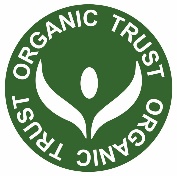 Organic Trust CLGOrganic Trust CLGOrganic Trust CLGOrganic Trust CLGOrganic Trust CLGOrganic Trust CLGOrganic Trust CLGOrganic Trust CLGOrganic Trust CLGOrganic Trust CLGOrganic Trust CLG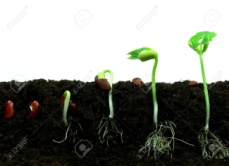 Office A1, Town Centre House, Naas Town Centre, Naas, Co Kildare.Tel/Fax 00 353 45 882377   Email: info@organictrust.ie    Website: www.organictrust.iePlant Reproductive Material Derogation Request Form(for untreated non-organic seed, seed potatoes, and other plant reproductive material)Office A1, Town Centre House, Naas Town Centre, Naas, Co Kildare.Tel/Fax 00 353 45 882377   Email: info@organictrust.ie    Website: www.organictrust.iePlant Reproductive Material Derogation Request Form(for untreated non-organic seed, seed potatoes, and other plant reproductive material)Office A1, Town Centre House, Naas Town Centre, Naas, Co Kildare.Tel/Fax 00 353 45 882377   Email: info@organictrust.ie    Website: www.organictrust.iePlant Reproductive Material Derogation Request Form(for untreated non-organic seed, seed potatoes, and other plant reproductive material)Office A1, Town Centre House, Naas Town Centre, Naas, Co Kildare.Tel/Fax 00 353 45 882377   Email: info@organictrust.ie    Website: www.organictrust.iePlant Reproductive Material Derogation Request Form(for untreated non-organic seed, seed potatoes, and other plant reproductive material)Office A1, Town Centre House, Naas Town Centre, Naas, Co Kildare.Tel/Fax 00 353 45 882377   Email: info@organictrust.ie    Website: www.organictrust.iePlant Reproductive Material Derogation Request Form(for untreated non-organic seed, seed potatoes, and other plant reproductive material)Office A1, Town Centre House, Naas Town Centre, Naas, Co Kildare.Tel/Fax 00 353 45 882377   Email: info@organictrust.ie    Website: www.organictrust.iePlant Reproductive Material Derogation Request Form(for untreated non-organic seed, seed potatoes, and other plant reproductive material)Office A1, Town Centre House, Naas Town Centre, Naas, Co Kildare.Tel/Fax 00 353 45 882377   Email: info@organictrust.ie    Website: www.organictrust.iePlant Reproductive Material Derogation Request Form(for untreated non-organic seed, seed potatoes, and other plant reproductive material)Office A1, Town Centre House, Naas Town Centre, Naas, Co Kildare.Tel/Fax 00 353 45 882377   Email: info@organictrust.ie    Website: www.organictrust.iePlant Reproductive Material Derogation Request Form(for untreated non-organic seed, seed potatoes, and other plant reproductive material)Office A1, Town Centre House, Naas Town Centre, Naas, Co Kildare.Tel/Fax 00 353 45 882377   Email: info@organictrust.ie    Website: www.organictrust.iePlant Reproductive Material Derogation Request Form(for untreated non-organic seed, seed potatoes, and other plant reproductive material)Office A1, Town Centre House, Naas Town Centre, Naas, Co Kildare.Tel/Fax 00 353 45 882377   Email: info@organictrust.ie    Website: www.organictrust.iePlant Reproductive Material Derogation Request Form(for untreated non-organic seed, seed potatoes, and other plant reproductive material)Office A1, Town Centre House, Naas Town Centre, Naas, Co Kildare.Tel/Fax 00 353 45 882377   Email: info@organictrust.ie    Website: www.organictrust.iePlant Reproductive Material Derogation Request Form(for untreated non-organic seed, seed potatoes, and other plant reproductive material) This form should be completed and forwarded to the Organic Trust for approval prior to sowing of any non-organic untreated seed or seed mixtures which contain a % of non-organic seed or other plant reproductive material  – please ensure you sign the form.   This form should be completed and forwarded to the Organic Trust for approval prior to sowing of any non-organic untreated seed or seed mixtures which contain a % of non-organic seed or other plant reproductive material  – please ensure you sign the form.   This form should be completed and forwarded to the Organic Trust for approval prior to sowing of any non-organic untreated seed or seed mixtures which contain a % of non-organic seed or other plant reproductive material  – please ensure you sign the form.   This form should be completed and forwarded to the Organic Trust for approval prior to sowing of any non-organic untreated seed or seed mixtures which contain a % of non-organic seed or other plant reproductive material  – please ensure you sign the form.   This form should be completed and forwarded to the Organic Trust for approval prior to sowing of any non-organic untreated seed or seed mixtures which contain a % of non-organic seed or other plant reproductive material  – please ensure you sign the form.   This form should be completed and forwarded to the Organic Trust for approval prior to sowing of any non-organic untreated seed or seed mixtures which contain a % of non-organic seed or other plant reproductive material  – please ensure you sign the form.   This form should be completed and forwarded to the Organic Trust for approval prior to sowing of any non-organic untreated seed or seed mixtures which contain a % of non-organic seed or other plant reproductive material  – please ensure you sign the form.   This form should be completed and forwarded to the Organic Trust for approval prior to sowing of any non-organic untreated seed or seed mixtures which contain a % of non-organic seed or other plant reproductive material  – please ensure you sign the form.   This form should be completed and forwarded to the Organic Trust for approval prior to sowing of any non-organic untreated seed or seed mixtures which contain a % of non-organic seed or other plant reproductive material  – please ensure you sign the form.   This form should be completed and forwarded to the Organic Trust for approval prior to sowing of any non-organic untreated seed or seed mixtures which contain a % of non-organic seed or other plant reproductive material  – please ensure you sign the form.   This form should be completed and forwarded to the Organic Trust for approval prior to sowing of any non-organic untreated seed or seed mixtures which contain a % of non-organic seed or other plant reproductive material  – please ensure you sign the form.   This form should be completed and forwarded to the Organic Trust for approval prior to sowing of any non-organic untreated seed or seed mixtures which contain a % of non-organic seed or other plant reproductive material  – please ensure you sign the form.   This form should be completed and forwarded to the Organic Trust for approval prior to sowing of any non-organic untreated seed or seed mixtures which contain a % of non-organic seed or other plant reproductive material  – please ensure you sign the form.   This form should be completed and forwarded to the Organic Trust for approval prior to sowing of any non-organic untreated seed or seed mixtures which contain a % of non-organic seed or other plant reproductive material  – please ensure you sign the form.   This form should be completed and forwarded to the Organic Trust for approval prior to sowing of any non-organic untreated seed or seed mixtures which contain a % of non-organic seed or other plant reproductive material  – please ensure you sign the form.   This form should be completed and forwarded to the Organic Trust for approval prior to sowing of any non-organic untreated seed or seed mixtures which contain a % of non-organic seed or other plant reproductive material  – please ensure you sign the form.   This form should be completed and forwarded to the Organic Trust for approval prior to sowing of any non-organic untreated seed or seed mixtures which contain a % of non-organic seed or other plant reproductive material  – please ensure you sign the form.   This form should be completed and forwarded to the Organic Trust for approval prior to sowing of any non-organic untreated seed or seed mixtures which contain a % of non-organic seed or other plant reproductive material  – please ensure you sign the form.   This form should be completed and forwarded to the Organic Trust for approval prior to sowing of any non-organic untreated seed or seed mixtures which contain a % of non-organic seed or other plant reproductive material  – please ensure you sign the form.   This form should be completed and forwarded to the Organic Trust for approval prior to sowing of any non-organic untreated seed or seed mixtures which contain a % of non-organic seed or other plant reproductive material  – please ensure you sign the form.   This form should be completed and forwarded to the Organic Trust for approval prior to sowing of any non-organic untreated seed or seed mixtures which contain a % of non-organic seed or other plant reproductive material  – please ensure you sign the form.  Name:Name:Name:Name:Conversion/Organic No:Conversion/Organic No:Conversion/Organic No:Conversion/Organic No:Organic Trust ProducerOrganic Trust ProducerOrganic Trust ProducerOrganic Trust ProducerOrganic Trust ProducerOrganic Trust ProducerOrganic Trust ProducerReason for derogation request (Tick)?(Please refer to the Organic Seed Database at https://ie.organicxseeds.com (ROI) & https://nir.organicxseeds.com/ (NI) for availability)Reason for derogation request (Tick)?(Please refer to the Organic Seed Database at https://ie.organicxseeds.com (ROI) & https://nir.organicxseeds.com/ (NI) for availability)Reason for derogation request (Tick)?(Please refer to the Organic Seed Database at https://ie.organicxseeds.com (ROI) & https://nir.organicxseeds.com/ (NI) for availability)Reason for derogation request (Tick)?(Please refer to the Organic Seed Database at https://ie.organicxseeds.com (ROI) & https://nir.organicxseeds.com/ (NI) for availability)Reason for derogation request (Tick)?(Please refer to the Organic Seed Database at https://ie.organicxseeds.com (ROI) & https://nir.organicxseeds.com/ (NI) for availability)Reason for derogation request (Tick)?(Please refer to the Organic Seed Database at https://ie.organicxseeds.com (ROI) & https://nir.organicxseeds.com/ (NI) for availability)Reason for derogation request (Tick)?(Please refer to the Organic Seed Database at https://ie.organicxseeds.com (ROI) & https://nir.organicxseeds.com/ (NI) for availability)Reason for derogation request (Tick)?(Please refer to the Organic Seed Database at https://ie.organicxseeds.com (ROI) & https://nir.organicxseeds.com/ (NI) for availability)Reason for derogation request (Tick)?(Please refer to the Organic Seed Database at https://ie.organicxseeds.com (ROI) & https://nir.organicxseeds.com/ (NI) for availability)Reason for derogation request (Tick)?(Please refer to the Organic Seed Database at https://ie.organicxseeds.com (ROI) & https://nir.organicxseeds.com/ (NI) for availability)Reason for derogation request (Tick)?(Please refer to the Organic Seed Database at https://ie.organicxseeds.com (ROI) & https://nir.organicxseeds.com/ (NI) for availability)Reason for derogation request (Tick)?(Please refer to the Organic Seed Database at https://ie.organicxseeds.com (ROI) & https://nir.organicxseeds.com/ (NI) for availability)Reason for derogation request (Tick)?(Please refer to the Organic Seed Database at https://ie.organicxseeds.com (ROI) & https://nir.organicxseeds.com/ (NI) for availability)Reason for derogation request (Tick)?(Please refer to the Organic Seed Database at https://ie.organicxseeds.com (ROI) & https://nir.organicxseeds.com/ (NI) for availability)Reason for derogation request (Tick)?(Please refer to the Organic Seed Database at https://ie.organicxseeds.com (ROI) & https://nir.organicxseeds.com/ (NI) for availability)Reason for derogation request (Tick)?(Please refer to the Organic Seed Database at https://ie.organicxseeds.com (ROI) & https://nir.organicxseeds.com/ (NI) for availability)Reason for derogation request (Tick)?(Please refer to the Organic Seed Database at https://ie.organicxseeds.com (ROI) & https://nir.organicxseeds.com/ (NI) for availability)Reason for derogation request (Tick)?(Please refer to the Organic Seed Database at https://ie.organicxseeds.com (ROI) & https://nir.organicxseeds.com/ (NI) for availability)Reason for derogation request (Tick)?(Please refer to the Organic Seed Database at https://ie.organicxseeds.com (ROI) & https://nir.organicxseeds.com/ (NI) for availability)Reason for derogation request (Tick)?(Please refer to the Organic Seed Database at https://ie.organicxseeds.com (ROI) & https://nir.organicxseeds.com/ (NI) for availability)Reason for derogation request (Tick)?(Please refer to the Organic Seed Database at https://ie.organicxseeds.com (ROI) & https://nir.organicxseeds.com/ (NI) for availability)a.No variety of the species which I want to use are registered in the organic seed databaseNo variety of the species which I want to use are registered in the organic seed databaseNo variety of the species which I want to use are registered in the organic seed databaseNo variety of the species which I want to use are registered in the organic seed databaseNo variety of the species which I want to use are registered in the organic seed databaseNo variety of the species which I want to use are registered in the organic seed databaseNo variety of the species which I want to use are registered in the organic seed databaseNo variety of the species which I want to use are registered in the organic seed databaseNo variety of the species which I want to use are registered in the organic seed databaseNo variety of the species which I want to use are registered in the organic seed databaseNo variety of the species which I want to use are registered in the organic seed databaseNo variety of the species which I want to use are registered in the organic seed databaseNo variety of the species which I want to use are registered in the organic seed databaseNo variety of the species which I want to use are registered in the organic seed databaseNo variety of the species which I want to use are registered in the organic seed databaseNo variety of the species which I want to use are registered in the organic seed databaseNo variety of the species which I want to use are registered in the organic seed databaseNo variety of the species which I want to use are registered in the organic seed databaseb.The seed supplier is unable to deliver the seed or seed potatoes before sowing or planting despite ordering the seed or seed potatoes in reasonable timeThe seed supplier is unable to deliver the seed or seed potatoes before sowing or planting despite ordering the seed or seed potatoes in reasonable timeThe seed supplier is unable to deliver the seed or seed potatoes before sowing or planting despite ordering the seed or seed potatoes in reasonable timeThe seed supplier is unable to deliver the seed or seed potatoes before sowing or planting despite ordering the seed or seed potatoes in reasonable timeThe seed supplier is unable to deliver the seed or seed potatoes before sowing or planting despite ordering the seed or seed potatoes in reasonable timeThe seed supplier is unable to deliver the seed or seed potatoes before sowing or planting despite ordering the seed or seed potatoes in reasonable timeThe seed supplier is unable to deliver the seed or seed potatoes before sowing or planting despite ordering the seed or seed potatoes in reasonable timeThe seed supplier is unable to deliver the seed or seed potatoes before sowing or planting despite ordering the seed or seed potatoes in reasonable timeThe seed supplier is unable to deliver the seed or seed potatoes before sowing or planting despite ordering the seed or seed potatoes in reasonable timeThe seed supplier is unable to deliver the seed or seed potatoes before sowing or planting despite ordering the seed or seed potatoes in reasonable timeThe seed supplier is unable to deliver the seed or seed potatoes before sowing or planting despite ordering the seed or seed potatoes in reasonable timeThe seed supplier is unable to deliver the seed or seed potatoes before sowing or planting despite ordering the seed or seed potatoes in reasonable timeThe seed supplier is unable to deliver the seed or seed potatoes before sowing or planting despite ordering the seed or seed potatoes in reasonable timeThe seed supplier is unable to deliver the seed or seed potatoes before sowing or planting despite ordering the seed or seed potatoes in reasonable timeThe seed supplier is unable to deliver the seed or seed potatoes before sowing or planting despite ordering the seed or seed potatoes in reasonable timeThe seed supplier is unable to deliver the seed or seed potatoes before sowing or planting despite ordering the seed or seed potatoes in reasonable timeThe seed supplier is unable to deliver the seed or seed potatoes before sowing or planting despite ordering the seed or seed potatoes in reasonable timeThe seed supplier is unable to deliver the seed or seed potatoes before sowing or planting despite ordering the seed or seed potatoes in reasonable timec.The variety which I want to use is not registered in the database and I can demonstrate that none of the registered alternatives of the same species are appropriate for my production (you will need to indicate the reason they are not appropriate)The variety which I want to use is not registered in the database and I can demonstrate that none of the registered alternatives of the same species are appropriate for my production (you will need to indicate the reason they are not appropriate)The variety which I want to use is not registered in the database and I can demonstrate that none of the registered alternatives of the same species are appropriate for my production (you will need to indicate the reason they are not appropriate)The variety which I want to use is not registered in the database and I can demonstrate that none of the registered alternatives of the same species are appropriate for my production (you will need to indicate the reason they are not appropriate)The variety which I want to use is not registered in the database and I can demonstrate that none of the registered alternatives of the same species are appropriate for my production (you will need to indicate the reason they are not appropriate)The variety which I want to use is not registered in the database and I can demonstrate that none of the registered alternatives of the same species are appropriate for my production (you will need to indicate the reason they are not appropriate)The variety which I want to use is not registered in the database and I can demonstrate that none of the registered alternatives of the same species are appropriate for my production (you will need to indicate the reason they are not appropriate)The variety which I want to use is not registered in the database and I can demonstrate that none of the registered alternatives of the same species are appropriate for my production (you will need to indicate the reason they are not appropriate)The variety which I want to use is not registered in the database and I can demonstrate that none of the registered alternatives of the same species are appropriate for my production (you will need to indicate the reason they are not appropriate)The variety which I want to use is not registered in the database and I can demonstrate that none of the registered alternatives of the same species are appropriate for my production (you will need to indicate the reason they are not appropriate)The variety which I want to use is not registered in the database and I can demonstrate that none of the registered alternatives of the same species are appropriate for my production (you will need to indicate the reason they are not appropriate)The variety which I want to use is not registered in the database and I can demonstrate that none of the registered alternatives of the same species are appropriate for my production (you will need to indicate the reason they are not appropriate)The variety which I want to use is not registered in the database and I can demonstrate that none of the registered alternatives of the same species are appropriate for my production (you will need to indicate the reason they are not appropriate)The variety which I want to use is not registered in the database and I can demonstrate that none of the registered alternatives of the same species are appropriate for my production (you will need to indicate the reason they are not appropriate)The variety which I want to use is not registered in the database and I can demonstrate that none of the registered alternatives of the same species are appropriate for my production (you will need to indicate the reason they are not appropriate)The variety which I want to use is not registered in the database and I can demonstrate that none of the registered alternatives of the same species are appropriate for my production (you will need to indicate the reason they are not appropriate)The variety which I want to use is not registered in the database and I can demonstrate that none of the registered alternatives of the same species are appropriate for my production (you will need to indicate the reason they are not appropriate)The variety which I want to use is not registered in the database and I can demonstrate that none of the registered alternatives of the same species are appropriate for my production (you will need to indicate the reason they are not appropriate)d.For yFor yFor yFor yFor yFor yFor yFor yFor yFor yFor yFor yFor yFor yFor yFor yFor yFor ye.The seed is part of a grass or forage mix containing at least 50% organic seeds.The seed is part of a grass or forage mix containing at least 50% organic seeds.The seed is part of a grass or forage mix containing at least 50% organic seeds.The seed is part of a grass or forage mix containing at least 50% organic seeds.The seed is part of a grass or forage mix containing at least 50% organic seeds.The seed is part of a grass or forage mix containing at least 50% organic seeds.The seed is part of a grass or forage mix containing at least 50% organic seeds.The seed is part of a grass or forage mix containing at least 50% organic seeds.The seed is part of a grass or forage mix containing at least 50% organic seeds.The seed is part of a grass or forage mix containing at least 50% organic seeds.The seed is part of a grass or forage mix containing at least 50% organic seeds.The seed is part of a grass or forage mix containing at least 50% organic seeds.The seed is part of a grass or forage mix containing at least 50% organic seeds.The seed is part of a grass or forage mix containing at least 50% organic seeds.The seed is part of a grass or forage mix containing at least 50% organic seeds.The seed is part of a grass or forage mix containing at least 50% organic seeds.The seed is part of a grass or forage mix containing at least 50% organic seeds.The seed is part of a grass or forage mix containing at least 50% organic seeds.If reason is c,please indicate how you can demonstrate that none of the registered alternatives of the same species are appropriate for your production and the reasons why they are inappropriate:If reason is c,please indicate how you can demonstrate that none of the registered alternatives of the same species are appropriate for your production and the reasons why they are inappropriate:If reason is c,please indicate how you can demonstrate that none of the registered alternatives of the same species are appropriate for your production and the reasons why they are inappropriate:If reason is c,please indicate how you can demonstrate that none of the registered alternatives of the same species are appropriate for your production and the reasons why they are inappropriate:If reason is c,please indicate how you can demonstrate that none of the registered alternatives of the same species are appropriate for your production and the reasons why they are inappropriate:If reason is c,please indicate how you can demonstrate that none of the registered alternatives of the same species are appropriate for your production and the reasons why they are inappropriate:If reason is c,please indicate how you can demonstrate that none of the registered alternatives of the same species are appropriate for your production and the reasons why they are inappropriate:If reason is c,please indicate how you can demonstrate that none of the registered alternatives of the same species are appropriate for your production and the reasons why they are inappropriate:If reason is c,please indicate how you can demonstrate that none of the registered alternatives of the same species are appropriate for your production and the reasons why they are inappropriate:If reason is c,please indicate how you can demonstrate that none of the registered alternatives of the same species are appropriate for your production and the reasons why they are inappropriate:If reason is c,please indicate how you can demonstrate that none of the registered alternatives of the same species are appropriate for your production and the reasons why they are inappropriate:If reason is c,please indicate how you can demonstrate that none of the registered alternatives of the same species are appropriate for your production and the reasons why they are inappropriate:If reason is c,please indicate how you can demonstrate that none of the registered alternatives of the same species are appropriate for your production and the reasons why they are inappropriate:If reason is c,please indicate how you can demonstrate that none of the registered alternatives of the same species are appropriate for your production and the reasons why they are inappropriate:If reason is c,please indicate how you can demonstrate that none of the registered alternatives of the same species are appropriate for your production and the reasons why they are inappropriate:If reason is c,please indicate how you can demonstrate that none of the registered alternatives of the same species are appropriate for your production and the reasons why they are inappropriate:If reason is c,please indicate how you can demonstrate that none of the registered alternatives of the same species are appropriate for your production and the reasons why they are inappropriate:If reason is c,please indicate how you can demonstrate that none of the registered alternatives of the same species are appropriate for your production and the reasons why they are inappropriate:If reason is c,please indicate how you can demonstrate that none of the registered alternatives of the same species are appropriate for your production and the reasons why they are inappropriate:If reason is c,please indicate how you can demonstrate that none of the registered alternatives of the same species are appropriate for your production and the reasons why they are inappropriate:If reason is c,please indicate how you can demonstrate that none of the registered alternatives of the same species are appropriate for your production and the reasons why they are inappropriate:If reason is c,please indicate how you can demonstrate that none of the registered alternatives of the same species are appropriate for your production and the reasons why they are inappropriate:If reason is c,please indicate how you can demonstrate that none of the registered alternatives of the same species are appropriate for your production and the reasons why they are inappropriate:If reason is c,please indicate how you can demonstrate that none of the registered alternatives of the same species are appropriate for your production and the reasons why they are inappropriate:If reason is c,please indicate how you can demonstrate that none of the registered alternatives of the same species are appropriate for your production and the reasons why they are inappropriate:If reason is c,please indicate how you can demonstrate that none of the registered alternatives of the same species are appropriate for your production and the reasons why they are inappropriate:If reason is c,please indicate how you can demonstrate that none of the registered alternatives of the same species are appropriate for your production and the reasons why they are inappropriate:If reason is c,please indicate how you can demonstrate that none of the registered alternatives of the same species are appropriate for your production and the reasons why they are inappropriate:If reason is c,please indicate how you can demonstrate that none of the registered alternatives of the same species are appropriate for your production and the reasons why they are inappropriate:If reason is c,please indicate how you can demonstrate that none of the registered alternatives of the same species are appropriate for your production and the reasons why they are inappropriate:If reason is c,please indicate how you can demonstrate that none of the registered alternatives of the same species are appropriate for your production and the reasons why they are inappropriate:If reason is c,please indicate how you can demonstrate that none of the registered alternatives of the same species are appropriate for your production and the reasons why they are inappropriate:If reason is c,please indicate how you can demonstrate that none of the registered alternatives of the same species are appropriate for your production and the reasons why they are inappropriate:If reason is c,please indicate how you can demonstrate that none of the registered alternatives of the same species are appropriate for your production and the reasons why they are inappropriate:If reason is c,please indicate how you can demonstrate that none of the registered alternatives of the same species are appropriate for your production and the reasons why they are inappropriate:If reason is c,please indicate how you can demonstrate that none of the registered alternatives of the same species are appropriate for your production and the reasons why they are inappropriate:Non-organic untreated seed and/or other plant reproductive material may not be sown until the requisite derogation approval has been obtained prior to planting. The species, variety and quantity must be provided.I confirm that application for a derogation is being made in accordance with the requirements of section 2.08 of the standardsNon-organic untreated seed and/or other plant reproductive material may not be sown until the requisite derogation approval has been obtained prior to planting. The species, variety and quantity must be provided.I confirm that application for a derogation is being made in accordance with the requirements of section 2.08 of the standardsNon-organic untreated seed and/or other plant reproductive material may not be sown until the requisite derogation approval has been obtained prior to planting. The species, variety and quantity must be provided.I confirm that application for a derogation is being made in accordance with the requirements of section 2.08 of the standardsNon-organic untreated seed and/or other plant reproductive material may not be sown until the requisite derogation approval has been obtained prior to planting. The species, variety and quantity must be provided.I confirm that application for a derogation is being made in accordance with the requirements of section 2.08 of the standardsNon-organic untreated seed and/or other plant reproductive material may not be sown until the requisite derogation approval has been obtained prior to planting. The species, variety and quantity must be provided.I confirm that application for a derogation is being made in accordance with the requirements of section 2.08 of the standardsNon-organic untreated seed and/or other plant reproductive material may not be sown until the requisite derogation approval has been obtained prior to planting. The species, variety and quantity must be provided.I confirm that application for a derogation is being made in accordance with the requirements of section 2.08 of the standardsNon-organic untreated seed and/or other plant reproductive material may not be sown until the requisite derogation approval has been obtained prior to planting. The species, variety and quantity must be provided.I confirm that application for a derogation is being made in accordance with the requirements of section 2.08 of the standardsNon-organic untreated seed and/or other plant reproductive material may not be sown until the requisite derogation approval has been obtained prior to planting. The species, variety and quantity must be provided.I confirm that application for a derogation is being made in accordance with the requirements of section 2.08 of the standardsNon-organic untreated seed and/or other plant reproductive material may not be sown until the requisite derogation approval has been obtained prior to planting. The species, variety and quantity must be provided.I confirm that application for a derogation is being made in accordance with the requirements of section 2.08 of the standardsNon-organic untreated seed and/or other plant reproductive material may not be sown until the requisite derogation approval has been obtained prior to planting. The species, variety and quantity must be provided.I confirm that application for a derogation is being made in accordance with the requirements of section 2.08 of the standardsNon-organic untreated seed and/or other plant reproductive material may not be sown until the requisite derogation approval has been obtained prior to planting. The species, variety and quantity must be provided.I confirm that application for a derogation is being made in accordance with the requirements of section 2.08 of the standardsNon-organic untreated seed and/or other plant reproductive material may not be sown until the requisite derogation approval has been obtained prior to planting. The species, variety and quantity must be provided.I confirm that application for a derogation is being made in accordance with the requirements of section 2.08 of the standardsNon-organic untreated seed and/or other plant reproductive material may not be sown until the requisite derogation approval has been obtained prior to planting. The species, variety and quantity must be provided.I confirm that application for a derogation is being made in accordance with the requirements of section 2.08 of the standardsNon-organic untreated seed and/or other plant reproductive material may not be sown until the requisite derogation approval has been obtained prior to planting. The species, variety and quantity must be provided.I confirm that application for a derogation is being made in accordance with the requirements of section 2.08 of the standardsNon-organic untreated seed and/or other plant reproductive material may not be sown until the requisite derogation approval has been obtained prior to planting. The species, variety and quantity must be provided.I confirm that application for a derogation is being made in accordance with the requirements of section 2.08 of the standardsNon-organic untreated seed and/or other plant reproductive material may not be sown until the requisite derogation approval has been obtained prior to planting. The species, variety and quantity must be provided.I confirm that application for a derogation is being made in accordance with the requirements of section 2.08 of the standardsNon-organic untreated seed and/or other plant reproductive material may not be sown until the requisite derogation approval has been obtained prior to planting. The species, variety and quantity must be provided.I confirm that application for a derogation is being made in accordance with the requirements of section 2.08 of the standardsNon-organic untreated seed and/or other plant reproductive material may not be sown until the requisite derogation approval has been obtained prior to planting. The species, variety and quantity must be provided.I confirm that application for a derogation is being made in accordance with the requirements of section 2.08 of the standardsNon-organic untreated seed and/or other plant reproductive material may not be sown until the requisite derogation approval has been obtained prior to planting. The species, variety and quantity must be provided.I confirm that application for a derogation is being made in accordance with the requirements of section 2.08 of the standardsNon-organic untreated seed and/or other plant reproductive material may not be sown until the requisite derogation approval has been obtained prior to planting. The species, variety and quantity must be provided.I confirm that application for a derogation is being made in accordance with the requirements of section 2.08 of the standardsNon-organic untreated seed and/or other plant reproductive material may not be sown until the requisite derogation approval has been obtained prior to planting. The species, variety and quantity must be provided.I confirm that application for a derogation is being made in accordance with the requirements of section 2.08 of the standardsSign:Sign:Sign:Sign:Date:Date:Date:Organic Trust ProducerOrganic Trust ProducerOrganic Trust ProducerOrganic Trust ProducerOrganic Trust ProducerOrganic Trust ProducerOrganic Trust ProducerSingle varieties of seeds and other plant reproductive material, please complete section on page 2)Single varieties of seeds and other plant reproductive material, please complete section on page 2)Single varieties of seeds and other plant reproductive material, please complete section on page 2)Single varieties of seeds and other plant reproductive material, please complete section on page 2)Single varieties of seeds and other plant reproductive material, please complete section on page 2)Single varieties of seeds and other plant reproductive material, please complete section on page 2)Single varieties of seeds and other plant reproductive material, please complete section on page 2)Single varieties of seeds and other plant reproductive material, please complete section on page 2)Single varieties of seeds and other plant reproductive material, please complete section on page 2)Single varieties of seeds and other plant reproductive material, please complete section on page 2)Single varieties of seeds and other plant reproductive material, please complete section on page 2)Single varieties of seeds and other plant reproductive material, please complete section on page 2)Single varieties of seeds and other plant reproductive material, please complete section on page 2)Single varieties of seeds and other plant reproductive material, please complete section on page 2)Single varieties of seeds and other plant reproductive material, please complete section on page 2)Single varieties of seeds and other plant reproductive material, please complete section on page 2)Single varieties of seeds and other plant reproductive material, please complete section on page 2)Single varieties of seeds and other plant reproductive material, please complete section on page 2)Single varieties of seeds and other plant reproductive material, please complete section on page 2)Single varieties of seeds and other plant reproductive material, please complete section on page 2)Single varieties of seeds and other plant reproductive material, please complete section on page 2)Seed Mixtures Only Derogation sought to use untreated seed mixture (i.e. seed mixture that may contain a % of certified organic seed and a % of non-organic untreated seed - e.g. grass seed mixtureSeed Mixtures Only Derogation sought to use untreated seed mixture (i.e. seed mixture that may contain a % of certified organic seed and a % of non-organic untreated seed - e.g. grass seed mixtureSeed Mixtures Only Derogation sought to use untreated seed mixture (i.e. seed mixture that may contain a % of certified organic seed and a % of non-organic untreated seed - e.g. grass seed mixtureSeed Mixtures Only Derogation sought to use untreated seed mixture (i.e. seed mixture that may contain a % of certified organic seed and a % of non-organic untreated seed - e.g. grass seed mixtureSeed Mixtures Only Derogation sought to use untreated seed mixture (i.e. seed mixture that may contain a % of certified organic seed and a % of non-organic untreated seed - e.g. grass seed mixtureSeed Mixtures Only Derogation sought to use untreated seed mixture (i.e. seed mixture that may contain a % of certified organic seed and a % of non-organic untreated seed - e.g. grass seed mixtureSeed Mixtures Only Derogation sought to use untreated seed mixture (i.e. seed mixture that may contain a % of certified organic seed and a % of non-organic untreated seed - e.g. grass seed mixtureSeed Mixtures Only Derogation sought to use untreated seed mixture (i.e. seed mixture that may contain a % of certified organic seed and a % of non-organic untreated seed - e.g. grass seed mixtureSeed Mixtures Only Derogation sought to use untreated seed mixture (i.e. seed mixture that may contain a % of certified organic seed and a % of non-organic untreated seed - e.g. grass seed mixtureSeed Mixtures Only Derogation sought to use untreated seed mixture (i.e. seed mixture that may contain a % of certified organic seed and a % of non-organic untreated seed - e.g. grass seed mixtureSeed Mixtures Only Derogation sought to use untreated seed mixture (i.e. seed mixture that may contain a % of certified organic seed and a % of non-organic untreated seed - e.g. grass seed mixtureSeed Mixtures Only Derogation sought to use untreated seed mixture (i.e. seed mixture that may contain a % of certified organic seed and a % of non-organic untreated seed - e.g. grass seed mixtureSeed Mixtures Only Derogation sought to use untreated seed mixture (i.e. seed mixture that may contain a % of certified organic seed and a % of non-organic untreated seed - e.g. grass seed mixtureSeed Mixtures Only Derogation sought to use untreated seed mixture (i.e. seed mixture that may contain a % of certified organic seed and a % of non-organic untreated seed - e.g. grass seed mixtureSeed Mixtures Only Derogation sought to use untreated seed mixture (i.e. seed mixture that may contain a % of certified organic seed and a % of non-organic untreated seed - e.g. grass seed mixtureSeed Mixtures Only Derogation sought to use untreated seed mixture (i.e. seed mixture that may contain a % of certified organic seed and a % of non-organic untreated seed - e.g. grass seed mixtureSeed Mixtures Only Derogation sought to use untreated seed mixture (i.e. seed mixture that may contain a % of certified organic seed and a % of non-organic untreated seed - e.g. grass seed mixtureSeed Mixtures Only Derogation sought to use untreated seed mixture (i.e. seed mixture that may contain a % of certified organic seed and a % of non-organic untreated seed - e.g. grass seed mixtureSeed Mixtures Only Derogation sought to use untreated seed mixture (i.e. seed mixture that may contain a % of certified organic seed and a % of non-organic untreated seed - e.g. grass seed mixtureSeed Mixtures Only Derogation sought to use untreated seed mixture (i.e. seed mixture that may contain a % of certified organic seed and a % of non-organic untreated seed - e.g. grass seed mixtureSeed Mixtures Only Derogation sought to use untreated seed mixture (i.e. seed mixture that may contain a % of certified organic seed and a % of non-organic untreated seed - e.g. grass seed mixtureSeed Mixture Name:Seed Mixture Name:Seed Mixture Name:Seed Mixture Name:Seed Mixture Name:Seed Mixture Name:Seed Mixture Name:Total Quantity:Total Quantity:Total Quantity:Supplier:Supplier:Supplier:Supplier:Supplier:Supplier:Supplier:% Non-Organic:% Non-Organic:% Non-Organic:Seed Mixture CompositionSeed Mixture CompositionSeed Mixture CompositionSeed Mixture CompositionSeed Mixture CompositionSeed Mixture CompositionSeed Mixture CompositionVarietyVarietyVarietyVarietyVarietyComposition(% or kg)Composition(% or kg)Composition(% or kg)Composition(% or kg)StatusO-OrganicNO-Non-OrganicStatusO-OrganicNO-Non-OrganicSpeciesSpeciesSpeciesSpeciesSpeciesSpeciesSpeciesVarietyVarietyVarietyVarietyVarietyComposition(% or kg)Composition(% or kg)Composition(% or kg)Composition(% or kg)StatusO-OrganicNO-Non-OrganicStatusO-OrganicNO-Non-OrganicSingle Varieties Derogation sought to use a single variety of untreated non-organic seed, and other Single Varieties Derogation sought to use a single variety of untreated non-organic seed, and other Single Varieties Derogation sought to use a single variety of untreated non-organic seed, and other Single Varieties Derogation sought to use a single variety of untreated non-organic seed, and other Single Varieties Derogation sought to use a single variety of untreated non-organic seed, and other Single Varieties Derogation sought to use a single variety of untreated non-organic seed, and other Single Varieties Derogation sought to use a single variety of untreated non-organic seed, and other Single Varieties Derogation sought to use a single variety of untreated non-organic seed, and other Single Varieties Derogation sought to use a single variety of untreated non-organic seed, and other Single Varieties Derogation sought to use a single variety of untreated non-organic seed, and other Single Varieties Derogation sought to use a single variety of untreated non-organic seed, and other Single Varieties Derogation sought to use a single variety of untreated non-organic seed, and other Single Varieties Derogation sought to use a single variety of untreated non-organic seed, and other Single Varieties Derogation sought to use a single variety of untreated non-organic seed, and other Single Varieties Derogation sought to use a single variety of untreated non-organic seed, and other Single Varieties Derogation sought to use a single variety of untreated non-organic seed, and other Single Varieties Derogation sought to use a single variety of untreated non-organic seed, and other Single Varieties Derogation sought to use a single variety of untreated non-organic seed, and other Single Varieties Derogation sought to use a single variety of untreated non-organic seed, and other Single Varieties Derogation sought to use a single variety of untreated non-organic seed, and other Single Varieties Derogation sought to use a single variety of untreated non-organic seed, and other Single Varieties Derogation sought to use a single variety of untreated non-organic seed, and other Single Varieties Derogation sought to use a single variety of untreated non-organic seed, and other Single Varieties Derogation sought to use a single variety of untreated non-organic seed, and other Single Varieties Derogation sought to use a single variety of untreated non-organic seed, and other SpeciesSpeciesVarietyVarietyQuantity(wgt/no of seed)Quantity(wgt/no of seed)Quantity(wgt/no of seed)Quantity(wgt/no of seed)SupplierSupplierSupplierReason for Derogation Request (a/b/c/d1/d2/d3)Reason for Derogation Request (a/b/c/d1/d2/d3)Reason for Derogation Request (a/b/c/d1/d2/d3)If reason is c, please indicate how you can demonstrate that none of the registered alternatives of the same species are appropriate for your production and the reasons why they are inappropriate:If reason is c, please indicate how you can demonstrate that none of the registered alternatives of the same species are appropriate for your production and the reasons why they are inappropriate:If reason is c, please indicate how you can demonstrate that none of the registered alternatives of the same species are appropriate for your production and the reasons why they are inappropriate:If reason is c, please indicate how you can demonstrate that none of the registered alternatives of the same species are appropriate for your production and the reasons why they are inappropriate:If reason is c, please indicate how you can demonstrate that none of the registered alternatives of the same species are appropriate for your production and the reasons why they are inappropriate:If reason is c, please indicate how you can demonstrate that none of the registered alternatives of the same species are appropriate for your production and the reasons why they are inappropriate:If reason is c, please indicate how you can demonstrate that none of the registered alternatives of the same species are appropriate for your production and the reasons why they are inappropriate:If reason is c, please indicate how you can demonstrate that none of the registered alternatives of the same species are appropriate for your production and the reasons why they are inappropriate:Office Use OnlyOffice Use OnlyOffice Use OnlyOffice Use OnlyOffice Use OnlyOffice Use OnlyOffice Use OnlyOffice Use OnlyOffice Use OnlyOffice Use OnlyOffice Use OnlyOffice Use OnlyOffice Use OnlyOffice Use OnlyOffice Use OnlyOffice Use OnlyOffice Use OnlyOffice Use OnlyOffice Use OnlyOffice Use OnlyOffice Use OnlyOffice Use OnlyOffice Use OnlyOffice Use OnlyOffice Use OnlySeed database searched and non-availability of organic seed substantiated:Seed database searched and non-availability of organic seed substantiated:Seed database searched and non-availability of organic seed substantiated:Seed database searched and non-availability of organic seed substantiated:Seed database searched and non-availability of organic seed substantiated:Seed database searched and non-availability of organic seed substantiated:Seed database searched and non-availability of organic seed substantiated:Seed database searched and non-availability of organic seed substantiated:Seed database searched and non-availability of organic seed substantiated:Seed database searched and non-availability of organic seed substantiated:Seed database searched and non-availability of organic seed substantiated:Seed database searched and non-availability of organic seed substantiated:Seed database searched and non-availability of organic seed substantiated:Seed database searched and non-availability of organic seed substantiated:Seed database searched and non-availability of organic seed substantiated:Seed database searched and non-availability of organic seed substantiated:Seed database searched and non-availability of organic seed substantiated:Seed database searched and non-availability of organic seed substantiated:YesNoApproved By:Approved By:Approval Date:Approval Date:Approval Date:Approval Date:Approval Date:Approval Date:Organic Trust OfficialOrganic Trust OfficialOrganic Trust OfficialOrganic Trust OfficialOrganic Trust OfficialOrganic Trust OfficialOrganic Trust OfficialOrganic Trust OfficialOrganic Trust OfficialExpiry Date:Expiry Date:Expiry Date:Expiry Date:Expiry Date:Expiry Date:Valid for one season onlyValid for one season onlyValid for one season onlyValid for one season onlyValid for one season onlyValid for one season onlyValid for one season onlyNot Approved By:Not Approved By:Reason:Reason:Organic Trust OfficialOrganic Trust OfficialOrganic Trust OfficialOrganic Trust OfficialOrganic Trust OfficialOrganic Trust OfficialOrganic Trust OfficialOrganic Trust OfficialOrganic Trust OfficialOrganic Trust OfficialOrganic Trust OfficialOrganic Trust OfficialProducer Notified:Producer Notified:Producer Notified:Producer Notified:YesYesYesNoNoDate:Date:Date:Date:Date:Date:Copy on Seed Derogations File:Copy on Seed Derogations File:Copy on Seed Derogations File:Copy on Seed Derogations File:YesYesYesNoNoOriginal on applicant/s fileOriginal on applicant/s fileOriginal on applicant/s fileOriginal on applicant/s fileOriginal on applicant/s fileOriginal on applicant/s fileOriginal on applicant/s fileYesNoPlant Reproductive Material Derogation Request Form – Issue 13 - 15.09.2022Plant Reproductive Material Derogation Request Form – Issue 13 - 15.09.2022Plant Reproductive Material Derogation Request Form – Issue 13 - 15.09.2022Plant Reproductive Material Derogation Request Form – Issue 13 - 15.09.2022Plant Reproductive Material Derogation Request Form – Issue 13 - 15.09.2022Plant Reproductive Material Derogation Request Form – Issue 13 - 15.09.2022Plant Reproductive Material Derogation Request Form – Issue 13 - 15.09.2022Plant Reproductive Material Derogation Request Form – Issue 13 - 15.09.2022Plant Reproductive Material Derogation Request Form – Issue 13 - 15.09.2022Plant Reproductive Material Derogation Request Form – Issue 13 - 15.09.2022Plant Reproductive Material Derogation Request Form – Issue 13 - 15.09.2022Plant Reproductive Material Derogation Request Form – Issue 13 - 15.09.2022Plant Reproductive Material Derogation Request Form – Issue 13 - 15.09.2022Plant Reproductive Material Derogation Request Form – Issue 13 - 15.09.2022Plant Reproductive Material Derogation Request Form – Issue 13 - 15.09.2022Plant Reproductive Material Derogation Request Form – Issue 13 - 15.09.2022Plant Reproductive Material Derogation Request Form – Issue 13 - 15.09.2022Plant Reproductive Material Derogation Request Form – Issue 13 - 15.09.2022Plant Reproductive Material Derogation Request Form – Issue 13 - 15.09.2022Plant Reproductive Material Derogation Request Form – Issue 13 - 15.09.2022Plant Reproductive Material Derogation Request Form – Issue 13 - 15.09.2022Plant Reproductive Material Derogation Request Form – Issue 13 - 15.09.2022Plant Reproductive Material Derogation Request Form – Issue 13 - 15.09.2022Plant Reproductive Material Derogation Request Form – Issue 13 - 15.09.2022Plant Reproductive Material Derogation Request Form – Issue 13 - 15.09.2022